Livre de récits pour bergersHistoires pour nouveaux responsables d’églisepar Robert et Anne Thiessen
« Le berger et son troupeau » de Charles-Émile Jacques, 1813 à 1894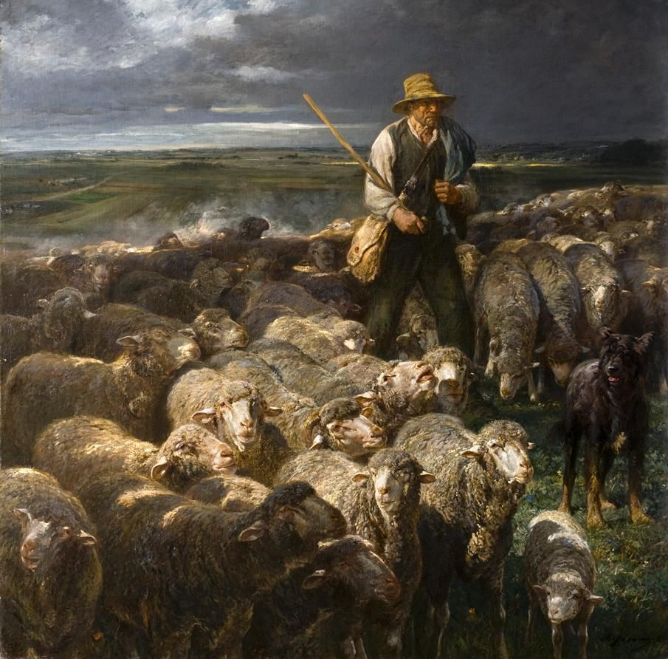 Révision April 2020 (brouillon)   Livre de récits pour bergers : 
Histoires pour nouveaux responsables d’églisepar Robert et Anne ThiessenCopyright © 2002, 2012, 2016, 2020 Robert Thiessen & Anne ThiessenTraduit d’espagnol en français. mars 2020Télécharger sur www.paul-Timothée.netVous avez la permission d’utiliser, de traduire, d’imprimer et de publier ce livre, 
sans autorisation préalable et sans droits exclusifs, pour former des dirigeants chrétiens
dans n’importe quelle langue, dans n’importe quel groupe ou ville, dans tout pays.Si vous traduisez ou publiez ce livre dans une autre langue, alors nous vous demandons d’inclure 
les droits d’auteur : © 2002, 2012, 2016, 2020 Robert Thiessen & Anne Thiessen. Veuillez envoyer 
une copie par fichier électronique à rvthiessen@gmail.com, afin que nous puissions la partager 
avec des autres.MATIÈRESSection I. DÉCOUVRIR LE CHRIST	3I-1. Découverte 1 : On retourne à son vrai foyer	4I-2. Découverte 2 : On retourne au Seul Vrai Dieu	7I-3. Découverte 3 : On est sauvés par la mort et la résurrection de Jésus	9I-4. Découverte 4 : On s’échappe au pouvoir du mal et de la mort	11I-5. Découverte 5 : On trouver les vraies richesses éternelles	13I-6. Découverte 6 : On se repent du cœur de sa vie de péché	15I-7. Découverte 7 : On trouve en Jésus la nouvelle vie de joie et de sainteté	17I-8. Découverte 8 : On agit en disciple de Jésus	19Section II DÉMARRER DE NOUVELLES ÉGLISES	21II-1. Commandement du Christ 1 : Se repentir, croire et être transformé par le Saint-Esprit	25II-2. Commandement du Christ 2 : Baptiser les nouveaux croyants	29II-3. Commandement du Christ 3 : Faire des disciples	33II-4. Commandement du Christ 4 : Aimer Dieu, ses prochains et ses ennemis	37II-5. Commandement du Christ 5 : Prier Dieu par le nom de Jésus	41II-6. Commandement du Christ 6 : Célébrer la Sainte-Cène	45II-7. Commandement du Christ 7 : Donner avec générosité	51Section III DÉVELOPPER DES MINISTÈRES DE BASE	55III-1. Ministère 1 : Apporter la bonne nouvelle au gens, et baptisez ceux qui reçoivent Christ	57III-2. Ministère 2 : Servir avec les dons de l’Esprit que Dieu a distribués	65III-3. Ministère 3 : Adorer Dieu et célébrer la Sainte-Cène	69III-4. Ministère 4 : Étudier, enseigner et appliquer la Parole de Dieu	75III-5. Ministère 5 : Démarrer de nouvelles congrégations	83III-6. Ministère 6 : Former les responsables sur le tas	89III-7. Ministère 7 : Développer la coopération dans l’église et entre les églises	97III-8. Ministère 8 : Faire visites et donner conseils	103III-9. Ministère 9 : Renforcer les mariages et la foi familiale	109III-10. Ministère 10 : Prendre soin des malades, des nécessiteux et des victimes d’abus	115III-11. Ministère 11 : Maintenir la discipline spirituelle de l’Église	121III-12. Ministère 12 : Prier Dieu	127III-13. Ministère 13 : Agir en bons intendants des ressources de Dieu	133III-14. Ministère 14 : Envoyer des missionnaires	137LISTE DE RÉCITS BIBLIQUES TIRÉS DES ANCIEN ET NOUVEAU TESTAMENTS	143INTRODUCTIONÀ qui s’adresse ce livre ?Ce « Livre de récits pour bergers » en langage clair est destiné aux personnes qui…n’ont pas la Bible dans leur dialecte.ont un besoin urgent de formation en berger.manquent de ressources pour se faire former dans une institution.veulent communiquer la Parole de Dieu à travers des histoires simples.veulent reproduire des églises filles et petites-filles, rapidement.
Ce est gratuit et peut être traduit dans n’importe quelle langue.Pourquoi racontons-nous des histoires ?Le Livre de récits pour bergers expose les grandes doctrines de la Bible, que tous les chrétiens croient, sans faire une analyse systématique. Il vise à aider les nouveaux croyants en Christ et leurs dirigeants à partager les vérités de la Parole de Dieu avec des autres, de la manière dont notre Seigneur Jésus-Christ l’a fait.Toutes les vérités bibliques proviennent d’événements historiques. Les commentaires inspirés des prophètes et des apôtres sur ces événements sont à la base de la théologie chrétienne. Le Saint-Esprit utilise ces histoires bibliques de plusieurs manières. Elle conduit au repentir de ceux qui ont des oreilles pour entendre, transforme leur vie et sert de modèle pour les ministères de l’église.La Bible reste pour nous le fondement historique des croyances et des pratiques de l’église. Même les livres bibliques les plus philosophiques tels que les Épîtres aux Romains et aux Hébreux ont servi d’écriture pour des gens qui connaissaient déjà les faits historiques sur lesquels ces livres sont basés. Les événements historiques comprennent la création et la chute d’Adam, la promesse faite à Abraham de bénir toutes les nations par ses descendants, le sacrifice d’Isaac, la loi de l’ancienne alliance donnée par Moïse, le premier grand prêtre Aaron, les conquêtes de David, la naissance, la vie, la mort, la résurrection et l’ascension de Jésus-Christ, la venue du Saint-Esprit le jour de la Pentecôte, et bien des autres.
Vous pouvez obtenir la dernière version du Livre de récits pour bergers sur www.Paul-Timothée.net. Pour obtenir plus d’informations, écrivez à info@paul-timothée.net.Comment se servir de ce livreSi vous formez de nouveaux pasteursDemandez aux nouveaux pasteurs de lire les histoires recommandées dans ce livre. Si la Bible n’est pas traduite dans leur langue, alors racontez-leur vous-même les histoires.Aidez-les à raconter les histoires dans leurs groupes et à enseigner les explications et les instructions de Monsieur LeSage qui se présente dans ce « Livre de récits ». Évitez les erreurs de Monsieur LeFou.Monsieur LeSage, Monsieur LeFou, Suiveur et Aide ne sont pas de vraies personnes. Ils représentent plutôt des types de personnes mentionnées dans la Bible qui vivaient au temps des apôtres autant qu’aux temps modernes.Si vous suivez une formationLisez et apprenez les histoires bibliques. Parlez-en aux membres de votre famille, aux nouveaux croyants, aux amis et à votre congrégation. Expliquez-leur ce que Monsieur LeSage conseille, et avertissez-les d’éviter les conseils de Monsieur LeFou.Le « Livre de récits pour bergers » comprend trois sections et une annexe.Commencez par la section qui correspond à la situation actuelle de ceux que vous formez.La section I, Découvrir le Christ, contient des récits qui aident à évangéliser.La section II, Démarrer de nouvelles églises, contient des récits qui aident à établir des congrégations obéissantes au Christ par la puissance du Saint-Esprit.La section III, Développer les ministères de base, contient des récits qui aident à lancer les ministères néotestamentaires dont a besoin les églises, et en même temps à former pour elles des dirigeants.L’Annexe consiste en une Liste de récits bibliques tirés des Ancien et Nouveau Testaments.Si vous enseignez dans une école académiqueLe Livre de récits pour bergers n’a pas été écrit pour être utilisé dans les salles de classe d’une institution. Il s’agit plutôt de former de nouveaux pasteurs ou anciens de l’église qui servant des congrégations. Le but le plus important est de les habiliter, non seulement à lire le contenu, mais aussi à démarrer de nouvelles églises ou de petits groupes (églises cellulaires).Au lieu d’écrire des examens, on évalue le travail pratique de l’étudiant fait sur le terrain.Les étudiants vérifient leur maîtrise d’un sujet par les résultats obtenus auprès des autres. Ils rendent compte de ce qu’ils ont fait et enseigné ainsi que de la réponse des gens qu’ils servent. C’était la pratique de Jésus-Christ. Ses disciples l’ont informé des résultats de leur travail sur le terrain pendant leur moments d’entraînement (Marc 6 : 30).Ce livre fournit 90 exercicesLes exercices incluent des devoirs pratiques. L’instructeur ne fait pas de présentation sur le contenu d’un chapitre. L’étudiant commence par lire et répondre à des questions, puis il met en pratique exercices. On peut y répondre par écrit ou oralement. Autrement dit, l’instructeur demande à l’étudiant de donner la conférence. Écoutez l’étudiant commenter sur ce qu’il a appris du chapitre. Mettez du temps avec chaque étudiant pour écouter son rapport et ses questions, et aidez-le à élaborer des plans ministériels.L’Annexe permet de trouver facilement de nombreuses histoires qui traitent de doctrines et d’activités clés. C’est une Liste d’histoires bibliques tirées des Ancien et Nouveau Testaments.Section I. DÉCOUVRIR LE CHRISTProclamons la bonne nouvelle d’origine que les apôtres ont annoncéeNotre Seigneur Jésus-Christ a raconté l’histoire de deux hommes qui ont construit leurs maisons. L’un était sage et a construit sa maison sur le roc. Sa maison était en sécurité pendant la tempête. L’autre était stupide et a construit sa maison sur le sable. Lorsque l’eau est montée à cause de la tempête, sa maison est tombée.Il y a un homme semblable au sage dans l’histoire que Jésus a racontée. Il veut entendre la parole de Dieu et la mettre en pratique. Son nom est Monsieur LeSage. En ce moment, Monsieur LeSage est dans le petit atelier de Menuiserie appartenant à Disciple, que ses amis appellent Suiveur. Monsieur LeSage parle de la bonne nouvelle de Jésus-Christ :Écoutez-moi, mon ami. C’est une très bonne nouvelle !Suiveur y résiste toujours :Cette question de religion est difficile à comprendre pour moi, Monsieur LeSage.Monsieur LeSage lui assure :Cela ne vous coûtera pas. Je vais vous raconter la bonne nouvelle à travers des histoires bibliques, tout comme Jésus l’a fait.Ces récits ne sont pas des inventions de l’homme pour s’amuser. Ils proviennent plutôt de la vie réelle de nombreuses personnes à travers l’histoire de l’humanité. Monsieur LeSage se met à raconter l’histoire biblique des Deux Constructeurs.Un autre ami de Suiveur arrive dans l’atelier, dont le nom est Monsieur LeFou. Il ressemble à l’homme insensé qui a construit sa maison sur le sable, dans l’histoire que Jésus a racontée. Monsieur LeFou aime faire les choses à sa manière, sans penser à ce que Dieu veut. Il interrompt :Mon ami Suiveur, écoute-tu ce petit homme saint ? Ici, nous vivons en paix avec ce que nos parents nous ont appris, sans entrer dans tant de nouvelles choses. Nous n’avons besoin de rien de plus ici !Le Suiveur répond :Dans mon cœur, je sais que je manque beaucoup, Monsieur LeFou. Je veux en savoir davantage sur Dieu. Je cherche autre chose dans la vie que je ne pourrais trouver. Poursuivez, s’il vous plaît, Monsieur LeSage.ExerciceLisez maintenant l’histoire des Deux Maison dans Matthieu 7 : 24-29, pour trouver les idées que Monsieur LeSage a partagées avec DiscipleQuel genre d’homme Jésus a-t-il comparé à celui qui a construit sa maison sur le rocher ?Quel genre d’homme Jésus a-t-il comparé à celui qui a construit sa maison sur le sable ?À quelles paroles les sages obéissent-ils ?Le rocher c’est Jésus-Christ. Que devons-nous faire pour bâtir sur ce fondement unique ?Que devraient faire les membres de votre église en réponse à cette histoire ?Quels sont vos plans pour aider les membres à obéir directement aux paroles de Jésus ?I-1. Découverte 1 : On retourne à son vrai foyerMonsieur LeSage est toujours chez son ami Suiveur. Monsieur LeFou écoute tandis que Monsieur LeSage explique :Hé Suiveur, je vais t’expliquer le pardon de Dieu. Sa grâce n’a pas de limite. Permets-moi de te raconter une histoire d’un fils rebelle.Comme ce fils rebelle, nous tous oublions notre père céleste et gaspillons nos vies. Mais Dieu nous attend à bras ouverts, pour nous pardonner et nous recevoir comme des enfants perdus qui rentrent chez eux.ExerciceVeuillez étudier cette histoire maintenant dans Luc 15 : 11-32 pour trouver les réponses aux questions suivantes que Monsieur LeSage pose à Disciple :Qu’avait fait le fils rebelle qui a tant blessé son père ?Comment le fils rebelle a-t-il montré son repentir ?Qu’est-ce que son père a fait quand il a vu son fils de loin ?Qu’est-ce que cette histoire illustre sur le caractère de Dieu le Père ?Quelle a été l’erreur du fils aîné ?Que devons-nous faire envers nos amis et envers les chrétiens faibles, pour agir comme le père et non comme le fils aîné ? 
Monsieur LeFou se moque :Comment pensez-vous que Dieu nous reçoit avec une fête tout comme ce père a reçu son malheureux fils ?Monsieur LeSage lui assure :Jésus a beaucoup parlé des festins. Si nous demandons pardon à Dieu au nom de Jésus, notre Père céleste nous pardonne et nous reçoit à bras ouverts. Il nous envoie son Saint-Esprit pour nous donner une nouvelle vie. Il y aura sûrement une fête dans le ciel à notre arrivée, et nous vivrons avec lui pour toujours.Disciple demande :Si Dieu aime tant ceux qui se repentent, pourquoi au début a-t-il laissé l’homme tomber dans un tel péché, rompant sa relation avec son créateur aimant ?Monsieur LeSage répond :Je peux expliquer le péché originel en racontant l’histoire de la création.ExerciceVeuillez étudier maintenant cette histoire de création dans les chapitres 1 à 3 de la Genèse, pour répondre aux questions suivantes qu’on posera plus tard à Disciple :Comment les premiers êtres humains ont-ils désobéi à Dieu ?Pourquoi Adam et Ève ont-ils eu peur de Dieu ?Qu’est-ce que Dieu a fait quand il a trouvé le couple qui se cachait ?Comment Dieu a-t-il promis de détruire l’ennemi de l’homme ?Quelles sanctions le couple a-t-il subies immédiatement pour sa désobéissance ?Quelles punitions Dieu a-t-il annoncé que le couple souffrirait à l’avenir ? 
Monsieur LeSage explique l’histoire :Dieu a créé l’homme et la femme pour communier avec lui, il a marché et a parlé avec eux, et tout le monde était content. Il ne les a pas créés ni pour souffrir, ni pour s’égarer ni se perdre. Le destin de l’homme était de vivre avec Dieu, en appréciant la beauté de sa création. Mais Dieu voulait que les hommes l’aiment de leur plein gré. L’amour forcé n’est pas l’amour. C’est pourquoi il leur a donné la liberté de le suivre ou de choisir leur propre chemin. Adam et Ève ont préféré entendre une autre voix et choisir un chemin vers une autre destination. Ils se sont détournés de Dieu. En réponse, Dieu a placé une barrière pour qu’ils ne pénètrent plus en sa présence, parce que le Thés Saint ne permet pas au péché d’entrer en sa présence...Je ne comprends pas cela, se plaint Monsieur LeFou, Dieu aurait pu éviter cet échec.Monsieur LeSage continue d’expliquer :L’histoire de l’humanité prouve que nous vivons loin de Dieu. Nous avons perdu notre amitié avec Dieu. C’est pourquoi l’ennemi et la mort nous dominent. Sans Dieu, nous vivons perdus dans un grand danger spirituel. Mais Dieu a promis de vaincre notre ennemi et a donc envoyé un champion pour nous sauver et nous donner entrée dans son royaume. Jésus-Christ a payé le prix de notre rébellion par sa mort. Puis, il est ressuscité et partage sa nouvelle vie avec nous. Il nous donne une vie nouvelle, sainte et éternelle. Par lui, nous rentrons chez nous.Après avoir parlé de cette histoire biblique, Monsieur LeSage demande à Disciple de faire quelques pas d’obéissance à Dieu. Il demande :Veux-tu retourner dans ta vraie maison ? Je peux t’aider à parler à ton père céleste pour recevoir son pardon au nom de Jésus.Je veux entendre plus d’histoires comme celles-ci et les raconter à ma famille.Eh bien, vous connaissez l’histoire du Père qui nous célèbre lorsque nous retournons dans notre vrai foyer. Voici un verset de la Bible à mémoriser. Il se trouve dans 1 Jean 1 : 9. À la semaine prochaine !Tâche pratiqueMémorisez le verset, 1 Jean 1 : 9, et faites ce qu’il dit.ExerciceVeuillez étudier maintenant l’histoire dans Jean 4 : 4-42, pour répondre aux questions suivantes que Monsieur LeSage pose à disciple après lui l’avoir racontée :Te souviens-tu de ce que Jésus a offert à la femme ?Comment la femme a-t-elle réalisé que Jésus était un prophète de Dieu ?Qui Jésus a dit qu’il était ?Comment les vrais croyants adore-t-il Dieu, selon ce qu’il a dit à la femme ?Que s’est-il passé lorsque la femme est allée parler de Jésus aux villageois ? 
Monsieur LeSage félicite Suiveur :Tu as répondu correctement aux questions.Monsieur LeFou n’a répondu à aucune question.Monsieur LeSage explique :Jésus-Christ a parlé à une femme dans un pays où il était étranger. Il a demandé de l’eau. Puis il a proposé de donner à elle de l’eau qui désaltère pour toujours. La femme n’a pas compris. Jésus a parlé de l’eau spirituelle, qui nous donne une belle vie et qui satisfait éternellement la soif.Disciple commente :Nous recherchons toujours une vie qui satisfait tous nos désirs mais nous ne la trouvons jamais. Jamais !Monsieur LeSage continue :La femme a demandé à Jésus s’il pensait qu’il était plus grand que les ancêtres qui avaient creusé le puits et ont adoré Dieu dans un endroit spécial. Jésus a répondu qu’il était le Messie oint, l’Envoyé spécial de Dieu. Il a également dit à ceux qui, pour adorer Dieu, ne se soucient pas du lieu, mais qui l’adorent en esprit et en vérité. Ce genre d’adoration vient du cœur et nous renouvelle, tout comme l’eau satisfait les assoiffés. Ce genre d’adoration nous apporte également une nouvelle vie comme je ne l’avais jamais imaginée.Après avoir parlé de l’histoire biblique, Monsieur LeSage demande au disciple :Veux-tu obéir au Seigneur ? Veux-tu connaître le seul vrai Dieu maintenant ? Permets-moi de t’aider à lui parler et à lui demander pardon pour les péchés que tu as commis. Nous avons tous péché...Mais comment puis-je comprends de telles choses ? Je comprends mieux quand tu me racontes de petites histoires.Et que tu peux redire à ta famille. Il y a un verset de la Bible qui révèle comment adorer le seul vrai Dieu. Permettez-moi de t’aider à mémoriser Marc 12 : 30.Disciple répète le verset jusqu’à ce qu’il puisse le dire par cœur.Tâche pratiqueVeuillez mémoriser Marc 12 : 30 maintenant et mettez-le en pratique.I-2. Découverte 2 : On retourne au Seul Vrai DieuUne semaine s'écoule. Monsieur LeSage arrive à l'atelier de menuiserie de Disciple qui lui dit :Les gens de mon quartier ne prient pas le seul Dieu comme tu dis de le faire. Ils prient plutôt à des images.Monsieur LeSage prend du papier sablonneux pour aider Disciple à finir une table. Alors qu'ils travaillent ensemble, il dit :Permets-moi de te raconter l'histoire d’Élie qui a défié les idoles du faux dieu Ba’al.
ExerciceVeuillez lire maintenant cette histoire dans 1 Rois 18 : 16-39, pour répondre aux questions suivantes que Monsieur LeSage pose à Disciple :Pourquoi Dieu a-t-il permis aux Israélites de souffrir de graves difficultés à ce moment-là ?Quel était le défi du prophète Élie pour ceux qui adoraient les images de Ba’al ?Les prophètes de Ba’al ont imploré frénétiquement leur dieu Ba’al avec des cris et du désordre. De quelle manière Élie a-t-il prié ?Quelle a été la réponse de l'image de Ba’al ?Quelle a été la réponse du Dieu d’Israël ? 

Monsieur LeSage explique l'histoire à Disciple, tout en l'aidant dans l'atelier :Au début, la nation d'Israël adorait le Dieu créateur. Mais ensuite, le peuple se sont confectionné des images pour adorer des dieux visibles, leurs propres dieux qui n'appartiennent qu'à eux.

Ainsi, ils se sont détournés du seul vrai Dieu et ont commencé à éprouver de graves problèmes.

Les gens de nos jours, eux aussi, ils abandonnent le Dieu créateur en se permettant d’adorer d'autres dieux. Nous sommes donc également tombés dans de graves ennuis. Dieu règne sur le ciel et la terre, et sur tous les peuples du monde. Le Créateur n'a aucune image car personne ne pourrait prendre possession de lui ni établir ses frontières. Il est le seul Dieu sur toutes les créatures du monde, sans exception. Aucune image ne pourrait le rivaliser.Monsieur LeFou arrive et se tient près de la porte en écoutant. Soudain il s'exclame :Tu m'offenses ! Nous adorerons toujours nos images. Nous n'abandonnerons jamais les nos traditions !Monsieur LeSage répond patiemment :Permettez-moi de vous raconter l'histoire d’une femme qui est venue puiser à un puits. Elle a également défendu la religion de ses ancêtres.ExerciceVeuillez étudier ce récit maintenant dans Jean 4 : 4-42, pour répondre aux questions suivantes que Monsieur LeSage pose à Disciple et à Monsieur LeFou :Que Jésus a-t-il offert à la femme ?Comment la femme a-t-elle réalisé que Jésus était un prophète de Dieu ?Qui Jésus a dit qu'il est ?Comment le vrai croyant adore-t-il Dieu, selon ce que Jésus a dit à la femme ?Que s'est-il passé lorsque la femme est allée appeler les habitants de son village ? 
Monsieur LeSage félicite Suiveur :Tu as répondu correctement aux questions.Monsieur LeFou ne veut répondre à aucune question.Monsieur LeSage explique :Jésus-Christ a parlé à une femme dans un pays où il était étranger. Il lui a demandé de l'eau. Ensuite, il lui a proposé de lui donner de l'eau qui désaltère pour toujours. Mais la femme n'a pas compris. Jésus a parlé de l'eau spirituelle, qui nous apporte une belle vie et satisfait éternellement la soif.Disciple commente :Nous recherchons tout le temps une vie qui satisfait tous nos désirs, mais nous ne la trouvons jamais. Jamais !Monsieur LeSage continue :La femme a demandé à Jésus s'il croyait qu'il était plus grand que les ancêtres qui avaient creusé le puits et adoré Dieu dans cet endroit spécial. Jésus a répondu qu'il est le Messie oint, l'envoyé spécial de Dieu. Il a expliqué que l’endroit où on adore Dieu l'endroit n'a pas d'importance, Pourvu qu’on l'adore en esprit et en vérité. Ce genre d'adoration vient du cœur et nous renouvelle, tout comme l'eau satisfait les assoiffés. Ce genre d'adoration nous apporte également une nouvelle vie comme jamais imaginée.Après avoir parlé de l'histoire biblique, Monsieur LeSage demande Disciple :Veut-tu obéir au Seigneur ? Veut-tu connaître le seul vrai Dieu maintenant ? Permets-moi de t’aider à lui parler pour lui demander le pardon des péchés que tu as commis. Nous avons tous péché ...Bien sûr que non ! Je ne comprends guère ces idées. Je comprends mieux quand tu me racontes de petites histoires.Et puis, tu pourras les raconter à ta famille. Un verset de la Bible révèle comment adorer le seul vrai Dieu. Permets-moi de t’aider à mémoriser Marc 12 : 30.Disciple répète le verset jusqu'à ce qu'il puisse le dire de mémoire.
Tâche de pratiqueVeuillez mémoriser Marc 12 : 30 maintenant et mettez-le en pratique.I-3. Découverte 3 : On est sauvés par la mort et la résurrection de JésusLa semaine suivante, Monsieur LeSage arrive à nouveau à l’atelier Suiveur qui lui dit àMa famille a vraiment aimé les histoires que tu m’as racontées. Mais ma mère dit qu’il y a d’autres hommes saints en plus de Jésus qui eux aussi expliquent Dieu. Elle dit que ce n’est pas seulement Jésus qui peut nous éclairer.Monsieur LeSage répond :Jésus-Christ a toujours eu des ennemis. Je vais te raconter l’histoire du jour où Jésus a été arrêté et jugé.ExerciceVeuillez étudier cette histoire dans Matthieu 26 : 31-56, pour trouver les détails suivants que Monsieur LeSage expose à Suiveur :Quelle était la signification de ce que Jésus a prié face à sa mort ?Comment Judas a-t-il trahi Jésus ?Comment les autres disciples ont-ils abandonné Jésus ?Quelle raison le grand prêtre a-t-il donnée pour condamner Jésus à mort ? 
À ce moment, Monsieur LeFou arrive à l’atelier de Suiveur. Il écoute Monsieur LeSage expliquer :Notre péché nous sépare de Dieu. Mais Dieu a tellement aimé le monde qu’il a envoyé son Fils unique pour nous sauver. Jésus est l’image du Dieu invisible. C’est lui qui a créé le monde. Mais quand il est arrivé dans le monde, le monde ne l’a pas reconnu.

Nous lisons cela dans Jean 3 : 16, Colossiens 1 : 15 et Jean 1 : 10. Un de ses proches disciples l’a trahi, et les autres l’ont abandonné. Les prêtres du grand temple de Jérusalem l’ont condamné à mort alors qu’il était saint et innocent. Nous nous aussi, nous l’avons également rejeté. Mais Jésus nous aime tellement qu’il est mort pour nous tous. Il n’est pas seulement un homme saint mais aussi notre seul Sauveur.Monsieur LeFou s’exclame :Jésus était donc un homme faible ! On ne devrait pas le défendre ! Il s’est laissé tuer !Monsieur LeSage reprend :Laisse-moi finir l’histoire, mon ami. Écoutons l’histoire de la mort et de la résurrection de Jésus.ExerciceVeuillez étudier maintenant cette histoire dans les chapitres 23 et 24 de Luc, pour découvrir ce que Monsieur LeSage expose :Que s’est-il passé au moment de la mort de Jésus, qui a souligné l’importance de sa mort ?Quelles nouvelles les anges ont-ils annoncées aux femmes le troisième jour ?Comment a-t-on reconnu Jésus ressuscité, sur le chemin d’Emmaüs ?Comment Jésus a-t-il convaincu ses disciples qu’il n’était pas un fantôme ?Quelles sont les dernières instructions que Jésus a données à ses disciples ? 
Monsieur LeSage conclut l’histoire :Le Christ est mort de son propre gré. Il a pris notre place sur la croix. Il a été enterré dans une tombe. Il restait mort jusqu’au troisième jour. Lors de sa mort, le soleil s’est assombri. Le rideau du temple s’est déchiré de haut en bas. Ces choses indiquaient que Jésus-Christ ne resterait pas mort.Monsieur LeFou dit :Ce ne sont que des légendes inutiles.Monsieur LeSage l’ignore. Il explique :Le troisième jour, Dieu l’a ressuscité d’entre les morts. Il est retourné auprès de ses disciples, ils l’ont touché. Ils ont mangé avec lui. Ils l’adoraient, l’appelant « Dieu et Seigneur », comme on lit dans Jean 20 : 28. Sa résurrection a vaincu le pouvoir de la mort sur nous. Aucun autre n’a pu vaincre la mort comme ça.Monsieur LeSage demande à Disciple de prendre des mesures d’obéissance à Dieu :Tu vois que Jésus est plus fort et plus important pour nous que toute autre personne, n’est-ce pas ? Voulez-vous demander à Dieu de te sauver de la mort et de te donner une nouvelle vie au nom de Jésus ?C’est intéressant. Mais non pas maintenant.Je vais te donner un verset à mémoriser et à raconter à ta famille, Jean 3 : 16.Tâche pratiqueVeuillez mémoriser maintenant Jean 3 : 16 avec votre famille.I-4. Découverte 4 : On s’échappe au pouvoir du mal et de la mortMonsieur LeSage déjeune chez son ami Disciple, lorsque Monsieur LeFou arrive en courant. Il s’exclame :Mauvaise nouvelle ! Suiveur, on dit que votre frère Lolo a renversé son camion ! Il est décédé !Disciple se retire dans sa chambre où il pleure amèrement avec sa femme Priscille. Suiveur crie à Monsieur LeSage :Mon Dieu ! C’était un homme très généreux et honnête ! Pourquoi Dieu permet-il tant de souffrances dans le monde ? Que vais-je dire à ma belle-sœur veuve ?Monsieur LeSage réconforte son ami avec l’histoire sur Jésus ressuscitant Lazare.ExerciceVeuillez étudier cette histoire dans Jean 11 : 17-44, puis répondez à ces questions :Comment Jésus a-t-il réagi en voyant la tombe de son ami ?Qu’est-ce que Jésus a promis à Marthe à propos de ceux qui croient en lui ?Qu’a fait Lazare lorsque Jésus l’a appelé à sortir de sa tombe ? 
Monsieur LeSage explique à Disciple et Monsieur LeFou :Jésus a également pleuré la mort d’un ami très cher. Jésus a pleuré en voyant la tombe. Cela attriste Dieu de nous voir souffrir. C’est pourquoi Jésus est venu pour mettre fin aux injustices et aux tragédies du monde. Et à mort.Comment a-t-il pu mettre fin à la mort ?Jésus a promis à Marthe que Lazare revivrait parce qu’il croyait en Jésus. Jésus a dit à Marthe : « Je suis la résurrection et la vie. Quand Jésus a prié, Lazare est sorti vivant de la tombe. Ainsi, Jésus a montré son pouvoir sur la mort. Lazare s’est ressuscité pour continuer sa vie terrestre et pour mourir de nouveau. Il n’a pas été ressuscité à la gloire à cette époque. Mais quand Jésus est ressuscité d’entre les morts le troisième jour, il a mis sa vie éternelle à la portée de tous ceux qui croient en lui. C’est pourquoi nous avons l’espérance d’une vie sans fin !Monsieur LeFou dénigre ce que dit Monsieur LeSage :Mais quel pouvoir Jésus a-t-il pour nous aider maintenant dans cette vie, avant que l’on ne meure ?Par sa résurrection, Jésus-Christ nous donne non seulement la vie éternelle, mais nous donne également le pouvoir sur le mal et les démons. Je vous expose une autre histoire, celle du « démoniaque.ExerciceÉtudiez maintenant cette histoire dans Marc 5 : 1-20, pour répondre aux questions que Monsieur LeSage pose à Monsieur LeFou et à Suiveur :Pourquoi l’homme diabolisé s’est-il blessé ?Comment les démons ont-ils traité Jésus ?Qu’a fait Jésus pour sauver l’homme diabolisé ?Où Jésus a-t-il envoyé l’homme après sa libération ? 
Alors qu’il était encore dans la maison Disciple avec lui et Monsieur LeFou, Monsieur LeSage continue d’expliquer à propos de Jésus-Christ :Jésus est le fils de Dieu. Quant à sa nature divine, c’est Dieu, comme nous lisons dans Philippiens 2 : 6. Les démons ont blessé l’homme et lui ont donné de la force pour que personne ne puisse l’approcher. Mais les mauvais esprits ne sont que des anges déchus, et pour cela ils ont immédiatement reconnu le Fils de Dieu à qui ils devaient obéir. Ils ont donc quitté l’homme, avant de demander la permission d’entrer dans un troupeau de porcs. 

L’homme guéri est rentré dans sa famille pour leur dire ce que Jésus-Christ a fait pour lui. Plus tard, lorsque Jésus est monté au ciel, il a envoyé son Esprit de puissance vivre dans ceux qui lui font confiance. L’Esprit de Dieu protège notre âme de tout mal. Il nous donne une vie nouvelle, sainte et éternelle. Cela nous aide à partager la bonne nouvelle de Jésus avec notre famille et à nos connaissances.Disciple lui demande :Eh bien, comment peut-on profitez de cette aide ?Le Saint-Esprit viendra habiter dans votre cœur. Cela vous aidera, tant que vous vous repentez et faites confiance au pouvoir de Jésus. Voulez-vous prier maintenant, demander à Dieu de te donner la vie éternelle au nom de Jésus ?Je vais y penser. Veuille revenir une autre fois pour nous raconter plus d’histoires sur le Christ.Avant de partir, je vous aide à mémoriser un verset sur l’histoire de Lazare.Tâche pratiqueMémorisez maintenant le verset Jean 11 : 25 tiré de cette histoire. C’est une promesse de grande espérance. Réconforte ta famille avec cette promesse.I-5. Découverte 5 : On trouver les vraies richesses éternellesMonsieur LeSage vient chercher plusieurs fois Suiveur, mais il n’est ni dans sa maison ni dans son atelier. Enfin, il l’aperçoit sortir d’un bar.Disciple s’explique :Monsieur LeSage, depuis la mort de mon frère, je n’ai pas beaucoup pensé à Dieu. J’ai perdu la tête. Peut-être le mois prochain...Je comprends ton problème, le réconforte Monsieur LeSage alors qu’ils se dirigent vers l’atelier de menuiserie Disciple. Tu traverses une crise. Mais fais attention, cela ne te fait pas oublier la chose la plus importante de la vie. Je vais te raconter l’histoire de Noé.ExerciceÉtudiez l’histoire de Noé dans Genèse 6 : 5-14 et 7 : 1-24 pour y trouver :Quels sentiments Dieu avait-il lorsqu’il a décidé de détruire les hommes dans un déluge ?Pourquoi a-t-il sauvé Noé et sa famille ?Comment Noé a-t-il montré qu’il croyait au message que Dieu lui avait donné ? 
Monsieur LeSage continue de parler à Disciple alors qu’ils se dirigent vers l’atelier :Jésus a dit que les gens de l’époque de Noé vivaient une vie normale, mais qu’ils avaient oublié Dieu. Ils sont devenus violents et égoïstes. Dieu a attendu patiemment qu’ils se repentent. Le Très-Saint est pure et ne tolère pas le péché. Ce qu’il a vu dans le monde l’a rempli de douleur. Il s’est mis en colère et a décidé de détruire la race humaine. Noé était le seul homme à prêter attention à Dieu. Il faisait confiance au Tout-Puissant, même s’il était invisible. Il a passé de nombreuses années à construire une grande arche sur la terre ferme. Dieu a sauvé Noé parce que Noé l’a cru et lui a obéi.Mais cela s’est produit il y a des milliers d’années. Dieu fait-il toujours les mêmes choses ?Comme les gens de l’époque de Noé, nous n’obéissons pas non plus à Dieu. Nous sommes devenus l’égoïstes et mauvais. Notre péché attriste Dieu, ce qu’Il ne le tolère pas. Bientôt viendra le jour du jugement. Donc nous devons chercher un abri, un endroit sûr, pour survivre au jugement à venir. Cet endroit sûr, notre arche, c’est le corps du Christ ressuscité.Les deux hommes trouvent Monsieur LeFou en train de vendre ses affaires dans la rue. Il se met à marcher avec eux. Il se plaint :Monsieur LeSage, tu veux juste déranger la conscience de Suiveur. Il n’est pas un grand pécheur comme ces gens de l’époque de Noé. Ses péchés sont petits.Monsieur LeSage répond :Nous commettons tous des péchés, Monsieur LeFou, même si tout le monde ne les remarque pas. Permettez-moi de vous raconter l’histoire d’un richard pauvre.ExerciceÉtudiez cette histoire dans Luc 12 : 3-21, pour y trouver un avertissement que Jésus-Christ nous donne.Ils arrivent à l’atelier et Monsieur LeSage met une nappe pour dessus de table pour aider Disciple. Monsieur LeSage lui demande :As-t-tu vu comment le richard pauvre s’inquiétait pour son entreprise ? Il y a donné plus d’importance que Dieu. Le même jour, il a été surpris par la mort et le jugement pour lesquels il ne s’était pas préparé. Quant à nous, Jésus a promis de revenir sur terre. Ce jour-là, bien des gens seront trouvés mener une vie normale, tout comme les voisins de Noé. 

Puisqu’Ils ne seront pas prêts à recevoir Jésus, ils perdront leur vie éternellement, tout comme ceux qui sont morts dans le déluge. Mais ceux qui, par la foi, seront entrés dans l’arche, qui pour nous est Jésus, vivront en sécurité pour toujours.Le Suiveur cesse de travailler et se montre pensif. Il prend la parole :Monsieur LeSage, je n’ai pas accordé beaucoup de place au Seigneur dans ma vie. Maintenant, je suis prêt à lui obéir.Prions donc pour demander pardon à Dieu au nom de Jésus.Monsieur LeSage prie avec Disciple et Aide à demander pardon au nom de Jésus.Disciple déclare :Je vais raconter à ma famille les histoires de Noé et des pauvres riches, qu’elle aussi s’engage avec Christ.Très bien, Suiveur. Tu pourras prier avec chacun pour demander le pardon de Dieu, comme nous venons de faire. Je vais te donner un verset qui correspond à ces histoires, un verset à mémoriser, Romains 6 : 23.Disciple le mémorise et accepte de rencontrer Monsieur LeSage tous les mercredis après-midi pour devenir Disciple de Christ obéissant.Tâche pratiqueMémorisez Romains 6 : 23.I-6. Découverte 6 : On se repent du cœur de sa vie de péchéLa semaine suivante, Monsieur LeSage invite Disciple et son épouse Priscille à dîner chez lui. En chemin, ils rencontrent Monsieur LeFou. Disciple dit :Savez-vous ce que j’ai fait ? J’ai demandé pardon à Dieu pour mes péchés.Et moi aussi, dit Priscille.Mais vous n’êtes pas si coupable pour devoir vous repentir ! Vous remplissez bien vos devoirs en tant que maris, parents et membres de la société. C’est suffisant !En arrivant à la maison de Monsieur LeSage, Disciple lui raconte ce que Monsieur LeFou a dit et confesse :Monsieur LeFou m’a donné des doutes.Je vais vous raconter l’histoire de l’officier corrompu dans Luc 19 : 2-10. Ainsi, vous verrez comment on devient vraiment une bonne personne.ExerciceÉtudiez cette histoire maintenant pour répondre aux questions que Monsieur LeSage pose à Disciple :Comment Jésus a-t-il réalisé que Zachée voulait le rencontrer ?Comment Jésus-Christ a-t-il traité cet officier corrompu ?Comment le pécheur, Zachée, a-t-il reçu Jésus ?Jésus n’a pas condamné Zachée comme d’autres l’ont fait. Qu’a fait Zachée pour exprimer sa gratitude ? 
Après leur repas, Monsieur LeSage explique l’histoire à la famille :Jésus arrive toujours là où on le recherche. Cela change la vie des gens qui s’y engagent. Sans cette aide de Dieu, nous ne pourrions devenir justes devant Dieu. Nous échouons toujours dans les détails. Ceux qui se croient justes sont autant plus haineux pour leur orgueil. Si nous recevons Jésus avec foi et confessons nos péchés, il nous communique sa propre nature divine. Comme Zachée, nous commençons immédiatement à montrer à Dieu notre gratitude d’une manière pratique.Disciple répond :Mon oncle est religieux. Il Passe beaucoup de temps dans l’église à prier. Je ne ressens pas beaucoup le désir d’être égal à lui.Monsieur LeSage répond :Nous ne plaisons pas à Dieu en étant religieux ni en ayant respecté une liste des exigences des hommes. Je vais vous raconter l’histoire d’un prêtre et d’un pécheur.ExerciceVeuillez lire cette histoire maintenant cette histoire dans Luc 18 : 9-14 pour répondre aux questions que Monsieur LeSage pose à Disciple :À quel genre de personnes Jésus a-t-il raconté cette histoire ?Quelle était l’attitude des gens religieux envers Dieu ?Quelle était l’attitude du pécheur publicain (collecteur d’impôts) ?Lequel des deux a été pardonné et transformé par Dieu ? 
Alors qu’il était encore dans la maison de Monsieur LeSage, il rappelle à Disciple :Seul Dieu nous rend justes, Suiveur. Soyons sincères du fond du cœur, confessons nos échecs et demandons pardon au nom de Jésus. Il nous pardonnera. Il nous donne également son Saint-Esprit pour nous rendre justes. Nous pouvons être très religieux comme l’homme de l’histoire, mais cela ne plaît pas à Dieu. Les gens qui s’humilient devant Dieu, qui se repentent et demandent pardon, ce sont eux les seuls à plaire à Dieu.Quand Disciple et Priscille se dirigeaient vers la porte pour quitter, Priscille dit à Monsieur LeSage :Nous allons réfléchir à ces belles histoires, Monsieur LeSage.Oui, ajoute Disciple, nous nous y conformerons. Nous sommes prêts en famille à obéir à notre bien-aimé Seigneur et Sauveur Jésus-Christ.Tâche pratiquePriez avec votre famille et demandez au Seigneur Jésus-Christ de pardonner tous vos péchés.I-7. Découverte 7 : On trouve en Jésus la nouvelle vie de joie et de saintetéMonsieur LeSage arrive chez Disciple mercredi suivant, et Monsieur LeFou entre derrière lui. Toute la famille de Disciple affirme son désir de se rendre à Jésus mais Monsieur LeFou prend Disciple d’un côté pour l’avertir :Je crains qu’il ne vous rende un peu fanatique. Vous n’avez pas à faire autant de choses. Dieu connaît déjà votre cœur. Il suffit que l’on ait pris cette décision. Ne salissez pas trop. Car vous risquez de rompre l’amitié avec vos amis !Disciple le contredit :Je ne suis pas d’accord. Une décision mentale ne suffit pas. Dieu commande que nous confirmions notre foi avec une obéissance sincère.Disciple demande à Monsieur LeSage :S’il te plaît, raconte-nous une histoire qui nous aide à confirmer notre foi avec obéissance.Monsieur LeSage raconte l’histoire d’un haut fonctionnaire éthiopien.ExerciceVeuillez étudier cette histoire dans Actes 8 : 26-38 maintenant, pour répondre aux questions suivantes :Quel livre le fonctionnaire éthiopien lisait-il dans les écritures ?Qu’est-ce que ces Écritures disent à propos de Jésus ?Comment le fonctionnaire a-t-il montré qu’il a mis sa foi en Jésus ? 
Monsieur LeSage, dans la maison du Disciple, explique l’histoire à lui et à Monsieur LeFou :Le fonctionnaire lisait Ésaïe chapitre 53. Le prophète Ésaïe l’avait écrit plusieurs siècles avant la naissance de Jésus. Il a prévu comment le Serviteur de Dieu allait souffrir. Il a dit que nous sommes comme des moutons capricieux, égarés loin de Dieu et en danger de mort. Il a également prédit que Jésus porterait nos péchés, nos blessures et nos souffrances dans son propre corps, et qu’il mourrait à notre place.C’est une merveilleuse prophétie, dit Disciple.Oui. Par la mort de Jésus, nous échappons aux conséquences de notre péché. Le haut fonctionnaire a mis sa foi en Jésus. Pour montrer sa foi, il a demandé à Philippe de le baptiser immédiatement. Le baptême confirme que le Saint-Esprit nous a unis au Christ dans sa mort, comme le dit Colossiens 2 : 12. Notre vie de péché meurt avec Jésus. Par la foi, le baptême nous unit à lui dans sa résurrection. Le baptême confirme que le Saint-Esprit vit en nous et nous donne une nouvelle vie éternelle et sainte, comme il se lit dans Romains 6 : 1-14.Monsieur LeFou s’exclame :C’est trop mystique ! Dieu n’utilise pas l’eau pour baigner nos esprits !Monsieur LeSage répond avec l’histoire de Naaman.ExerciceÉtudiez cette histoire maintenant dans 2 Rois 5 : 1-14, pour répondre aux questions suivantes :Quelle a été la première réponse de Naaman aux instructions du prophète Élisée ?Comment Naaman a-t-il finalement montré sa foi et son obéissance ?Dans quel sens Dieu a-t-il utilisé l’eau du Jourdain pour purifier Naaman de sa lèpre ? 
Monsieur LeSage explique à Disciple :Notre Seigneur Jésus-Christ nous commande de nous faire baptiser dans l’eau. Comme Naaman et le fonctionnaire éthiopien, nous montrons également notre repentir et notre foi en Dieu au moyen du baptême. C’est la première étape d’obéissance que nous faisons.Le baptême confirme que le sang de Christ nous a purifiés de tous nos péchés. Lisez 1 Jean 1 : 7.Monsieur LeSage demande à Disciple :Faites ce pas d’obéissance à Dieu avec toute ta famille.Entendu, Monsieur LeSage, je vais m’occuper de ma famille.Ensuite, s’il te plaît, mémorise avec ta famille Marc 16 : 16. Racontez-leur ensuite les histoires que vous avez entendues et expliquez comment le baptême nous unit au Seigneur Jésus-Christ.Tâche pratiqueMémorisez Marc 16 : 16 avec votre famille et racontez-leur les histoires que vous avez apprises aujourd’hui.I-8. Découverte 8 : On agit en disciple de JésusLe lendemain, Monsieur LeSage parle avec Disciple dans son atelier de menuiserie :Vous connaissez toujours la bonne nouvelle de Jésus. Vous savez déjà que nous devons retourner au seul vrai Dieu.Je comprends que Dieu a envoyé son Fils Jésus pour nous sauver du péché et de la mort.Nous avons parlé de la façon dont on confirme sa foi par l’obéissance. On se repent de ses péchés et se fait baptiser au nom de Jésus. Maintenant, je vais vous raconter une autre histoire, celle de Saul le persécuteur est arrivé à connaître Jésus.ExerciceVeuillez étudier cette histoire dans Actes 22 : 1-16, pour répondre avec Disciple aux questions suivantes :Pourquoi Saul a-t-il fait emprisonner les disciples du Christ ?Qui a parlé à Saul sur la route de Damas ?Qu’est-ce que Saul devait faire pour devenir un disciple de Jésus ? 
Toujours dans l’atelier, Monsieur LeSage clarifie cette l’histoire :Saul a fait emprisonner de nombreux disciples de Jésus, en pensant qu’il servait Dieu. Il ne croyait pas que Jésus était ressuscité des morts. Il a imaginé que les disciples de Jésus étaient des menteurs qui se trompaient. Mais un jour, Jésus a parlé à Saul. La lumière de sa gloire l’a rendu aveugle. Ananias, un homme de Dieu, est venu pour guérir Saul et lui a dit : « Pourquoi tardes-tu ? Lèves-toi, sois baptisé, et lavé de tes péchés, en invoquant le nom du Seigneur ». Paul a donc appelé à Dieu au nom de Jésus.Monsieur LeSage continue :Ananias a dit à Saul : « Tu lui serviras de témoin, auprès de tous les hommes, des choses que tu as vues et entendues ». Plus tard, Saul a changé son nom en Paul, et il est devenu un grand missionnaire.Ils remarquent que Monsieur LeFou écoute par la porte de l’atelier. Il entre et demande à Disciple de l’accompagner d’un côté où il lui dit à voix basse : « Attends un peu. Rien ne presse. Vas-tu permettre à ce Jésus invisible et mort il y a deux mille ans de freiner ta vie ? Penses-y, mon ami ».Monsieur LeSage entend ce que dit Monsieur LeFou, et il dirige une prière silencieuse vers Dieu. Lorsque Suiveur revient, il raconte une histoire sur le jour où Jésus est monté au ciel, pour corriger ce que son adversaire venait de dire.ExerciceVeuillez étudier cette histoire maintenant dans Luc 24 : 36-53, pour trouver les détails suivants :Comment Jésus a-t-il montré à ses disciples douteux qu’il n’était pas un fantôme ?Quelles sont les vérités que nous proclamons à toutes les nations ?Qu’est-ce que Jésus a promis d’envoyer à ses disciples ? 
Monsieur LeSage termine son histoire :Jésus est monté au ciel et a disparu dans un nuage. C’était un homme, un être humain égal à nous. Dans Actes 1 : 11, les anges ont promis qu’il reviendrait de la même manière. Pendant que nous l’attendons, nous nous occupons du travail qu’il nous a commandé. C’est témoigner à tout le monde à son sujet. Nous racontons sa mort et sa résurrection, et expliquons comment cela apporte pardon et vie éternelle au repentis. 

Jésus-Christ nous a promis la puissance du ciel pour nous aider, puis il a envoyé son Saint-Esprit pour habiter en nous. Il promet dans Jean 14 : 3 qu’il reviendra pour nous emmener à l’endroit qu’il a préparé pour nous. Ensuite, nous vivrons heureux avec lui pour toujours.Comme c’est beau ! s’exclame Suiveur.Disciple, il est temps pour toi de faire ce premier pas d’obéissance à Dieu. Écoutez la voix de Jésus-Christ. Sois baptisé pour te purifier de tes péchés au nom de Jésus.Disciple répond :J’ai parlé avec ma femme Priscille. Nous sommes prêts à nous faire baptiser.Parfait ! Entretemps, mémorisez Matthieu 28 : 18-20. Ce verset explique au nouveaux disciples de Christ ce qu’ils doivent faire.Je vais raconter à mes amis les mêmes histoires que tu m’as racontées, afin qu’ils puissent nous accompagner dans la foi. Nous louons Dieu pour l’espoir qu’un jour Jésus reviendra et que nous l’accompagnerons dans notre vraie maison éternelle !Tâche pratiqueVeuillez mémoriser maintenant Matthieu 28 : 18-20, pour accomplir ce que Jésus-Christ ordonne à ses disciples de faire.Section II DÉMARRER DE NOUVELLES ÉGLISESFaisons des disciples qui obéissent avant tout à JésusLa Bible nous présente un pasteur nommé Tite. Il enseigne dans Tite 1 : 5 que l’apôtre Saint-Paul a laissé ce pasteur sur l’île de Crète, pour aider les nouveaux chrétiens qui avaient démarré des églises. Paul a demandé à Tite de corriger la carence dans ces nouvelles congrégations en Crète. Si vous n’avez pas encore lu la section I de ce livre, nous vous présentons maintenant Monsieur LeSage. Il est pasteur. Ce n’est pas une vraie personne, mais il ressemble à Tite de la Bible.Dans la section I, Monsieur le Pasteur LeSage a annoncé la bonne nouvelle de Jésus à un menuisier nommé Disciple, que ses amis appellent Suiveur. Il a fait part des histoires bibliques que Disciple a raconté, à son tour, aux membres de sa famille.Maintenant, la famille de Disciple et plusieurs de amis ont été baptisés par Monsieur LeSage. Disciple ressemble à l’homme sage de la Bible qui a construit sa maison sur le roc ferme, lequel représente Jésus-Christ. Monsieur LeSage utilise des histoires bibliques pour aider les nouveaux disciples du Christ à devenir obéissants à Jésus-Christ. Ces histoires bibliques racontent des événements historiques.Disciple habite dans un endroit où on persécute violemment les disciples de Jésus. Un autre ami, Monsieur LeFou, est vendeur de marchandises que personne ne veut acheter. Il ressemble à l’homme insensé qui a construit sa maison sur le sable. Il arrive à l’atelier de menuiserie de Disciple pour lui dire :J’ai sais que tu t’es converti in chrétien. Alors moi aussi, je vais le faire, parce que les touristes m’achèteront plus de choses s’ils savent que je suis chrétien. Regarde. Voici un sifflet qui appelle les oiseaux et les fait chanter.Monsieur LeFou siffle et immédiatement les chiens du quartier se mettent à hurler.Disciple précise :Je veux suivre le Christ par amour, non pas pour l’argent. Récemment, j’ai commencé à raconter des histoires bibliques sur Jésus-Christ à mon jeune frère Aide et à mes amis.Tu prêche déjà ? Monsieur LeFou rit. Tu devrais apprendre toute la Bible avant de sortir pour enseigner aux autres. Tu ne sais même pas bien lire. Au revoir, mon ami !Plus tard, Monsieur LeSage arrive et Disciple lui fait part de ce que Monsieur LeFou a dit.Ce n’est pas ainsi en Christ, prévient Monsieur LeSage. Nous ne devons pas rester longtemps à l’écoute des paroles de Dieu avant d’agir. Nous devons la mettre en pratique petit à petit en fonction de ce que nous apprenons. Sinon, la Parole de Dieu ne nous profiterait pas. Les analphabètes peuvent plaire à Dieu par leur obéissance, tout comme ceux qui lisent beaucoup sa Parole et la mettent en pratique. Permettez-moi de vous raconter une histoire que Jésus a raconté à ses disciples, de sorte qu’ils obéissent à ses paroles depuis le début. Il s’agit de l’histoire des Deux Constructeurs.ExerciceVeuillez étudier cette histoire dans Matthieu 7 : 24 - 29. Si vous n’avez pas la Bible dans votre langue, demandez à quelqu’un de vous la lire ou de vous la raconter. Tout en étudiant cette histoire, répondez aux questions suivantes que Monsieur LeSage pose à Disciple :Quelle est la différence entre les deux hommes qui ont entendu les paroles de Jésus ?Qui est le Roc, le fondement de nos vies et de nos ministères ?Que devons-nous faire pour construire nos vies et nos ministères sur ce Roc ?Alors que l’on travaille ensemble dans l’atelier, Disciple prend la parole :Donc il ne suffit pas d’écouter seulement les paroles de Jésus. Il me semble que le simple fait de savoir ce que Jésus a dit de faire ne suffit pas. Nous croyants sincères mettons en pratique les commandements du Christ. Nous le faisons en raison de l’amour que nous avons pour lui.Voilà. Il ne s’agit pas d’écouter, écouter, écouter et peut-être d’agir plus tard, ajoute Monsieur LeSage en souriant, mais d’écouter et puis de faire, écouter faire, écouter faire. La seule façon de bâtir sa maison sur le Roc, Jésus-Christ, est de lui obéir avec un humble amour et une foi sincère. Dieu bénit notre obéissance sincère, non pas simplement la connaissance de sa parole.Avant de rentrer au ciel, Jésus nous a donné des ordres à achever ici sur terre. Je parle de son Ordre Suprême. On le trouve dans Matthieu 28 : 18-20. Jésus nous ordonne de faire des disciples, en les baptiser d’abord, puis en leur enseignant à obéir à tout ce qu’il nous a commandé.Je vois, répond Disciple.Nous ne sommes disciples de Jésus que lorsque nous obéissons à tous ses commandements et faisons des disciples lorsque nous enseignons aux autres à leur obéir. Le discipulat commence par l’obéissance par amour pour Christ. C’est le seul fondement. L’église est une communauté de personnes qui se rassemblent pour obéir à Jésus par amour pour lui.La première église obéissait aux commandements du ChristIls entendent quelqu’un chanter. Aide, le frère cadet de Disciple entre dans l’atelier portant sa guitare, salue son frère et demande :Hé Suiveur, peux-tu me réparer ma guitare ? Le manche a décollé.Bien sûr, Aide.Aide voit Monsieur LeSage assis sur un banc et lui dit :Bonjour Monsieur LeSage ! Je te cherchais, mon vieux. La police te cherche. Elle dit que tu tiens des réunions sans autorisation. Tu es en danger et doit fuir loin d’ici.Monsieur LeSage gémit :Oh ! Je ne peux pas encore partir, car je veux d’abord vous aider à démarrer votre église, qu’elle soit une congrégation forte et obéissante à Jésus. Ensuite, je serai libre de partir porter l’Évangile dans un autre endroit.Aide recommande :Je te conseille donc de te presser à enseigner à notre groupe comment obéir.Disciple demande :Que devons-nous faire de plus ?Monsieur LeSage explique :Il y a d’autres étapes d’obéissance à Jésus. Il nous ordonne de faire beaucoup de choses, que nous pouvons résumer dans une liste de sept commandements de base.Aide écoute attentivement. Puis Il dit :Moi, je ne me suis pas engagé avec Christ comme Suiveur, mais j’y pense. Quels sont les commandements que nous devons respecter pour nous sauver ?Monsieur LeSage explique :Nous n’obéissons pas aux commandements du Christ pour obtenir le salut, Aide. Lorsque nous recevons Jésus dans nos cœurs, notre obéissance est un effet naturel. Nous lui obéissons par respect et amour. Obéir à ses ordres montre que nous avons sa vie en nous.Monsieur LeSage a pris un crayon et écrit sur une planche de bois en disant :Ce sont les sept commandements de base du Christ dans leur forme la plus simple :Repentez-vous, croyez et soyez transformés par le Saint-Esprit,Baptisez les nouveaux croyants en Christ,Aimez Dieu, vos prochains et vos ennemis en les pardonnant,Célébrez la Sainte-Cène,Priez Dieu par mon nom.Donnez librement.Faites des disciples, ce qui comprend l’évangélisation, le pastorat et l’envoi de missionnaires.Monsieur LeSage continue :Cherchons dans la Parole de Dieu ce que fait une église authentique. Permettez-moi de vous raconter l’histoire de comment les premiers chrétiens ont obéi à Jésus.ExerciceVeuillez lire cette histoire dans Actes 2 : 36-47 pour trouver :Le lapse de temps avant de baptiser les nouveaux croyants et de les ajouter à l’église ?Où on rompait le pain pour célébrer la Sainte-Cène ?Comment ils démontraient, de manière pratique, leur amour les uns pour les autres ?Suiveur écoute avec beaucoup d’intérêt. Il dit :Maintenant je comprends ce qu’est une église ! C’est une communauté de gens qui se rassemblent pour obéir à Jésus. Moi et ma famille, nous allons obéir à Jésus comme l’ont fait ces premiers chrétiens.Magnifique ! dit Monsieur LeSage. L’histoire rapporté dans Actes 2 révèle comment les premiers chrétiens ont honoré le Christ par leur obéissance. Ils se souvenaient de ses paroles et y obéissaient avec joie et courage par la puissance du Saint-Esprit. Ils ont obéi aux sept commandements de base de Christ depuis le début. Les bénédictions et la joie de Dieu viennent aux églises qui obéissent à Jésus-Christ par amour.Tâches pratiquesDemandez à votre congrégation de mémoriser Jean 14 : 15.Aidez votre congrégation à mémoriser les sept commandements de base de Christ énumérés ci-dessus. Si vous le pouvez, enseignez-les sous forme de chant pour en faciliter l’apprentissage. D’autres peuvent aider à composer la chanson.Aidez votre congrégation à obéir par amour et non par peur ou par contraint.Demandez à tout le monde dans la congrégation d’obéir aux commandements de Jésus avant les règles de l’homme.II-1. Commandement du Christ 1 : Se repentir, croire et être transformé par le Saint-EspritMonsieur LeSage rassemble le petit groupe de nouveaux croyants dans la maison Disciple. Où Il leur enseigne les commandements de Jésus-Christ :Le premier est de se repentir, de croire et de recevoir le Saint-Esprit. Nous trouvons ceci dans Marc 1 : 15, Jean 3 : 16 et Jean 20 : 22.Monsieur LeFou arrive à la réunion et annonce :Je suis maintenant chrétien.Vraiment ? demande Disciple avec des doutes. Puis il ajoute, L’un des commandements est d’évangéliser. Qui veut m’accompagner pour aller évangéliser mes amis qui habitent dans la Nouvelle colonie du sud ?Monsieur LeFou répond :N’allez pas chez ces gens-là, car vous savez que ce sont des voleurs. Pourquoi avoir affaire avec ces méchants ?Jean-Baptiste a prêché la repentanceMonsieur LeSage prend la parole :Je ne suis pas d’accord avec Monsieur LeFou. Permettez-moi de vous raconter l’histoire de Jean-Baptiste.ExerciceVeuillez lire cette histoire dans Matthieu 3 : 4-10, pour pouvoir répondre à la question que pose Monsieur LeSage :Quel genre de personnes Jean-Baptiste a-t-il baptisées ? De bonnes personnes qui le méritaient ? Ou de mauvaises personnes qui avaient besoin du pardon de Dieu ?Disciple répond :Les gens qui reconnaissent leur péché répondent plus facilement au pardon de Jésus que les gens qui se prennent pour des bons. Mais comment pouvons-nous parler de Dieu aux gens qui soient aussi méchants que ceux de la Colonie ?Comment partager la bonne nouvelle de JésusMonsieur LeSage raconte les points les plus importants du message de l’évangile.ExerciceVeuillez lire cette histoire maintenant dans Luc 24 : 36-53, pour en dégager les points les plus importants de l’évangile :Quels sont les deux grands événements de la vie de Jésus que nous devons raconter ?Selon ce passage, que doivent faire les pécheurs pour recevoir le pardon de leurs péchés ?D’où vient notre capacité de faire part l’évangile aux autres ? 
Monsieur LeSage continue d’enseigner aux croyants chez Disciple :Lorsque nous parlons de Jésus, nous expliquons qu’il est le Messager de Dieu, celui que l’on appelle le Christ. Nous rapportons sur sa mort et sa résurrection. Nous appelons les gens non pas à faire une décision mentale, mais à se repentir et à mettre leur foi en pratique. Nous confirmons ce repentir sans délai par le baptême. Nous aidons les nouveaux croyants à comprendre que Dieu les habilite par le Saint-Esprit à parler aux autres de Jésus.Monsieur LeFou interrompt :Mais parler de leur péché offense les gens. C’est pourquoi les autorités veulent faire sortir Monsieur LeSage de notre région. Les gens ont juste besoin de savoir que Dieu les aime. Cela suffit !Comment répondre à la bonne nouvelle de JésusMonsieur LeSage répond :Les gens doivent faire plus qu’accepter un message. Permettez-moi de vous raconter comment Pierre a appelé les Juifs à se repentir.ExerciceVeuillez lire cette histoire dans Actes 2 : 22-38 maintenant, pour trouver :Ce que Pierre a annoncé à propos de Jésus ?Ce que Pierre a ordonné aux gens de faire pour recevoir le salut ?Monsieur LeSage explique aux gens cachés dans la maison de Disciple :Lorsque l’apôtre Pierre a prêché les vérités importantes de l’Évangile, trois mille personnes se sont repenties et ont reçu par la foi le Saint-Esprit. Le même jour, ils ont été baptisés et ajoutés à l’église. Pierre a enseigné les quatre vérités suivantes :Dieu a approuvé Jésus par des miracles le désignant Seigneur et Christ.La mort de Jésus nous apporte le pardon de nos péchés.Sa résurrection nous apporte la victoire sur la mort et une nouvelle vie par le Saint-Esprit de Dieu.Nous pécheurs devons y répondre en nous repentant et en mettant notre foi en Jésus. Puis nous nous faisons baptiser pour nous adhérer à une congrégation où l’Esprit nous enseigne à mener une vie meilleure.Disciple dit :Moi, je vais suivre l’exemple de l’apôtre Pierre en racontant à tous mes parents et amis de la Nouvelle colonie, la vie de Jésus, sa mort et sa résurrection. Je vais leur raconter les histoires bibliques que Monsieur LeSage m’a racontées quand j’ai commencé à suivre Jésus. Il m’a donné une liste d’histoires bibliques pour aider les autres à comprendre l’Évangile.[Cette liste d’histoires se trouve dans une annexe à la fin de la section III.]Aide, le frère cadet de Disciple, l’accompagne dans la Nouvelle colonie pour évangéliser.À son retour, Aide donne un rapport :Personne n’a reçu Christ. Toutefois, je vais le faire, moi.Disciple continue de visiter la Colonie. Au cours de quelques semaines de témoignage et d’évangélisation, plusieurs personnes se repentent et font confiance à Jésus. Lorsque les autres se rencontre chez lui, Disciple s’exclame :Quelle joie que mes amis et ma famille viennent à Jésus !Monsieur LeSage explique au groupe :Moi, le dois bientôt quitter cette région. Ainsi, je laisse Suiveur aux commandes. Il a grandi dans sa foi et fait preuve des exigences bibliques pour anciens d’église. Je vais donc lui imposer les mains pour le nommer « responsable » de cette congrégation pendant mon absence. Il sera un « ancien provisoire » jusqu’à ce que vous tous pratiquent régulièrement sans surveillance attentive les commandements de Jésus. Ce sera lui qui baptisera Aide et les nouveaux croyants.Mais Monsieur LeFou s’oppose :C’est trop rapide, ça ! Tu as toi-même enseigné que la Bible ordonne de ne pas mettre les mains sur un chef à la légère.Monsieur LeSage explique :L’apôtre Paul a enseigné cela. Par son exemple dans le livre des Actes, chapitre 14, nous voyons ce qu’il entendait par le mot « légèreté ». Il a élevé dans les congrégations de la Galatie de nouveaux responsables inexpérimentés qui avaient souffert la persécution, tout comme moi. Je ne suis que l’exemple de Paul. En plus, je vous ordonne dès maintenant de baptiser les nouveaux frères qui viennent à Jésus au moyen du témoignage de cette congrégation.Tâches pratiquesAidez votre congrégation à mémoriser Luc 24 : 46-47.Aidez les membres de votre famille, vos amis et vos voisins à répondre à l’évangile par la repentance et la foi en Jésus-Christ.Aidez les chercheurs et les nouveaux croyants à comprendre comment recevoir le pardon de leurs péchés et le don du Saint-EspritII-2. Commandement du Christ 2 : Baptiser les nouveaux croyantsAprès la réunion, Disciple dit à Monsieur LeSage :Pour baptiser ces gens, j’ai besoin d’étudier le commandement de Jésus sur le baptême. Où se trouve ça dans la Bible ?Dans Matthieu 28 : 18-20.Quand Monsieur LeSage prend congé, Monsieur LeFou se plaint :Il est trop tôt pour baptiser ces gens, Suiveur. Fait attention ! Que feras-tu si certains tombent dans le péché plus tard ? Mieux vaut attendre et bien examiner leur foi. Il y aura plus tard des occasions de récompenser les fidèles par le baptême.Un geôlier repentantDisciple rejette ce prétexte pour reporter l’obéissance à Jésus.Non, il faut plutôt obéir au commandement de Christ, car ces personnes se sont repenties. Hier, j’ai lu l’histoire d’u, geôlier repentant. Regarde ici dans Actes 16 : 22-34.ExerciceVeuillez lire cette histoire dans Actes 16 : 22-34 pour trouver ce que Disciple explique :Pourquoi un geôlier voulait-il se suicider ?Qu’est-ce que le geôlier a fait immédiatement après sa conversion, pour que les autres connaissent aussi le Christ ?Suivant combien de temps la famille du geôlier a-t-elle été baptisée ?Aide corrige Monsieur LeFou qui reste dans la maison de Disciple pour discuter :Le geôlier de Philippes savait qu’il était pécheur, sans espoir ni de vie ni de salut. Il ne pouvait changer son destin. Ma famille et moi avaient le même destin, car nous avons péché. Mais Jésus est venu pour sauver les pécheurs, nous donnant de l’espérance. Le baptême est un don de grâce pour ceux qui ont besoin de pardon.Suiveur ajoute :Oui ! L’apôtre Paul explique dans Romains 6 : 3-8 que le baptême n’est pas seulement se laver avec de l’eau. Par le baptême, notre nature de péché est crucifiée avec Christ. Nous sommes élevés avec Christ pour une nouvelle vie. Lorsqu’une personne se repent, son baptême lui assure sa nouvelle vie en Christ. Et nous lui expliquons que le Saint-Esprit vient comme un don de Dieu pour rendre possible cette vie nouvelle.Alors, Monsieur LeFou se plaint :Tu le fais paraître trop facile.Mais c’est la vérité, dit Suiveur. Nous voyons dans ses actes que le geôlier a fait confiance à Jésus. Il a immédiatement appelé sa famille à devenir ensemble disciples du Christ. Encourageons les nouveaux croyants en Christ à commencer immédiatement à faire des disciples de Jésus, en commençant par leurs amis et leur famille.Mais c’était dans l’antiquité quand les choses étaient différentes, insiste Monsieur LeFou. Le baptême est différent en ces temps modernes. Tout a changé.Au contraire, réplique Suiveur. Le péché n’a pas changé. L’homme reste le même. Le Christ est toujours le même. Le baptême est le même. Ce geôlier a été baptisé sans délai, démontrant sa foi et son repentir. Le baptême est la seule action que Jésus ordonne pour confirmer notre conversion et la transformation de nos cœurs. 

Les apôtres ont baptisé sans délai tous ceux qui ont reçu Christ. La congrégation les a également reçus en même temps. Dieu les a ajoutés à l’église, le Corps du Christ, par la puissance du Saint-Esprit. Tout cela, je l’ai appris des histoires bibliques que Monsieur LeSage m’a racontées.Monsieur LeFou proteste :Mais certains de vos proches sont des ivrognes et des voleurs ! Les gens vous critiqueront si vous leur permettez d’entrer dans votre groupe avant qu’ils ne changent.Un percepteur d’impôt qui a été pardonnéMonsieur LeFou s’en part et Aide demande à Disciple comment répondre à l’argument de Monsieur LeFou. Disciple lui raconte une histoire de percepteur d’impôt qui a été pardonné.ExercicesVeuillez lire cette histoire dans Luc 18-9-14 et répondre aux questions suivantes.Lequel des deux hommes qui ont prié Dieu a été pardonné ? Pourquoi ? 
Veuillez lire Matthieu 28 : 18-20 maintenant pour retrouver :Avec quelle autorité Jésus nous a-t-il chargés d’aller faire des disciples ?Quelles sont les deux choses que nous faisons avec une personne pour en faire un disciple ?Qu’est-ce que Jésus a promis pour faciliter ce discipulat ? 
Le lendemain, Monsieur LeSage arrive à la maison de Suiveur et explique les trois niveaux d’autorité pour les activités d’une église :Suiveur, voici une méthode facile pour se souvenir d’où vient notre autorité. Les trois niveaux incluent :Par-dessus tout, prévalent les commandements de Jésus et de ses apôtres conservés dans le Nouveau Testament.Les pratiques apostoliques qui ne sont pas pour autant des commandements.Les traditions humaines que pratique une congrégation, non mentionnées dans le Nouveau Testament.Lesquels sont les plus importants pour nous aujourd’hui ? demande Disciple à Monsieur LeSage.Le premier niveau est toujours le plus important. Nous obéissons avant tout aux commandements de Jésus, parce que les commandements de ses apôtres ont toute autorité sur l’église. Aucune autre règle ni loi ne devrait nous y empêcher d’obéir.Et le deuxième niveau ? Quelle est son autorité ?Le deuxième niveau correspond aux pratiques apostoliques qui n’ont pas été données comme commandements. Ceux-ci servent d’exemples pour nous. Nous ne pouvons interdire ce que les apôtres ont pratiqué. Nous ne pouvons non plus les exiger comme s’ils étaient des commandements, car seul Jésus a le droit d’imposer de nouvelles lois dans on Royaume. Ces pratiques apostoliques comprennent, par exemple, la réunion du dimanche, la fraction du pain de la Sainte-Cène dans les foyers, le baptême immédiat et l’imposition des mains des dirigeants sur les personnes malades quand on prie pour eux.Et le troisième niveau ?Le troisième niveau d’autorité correspond aux traditions humaines. Ces coutumes agréées nous aident à travailler en harmonie. La plupart d’entre eux s’avèrent utiles. Cependant, si une coutume empêche l’obéissance aux commandements du Christ, nous devons décider si nous suivrons la tradition humaine ou le Christ.Tâches pratiquesMémorisez avec votre congrégation Matthieu 20 : 18-20.Baptisez les nouveaux croyants sans se tarder pour des raisons légalistes.Laissez les nouveaux membres baptisés participer pleinement à l’église en tant que membres.Aidez les nouveaux frères à commencer immédiatement à faire des disciples pour Christ de leur famille et leurs amis.Examinez les traditions de votre congrégation pour vous assurer que rien n’entrave l’obéissance aux commandements du Christ.II-3. Commandement du Christ 3 : Faire des disciplesMonsieur LeSage arrive chez Disciple et le trouve décourage. Le charpentier explique d’une voix triste :Monsieur LeFou et d’autres frères me critiquent pour avoir enseigné le Christ sans avoir d’abord étudié la Bible. Ils disent aussi que je ne suis pas un orateur éloquent.Comment Jésus a fait des disciplesMonsieur LeSage répond :Jésus n’a pas dit que nous devons être éloquents. Il nous commande de faire des disciples. Étudions la pratique de Jésus de faire des disciples. Le Christ a appelé des hommes simples, des humbles ouvriers, à être ses disciples, non pas ni les célèbres, ni grands prédicateurs de son époque.ExerciceVeuillez lire cette histoire maintenant dans Luc 5 : 1-11 et 5 : 27-32 pour découvrir :Ce que c’est que Jésus a promis aux pêcheurs de faire, après les avoir aidés à attraper beaucoup de poissons dans la mer.Les deux actions que Matthieu a faites immédiatement après être devenu disciple de Jésus.Critiqué pour s’être associé avec des personnes de mauvais caractère, quel genre de personnes Jésus a-t-il dit qu’il était venu sauver ? 
Toujours dans la maison Disciple, Monsieur LeSage lui demande :Vois-tu, Suiveur, que Jésus a promis de nous faire pêcheurs d’hommes ? Tout comme Pierre, nous ne pouvons rien faire sans lui. Ce n’est que par sa puissance que nous pouvons appeler les gens au repentir et à la foi. Il nous donne ce pouvoir par son don, le Saint-Esprit. Il a également enseigné à ses disciples à sortir ensemble, en équipes de deux personnes ou plus.Très bien, Monsieur LeSage. Je vais faire ça.Emmène avec toi ton frère Aide lorsque vous irez évangéliser. Il sera encouragé en t’aidant. La chanson qu’il a composée sur le pardon de Jésus est précieuse. Prions maintenant que l’onction du Saint-Esprit reste sur vous. Demandons également à Dieu d’envoyer plus d’ouvriers, comme le dit Matthieu 9 : 38.Après avoir prié, Monsieur LeSage continue :Lorsque Jésus a appelé Lévi, qui est aussi appelé Matthieu, il a tout quitté et a immédiatement suivi Jésus. Comme Pierre et les autres apôtres l’ont fait. Pour être Disciple de Jésus, nous devons lui permettre de régner dans nos vies de sorte que nous lui obéissons immédiatement. Rappelez-vous que ce que Dieu bénit n’est pas simplement la connaissance de la Bible mais notre obéissance à ce qu’elle nous révèle.Quelqu’un frappe à la porte. C’est Monsieur LeFou qui porte à une petite cage pleine de lézards verts. Il explique :Ils mangent les mouches. Votre maison n’aura plus de mouches ni de puces, si vous m’achetez un lézard. Je vais vous montrer.Monsieur LeFou sort l’un des lézards, mais il s’échappe et court vers la porte. Un chat lui tombe dessus et le prend. Monsieur LeFou descend dans la rue courir après le chat.On continue de parler des responsabilités de Disciple en tant que responsable du troupeau. Monsieur LeFou revient et crie de la porte :Tu ne peux pas prendre soin des autres avant d’avoir mis tat propre vie en ordre. Tu dois atteindre la perfection de Jésus avant donner l’exemple aux autres. Sinon, tu seras un hypocrite ! Mieux se passer des responsabilités de berger jusqu’à...Monsieur LeSage l’interrompt fortement :Non ! Pense-tu que Suiveur doive marcher sur l’eau ? Il ne peut arrêter de prendre soin des autres simplement parce qu’il n’est pas parfait à tous égards. Lorsque nous venons à Christ, il nous donne de l’amour pour les autres. La première action que Matthieu a faite en tant que disciple de Christ a été d’inviter ses amis à venir diner pour rencontrer Jésus. 

Nous commençons à faire des disciples parmi nos propres amis et famille. Nous leur parlons de Jésus, de ses enseignements, de ses miracles, de sa mort et de sa résurrection, comme 1 Corinthiens 2 : 2-5l’enseigne.Monsieur LeFou saisit sa cage et s’en part. Monsieur LeSage explique :Les enseignants de la loi ont qualifié Matthew et ses amis de « pécheurs ». Ces pécheurs étaient des gens que le Christ a appelé à la repentance et qu’il a fait des pêcheurs d’hommes. Jésus a appelé à se repentir des pécheurs, comme les collecteurs d’impôts à la fête de Matthieu. Il les a changés pour toujours !Comment la première église a commencéMonsieur LeSage enseigne à Disciple l’histoire de comment les apôtres ont obéi au commandement de Jésus de faire des disciples.ExerciceVeuillez lire cette histoire dans Actes 2 : 36-47, pour découvrir :Ce que les apôtres ont fait en premier avec 3000 gens qui cherchaient le salut, comment on les a baptisés et les a ajoutés l’église.Quelles autres pratiques les apôtres ont apprises aux nouveaux croyants immédiatement après leur baptême, que tous ont mises en pratique.
Disciple la lit et répond avec émotion :Dans Actes chapitre 2, les apôtres ne pouvaient cesser de parler de Jésus, de sa mort et de sa résurrection. Par la puissance du Saint-Esprit, beaucoup de gens se sont repentis. L’apôtre Pierre leur a ordonné d’être baptisé pour recevoir le pardon des péchés et le don du Saint-Esprit. Trois mille personnes se sont repenties, ont été baptisées et ont été ajoutées à l’église le même jour.Monsieur LeSage reprend :Oui, et après le baptême, par l’enseignement des apôtres, les nouveaux frères ont immédiatement commencé à obéir aux sept commandements du Seigneur. Actes 2 enseigne que les gens écoutaient et mettaient en pratique les enseignements des apôtres, célébraient la Sainte-Cène, rompaient le pain, priaient et donnaient généreusement à ceux qui se trouvaient dans le besoin. C’est précisément ainsi que la première église a commencé !Exclama Disciple :Je veux que ma congrégation obéisse également à Jésus par amour, tout comme la première église a commencé ! Je veux que nous nous aidions mutuellement à obéir à tout ce que Jésus a commandé. Puissions-nous tous apprendre à faire des disciples obéissants de Jésus-Christ !Les éléments importants du culteMonsieur LeSage répond joyeusement :Je suis tellement content. Une nouvelle congrégation doit commencer immédiatement à pratiquer les commandements du Christ. L’obéissance à Jésus est le véritable culte de Dieu. Nous n’obéissons pas seulement lors de nos rassemblements. Nous obéissons également avec joie pendant la journée lorsque nous sommes loin de l’église. Je vous apprendrai les éléments importants de notre adoration de Dieu en assemblée. Ensuite, tu pourras les mettre en pratique avec votre famille et vos amis pour adorer Dieu. Maintenant qu’ils ont été baptisés et sont entrés dans le Corps du Christ, c’est-à-dire dans l’église, tous voudront se rassembler souvent pour prier et adorer Dieu.Les parties importantes de notre adoration à DieuPrier
Louer Dieu
Enseigner la Parole de Dieu
Confessez nos péchés et recevez l’assurance du pardon
Célébrer la Sainte-Cène
Donner librement
S’entretenir entre frères
Priscille, la femme de Disciple, apporte du café. Monsieur LeSage les encourage tous les deux :Une nouvelle et petite congrégation comme la vôtre peut faire toutes ces choses d’une manière simple lorsque vous vous rencontrez. Vous devriez également marquer le début et la fin d’un culte sérieux avec, par exemple, une prière debout.Monsieur LeSage, ayant appris à Disciple et à sa famille à effectuer un service familial simple, les avertit :Je vous ai ordonné d’adorer Dieu, mais je ne peux plus passer beaucoup plus de temps chez vous. À tout moment, je devrai partir, vous laisser seuls. N’arrêtez pas de tenir votre temps d’adoration au Seigneur. Je vous conseille de donner à chaque personne des opportunités d’y participer activement, selon ses dons de l’Esprit. De cette façon, tout le monde pourra s’engager avec joie.Tous les trois se sentent très émus, versent des larmes et finissent par la prière.Tâches pratiquesPriez tous avec ferveur pour les habitants de votre ville, et n’oubliez pas de prier pour ceux qui vivent dans d’autres communes qui ont besoin de la grâce du Seigneur.Montrez à la congrégation, par exemple, comment parler de Jésus dans un esprit humble et aimant à sa famille et à ses voisins.Si nécessaire, limitez le nombre de réunions au cours de la semaine afin que les membres aient le temps de sortir pour évangéliser.Mettez en pratique les éléments importants de l’adoration lorsque vous vous réunissez pour adorer Dieu.Aidez chaque croyant à participer de façon à édifier les autres durant les réunions d’adoration.II-4. Commandement du Christ 4 : Aimer Dieu, ses prochains et ses ennemisMonsieur LeSage, Disciple et son frère Aide visitent la colonie, annonçant aux habitants la bonne nouvelle de Jésus. Parfois, Aide chante des louanges au Seigneur. Ils rencontrent Monsieur BienAimé, un maçon, en bas de la rue, immobile. Il leur explique :Je n’ai pas pu travailler depuis plusieurs semaines, parce que ma jambe s’est cassée lorsque je suis tombé d’un échafaud.Ils reviennent et arrivent chez Aide qui demande :Que devons-nous faire pour aider Monsieur BienAimé ?Je ne veux pas rendre visite à Monsieur BienAimé, répond Disciple, parce qu’il a volé mon champ. Je ne veux rien avoir avec ce type de con.Un bon SamaritainMonsieur LeSage lui répond :Pourtant, tu dois toujours obéir au commandement de Jésus d’aimer ton prochain même s’il s’est fait un ennemi. C’est un des plus grands commandements de Dieu, selon ce que nous lisons dans Matthieu 22 : 36-40. 

Pour découvrir ce que fait l’amour que le Saint-Esprit produit en nous, permettez-moi de vous raconter l’histoire de Jésus sur un bon Samaritain.ExerciceVeuillez lire cette histoire maintenant dans Luc 10 : 25-37, pour découvrir :À part Dieu, qui d’autre devrions-nous aimer ?De quelle manière pratique le Samaritain a-t-il montré de l’amour pour son prochain ?Selon Jésus-Christ, qui est notre prochain ? 
Monsieur LeSage continue :Quant aux hommes religieux qui ont regardé un voyageur blessé, ils connaissaient le commandement de Dieu d’aimer leur prochain, mais ils ne se sont pas arrêtés pour ce faire. Alors, bien que les Samaritains soient ennemis des Juifs, ce Samaritain a aidé le Juif voyageur. Quiconque a un besoin sérieux est notre prochain, selon la Parole de Dieu, même s’il est notre ennemi.Dieu veut donc que nous aimions tout le monde", répond Suiveur à Monsieur LeSage.Dieu est amour. Il nous a créés pour lui ressembler. Il veut que nous aimions les autres comme il nous aime. L’amour est pratique. Parler de Jésus ne suffit toujours pas. Les gens nous reconnaissent comme disciples de Jésus quand ils nous voient aimer de manière pratique. Nous ne nous intéressons pas seulement à l’amour de Dieu pour nous, mais aussi à son amour pour les autres.N’importe qui peut dire avec ses lèvres qu’il aime Dieu.Nous montrons notre amour pour Dieu par notre obéissance. Notre adoration et notre obéissance aux autres commandements proviennent de ce grand commandement. Nous montrons notre amour aux autres lorsque nous les servons de manière pratique.Un serviteur qui n’a pas pardonnéMonsieur LeFou, le marchand, arrive à la porte de la maison de Disciple où se trouvent Monsieur LeSage et Aide. Monsieur LeFou leur montre une bouteille de liquide vert et opaque. Il leur dit :Achetez-moi cette pommade pour la voix. Si vous vous enduisez la langue tous les jours pendant un mois, alors votre voix s’améliora. Vous pourrez mieux chanter. Monsieur LeSage, tu pourras prêcher plus fort. Tenez un peu, que je j’en donne au chat.Monsieur LeFou ouvre la bouche du chat et enduit de la pommade sur sa langue. Le chat se met en colère et lui mord le doigt. Deux voisins y ont couru pour voir ce qui a causé les cris de Monsieur LeFou et du chat. Priscille leur apporte un pansement.Monsieur LeSage continue d’enseigner :Jésus nous ordonne d’aimer nos ennemis, dans Matthieu 5 : 44.Monsieur LeFou interrompt :Mais nous ne pouvons pas laisser les gens nous insulter. Même les bêtes se vengent lorsqu’elles sont provoquées. Nous devons nous venger de ceux qui nous font du tort. Sinon, nous manquerons de respect et ils profiteront de nous.Monsieur LeSage lui répond :Permettez-moi de vous raconter l’histoire d’un serviteur qui n’a pas pardonné.ExerciceVeuillez lire cette histoire dans Matthieu 18 : 21-35, pour découvrir :Combien un roi a-t-il pardonné à son serviteur la dette qu’il devait.Comment le premier serviteur a-t-il traité l’autre qui était plus pauvre.Ce qu’a fait le roi au serviteur qui n’a pas pardonné ? 
Monsieur LeSage se poursuit :Nous montrons de l’amour à nos ennemis en leur pardonnant, tout comme Jésus nous a pardonnés. Nous montrons de l’amour aux nouveaux frères en leur ajoutons à la congrégation. Nous montrons de l’amour à nos disciples en leur posant des questions sur leurs ministères et en les aidant à servir plus efficacement.Disciple se met à prier :Père céleste, ôte de mon cœur la haine que j’ai pour Monsieur Bienaimé.Après avoir prié pendant plusieurs minutes, Disciple se décide :Je vais pardonner à Monsieur Bienaimé.Disciple demande à Priscille sa femme de préparer de la nourriture pour Monsieur Bienaimé, et la lui apporte. Monsieur Bienaimé lui dit :Je vais perdre un bon contrat si je ne peux pas finir certains murs avant la fin de semaine, mais je ne peux toujours pas travailler.Disciple lui propose :Monsieur Bienaimé, je terminerai ce travail pendant que vous retrouverez vos forces, afin de ne pas perdre le contrat.Quelques jours plus tard, Monsieur Bienaimé passe par la maison de Disciple pour dire :J’ai récupéré et je travaille à nouveau. Je te remercie, Aide. Aussi ai-je reçu Jésus-Christ avec toute la famille.La police cherche à nouveau Monsieur LeSage. Donc il quitte la ville. Disciple dirige le culte en son absence, invitant les autres à y participer. Certains qui étaient auparavant désolés sont encouragés et rendent leur témoignage au groupe pour la première fois. D’autres participent en prononçant des mots d’exhortation. D’autres répètent des versets bibliques.Par la suite, Monsieur LeFou se plaint :J’ai encore beaucoup de fierté ! Regarde quel bon responsable tu es. Tu enseigne mieux que les autres. Eux, ils bégaient et ne traitent pas de sujets d’intérêt. Mieux vaut ne pas les laisser participer autant, car ils peuvent se tromper dans certaines doctrines. Tu donnes trop de liberté dans l’adoration. Il faut que tu t’avères plus strict. N’oublie pas que Dieu est parfait et exige la perfection à tout moment pendant l’adoration.Suiveur lui répond :Écoute une histoire au sujet de travailleurs jaloux.ExerciceVeuillez lire Matthieu 20 : 1-6 pour trouver l’attitude dont nous devrions faire preuve auprès des nouveaux frères.Toujours chez Disciple suivant le culte, Aide, choqué, s’exclame :Vois comment les nouveaux frères ont les mêmes privilèges que ceux qui sont avec l’église depuis de nombreuses années ! Tous reçoivent la même grâce. Nous devons les recevoir dans la congrégation, tout comme Dieu nous a reçus.Disciple explique à Aide et Monsieur LeFou que l’unité existe dans l’église de Christ en raison de la prière que Jésus a faite pour nous.ExerciceVeuillez lire maintenant cette prière que Jésus a faite la nuit de son arrestation, dans Jean 17 : 20-23 pour découvrir :Ce que Jésus a demandé à Dieu de faire pour nous.Comment notre union exprime l’union entre le Père et le Fils de Dieu.Comment le monde saura que Dieu a envoyé Jésus.
Toujours chez lui, Disciple explique à Aide et à Monsieur LeFou :L’église est une unité aux yeux de Dieu. Une église locale est une communauté de personnes rassemblées pour obéir à Jésus là où elles résident. C’est la volonté de Dieu que l’on s’entraide et s’édifie. Jésus ne veut pas que nous le suivions seuls, chacun à sa manière, mais que nous nous unissions pour le suivre comme une église unie.C’est vrai ! ajoute Aide.Le Père, le Fils et le Saint-Esprit bien que trois personnes restent un seul Dieu. Nous qui sommes plusieurs personnes forme une unité dans le Corps du Christ, l’église. Nous apprenons à obéir à Christ au sein de l’église, le corps de Christ. C’est ainsi que nous apprenons à aimer Dieu et notre prochain d’une manière pratique.Eh bien, dit Monsieur LeFou, j’aime bien ceux qui me traite bien, mais non pas mes ennemis.Suiveur l’ignore.Les croyants dans le Nouveau Testament se sont réunis pour obéir à Jésus-Christ avec amour. Actes 2 enseigne qu’après leur repentir et leur baptême, les frères ont appliqué à leur vie quotidienne les enseignements des apôtres. Ils pratiquaient la communion entre frères, donnaient librement, célébraient ensemble la Sainte-Cène dans leurs maisons, et priaient avec la puissance du Saint-Esprit.L’église est organisée de manière sérieuse de sorte que tous les frères en Christ lui obéissent. Tous sont unis dans l’amour et louent ensemble le Seigneur avec joie.
Tâches pratiquesDemandez à Dieu que les frères de votre groupe s’édifient en se servant les uns les autres.Aidez votre congrégation à mémoriser Luc 10 : 27.Prenez des dispositions pour que les frères et sœurs servent les personnes qui ont des besoins émotionnels, physiques ou spirituels.Planifiez des activités qui unissent les frères au sein de votre congrégation, tout en conservant également l’unité avec les autres congrégationsII-5. Commandement du Christ 5 : Prier Dieu par le nom de JésusMonsieur LeSage est revenu et visite la colonie où habite Monsieur Bienaimé le maçon qui le prévient :Soyez prudent, Monsieur LeSage. La police vous a de nouveau recherché. Elle va vous arrêter. J’ai entendu l’un des policiers aujourd’hui dans la matinée dire que les autorités ne veulent pas que vous parliez si publiquement de Jésus.Monsieur Bienaimé et Monsieur LeSage se dirigent vers l’atelier de Disciple. Les trois prient. Alors Monsieur LeSage dit :Je ne sais pas combien de temps je serai avec vous. Avant de partir, je veux m’assurer que vous savez bien prier. C’est important pour notre vie spirituelle. Surtout quand nous sommes en danger. Je vais vous expliquer le commandement de Jésus de prier, selon Jean 16 : 24.Jésus prie avant sa mortMonsieur LeSage raconte la prière de Jésus à Gethsémani face à la mort. Il dit à Disciple :Quand tu seras rentré chez toi, étudie bien cette prière.ExerciceVeuillez lire Matthieu 26 : 36-46 maintenant, pour découvrir :L’endroit où Jésus a prié.À qui on doit adresser ses prières ?Comment la position de son corps démontre l’urgence de sa prière ?Quel était le plus grand désir de Jésus dans sa prière ?Monsieur LeSage explique :Jésus a prié avec ferveur. Parfois, il se prosternait sur le sol en pleurant. Il a apporté son grand besoin devant son Père avec persévérance, jusqu’à ce qu’il se sente prêt à affronter la mort. Quoiqu’il ne veuille pas aller à la croix, il était plus disposé à faire quelle que soit la volonté de Dieu son Père. Il était convaincu que la réponse de son Père, même si c’était « non », serait la meilleure. Nous devons aussi prier avec ferveur, faisant confiance à Dieu au lieu d’exiger ce que nous désirons.Monsieur Bienaimé dit :Je vais le faire, Monsieur LeSage, avec Aide de Dieu.Dieu nous aide toujours. Comme Jésus l’a fait, nous prions le Père par le Saint-Esprit. Nous prions au nom de Jésus qui est notre chemin qui mène vers Dieu. Son travail sur la croix nous donne un accès direct à la présence de Dieu, où nous pouvons en toute confiance demander tout ce dont nous avons besoin. C’est ainsi qu’Hébreux 4 : 16 enseigne. Notre péché ne rompt plus notre communication avec Dieu. Jésus est notre seul médiateur. Les Écritures dans Deutéronome 18 : 11disent que nous ne prions pas les morts. Toutes nos prières sont adressées à Dieu au nom de Jésus.Pourquoi nous prions de différentes manièresMonsieur Bienaimé demande à Monsieur LeSage :Existe-t-il un moyen de rendre nos prières plus efficaces ? Si je répète plusieurs fois la même prière, ou si je la dis très fort, Dieu m’accorde-t-il plus d’attention ?Monsieur LeSage répond :Les Écritures disent que nos prières doivent venir du cœur et sans faire confusion. Nous ne devons pas chercher de longs mots ou faire de nombreuses répétitions en vue d’impressionner les gens. La Bible nous enseigne de nombreuses façons de prier. Lorsque Jésus s’est prosterné par terre, il a montré son grand besoin et sa soumission au Père. 

D’autres personnes dans la Bible se sont assises, se sont levées, se sont agenouillées ou ont levé les mains vers le ciel. Certaines prières ont été prononcées, chantées, criées ou dites silencieusement. La position de son corps n’a pas d’importance. Ce qui importe, c’est la sincérité de son cœur devant le Seigneur.Disciple ajoute :Jésus s’est éloigné parfois de ses amis pour parler seul à son Père. Nous devons également chercher du temps seul avec Dieu chaque jour, pour renforcer notre relation avec lui. Jésus a aussi prié publiquement. Nous pouvons également prier à haute voix parmi nos frères et sœurs en Christ.Jésus nous apprend à prierMonsieur LeSage dit :Jésus a fait une prière pour nous servir d’exemple en montrer diverses raisons de la prière. Lorsque tu seras rentré chez toi, étudie bien le Notre Père.ExerciceVeuillez rechercher la prière de Jésus dans Matthieu 6 : 1-13 et retrouver des raisons de prier quotidiennement votre Père céleste :Adorer DieuÉtendre le royaume de DieuDemander ses besoinsDemander pardonDemander une protection contre le malinGlorifier DieuDisciple pose une question :J’ai toujours demandé à Dieu de me donner une plus grande maison, mais il ne me la donne pas. Pourquoi Dieu n<exauce-t-il pas toutes nos demandes ?Monsieur LeSage explique :Les réponses à nos prières dépendent de nos motivations et de notre obéissance au Seigneur. Ceci est expliqué dans 1 Jean 3 : 21-22. Il y a quatre péchés qui peuvent empêcher nos prières : le manque de foi, le manque d’amour, l’égoïsme et le refus de pardonner. Lorsque nous confessons ces péchés, Dieu reste fidèle et juste pour nous pardonner et pour changer notre cœur.Cet après-midi-là, Disciple rassemble les frères pour prier que Dieu protège Monsieur LeSage de la police. Tout comme ils l’ont fait dans Actes 4 : 29-31, ils demandent à Dieu avec une grande foi de leur donner des opportunités d’atteindre plus de gens pour Christ.Tâches pratiquesAidez votre congrégation à mémoriser le Notre Père dans Matthieu 6 : 9-13.Demandez à chaque membre de votre congrégation de prier quotidiennement. Pour bien des familles, le moment le plus approprié est le matin.Demandez à chaque famille de réserver du temps chaque jour pour ses prières familiales.Informez la congrégation lorsque Dieu a exaucé leurs prières pour l’encourager.Apprenez à votre congrégation à prier du fond du cœur sans essayer d’impressionner les autres avec de belles paroles répétées à plusieurs reprises.II-6. Commandement du Christ 6 : Célébrer la Sainte-CèneLe Dimanche suivant, tôt le matin, Disciple sort à la recherche de Monsieur LeSage. Il le trouve chez un cousin. Disciple le supplie :La police vient de fouiller ma maison à ta recherche, mais elle ne reviendra pas. Vieux chez moi où nous pouvons te cacher. Vient dès maintenant. Les frères t’attendent car ils veulent célébrer ensemble avec toi la Sainte-Cène, peut-être pour la dernière fois.Allons-y donc. Mais dès aujourd’hui, ce sera toi qui servira la Sainte-Cène, comme je t’ai appris à la faire.Arrivé chez Disciple, il demande à Monsieur LeSage :S’il te plaît, apprends-nous un peu plus sur le commandement du Seigneur de célébrer la Sainte-Cène.Pourquoi célébrer la Sainte-CèneMonsieur LeSage lit Matthieu 26 : 26-27. Il attire les yeux de tous vers une table avec du pain et une tasse. Il explique :Je vous ai déjà appris à servir la Sainte-Cène selon ce qu’enseignent les Écritures. Je vais vous exposer les instructions pour la Sainte-Cène enseigné dans 1 Corinthiens 11 : 23-34, le passage que l’on a l’habitude de lire avant de prendre la Cène.ExerciceVeuillez lire maintenant 1 Corinthiens 11 : 23-34 pour répondre aux questions suivantes :Selon Jésus, qu’est-ce que représentent le pain et la coupe ?Pourquoi célébrons-nous la Sainte-Cène ?Qui devrait célébrer la Sainte-Cène ?Selon 1 Corinthiens 10 : 16-17, à quoi participons-nous en prenant la Sainte-Cène ? 
Monsieur LeSage continue de parler au petit groupe dans la maison de Disciple :Jésus a dit que le pain est son corps, et que la coupe est son sang de la Nouvelle Alliance, l’accord que Dieu a conclue avec son église au moyen du sang de Jésus. Lors de cette Cène, nous sentons que notre Seigneur est très proche de nous. La Nouvelle Alliance entre Dieu et nous nous permet de nous approcher de Dieu. Par Jésus, nous avons une nouvelle vie sainte et éternelle, par la puissance du Saint-Esprit. Cela se voit dans Actes 2 : 38 et Hébreux 9 : 15. Lorsque nous prenons la Sainte-Cène, nous renforçons notre foi en Dieu et en sa grâce.Tous répondent :Amen !Nous célébrons la Sainte-Cène pour nous souvenir de Jésus, tout en proclamant sa mort jusqu’à son retour. Même si nous ne comprenons pas ce grand mystère, nous devons célébrer fréquemment la Sainte-Cène avec sincérité, afin de recevoir la bénédiction du Seigneur sur notre obéissance. Une congrégation qui oublie la Sainte-Cène ne glorifie pas le Christ comme il faut. La Sainte-Cène démontre notre unité avec nos frères ainsi que notre unité avec le Christ, le chef du corps, son église.Monsieur LeSage demande à Disciple de se tenir à côté de lui.Frère Suiveur, vous allez maintenant servir la Sainte-Cène. Vous souvenez-vous de ce à quoi nous participons lorsque nous prenons la Sainte-Cène ?Disciple se sent un peu mal à l’aise mais il répond bien :1 Corinthiens 11 : 16-17 dit qu’en prenant le pain et la coupe, nous participons au corps et au sang du Seigneur. C’est un mystère que nous ne comprenons pas à fond, toutefois nous répétons simplement les paroles de Jésus-Christ en lui faisant confiance qu’il fasse une œuvre surnaturelle dans nos cœurs. Son œuvre divine n’est pas de transformer un morceau de pain sans vie, mais de transformer nos cœurs. Nous répétons les paroles de Jésus qui a dit dans Matthieu 26 : 26-28 : « Prenez et mangez. Ceci est mon corps. Buvez-en tous, car ceci est mon sang de la nouvelle alliance ».Après le culte, Monsieur LeFou se plaint à haute voix :La Sainte-Cène doit être une cérémonie sainte et solennelle. Suiveur ne répond pas aux critères pour ceux qui le servent. Nous avons besoin d’un pasteur qui a des papiers officiels et une éducation académique et théologique. Aussi ne doit-on la célébrer très souvent, de peur que les gens ne la prennent au sérieux.Monsieur LeSage le contredit :Non, mon ami. L’église du Nouveau Testament a rompu le pain toutes les semaines dans leurs maisons, comme le dit Actes 20 : 7. Bien que ce ne soit pas un ordre de Dieu qu’on rompe le pain chaque semaine, les apôtres nous ont laissé cet exemple. Il faut enseigner à toute nouvelle rassemblement à célébrer la Cène, car elle sert à en renforcer la discipline et l’adoration. Nous devons encourager tout groupe de croyants, peu importe qu’il soit nouveau ou petit, à honorer le Christ en célébrant la Sainte-Cène. Le Seigneur ne nous a pas chargé d’attendre que nous ayons préparé un pasteur dans une institution en dehors de l’église.Monsieur LeFou continue de critiquer :Priscille, la femme d’Aide, se bat des fois avec ma femme. Nous ne devons pas prendre la Sainte-Cène avant d’avoir oublié tout cela. Priscille doit être placée sous discipline pendant au moins six mois. C’est ce que j’ai entendu dire au sujet d’autres congrégations.Que faire avec les frères déchus mais repentis ?Monsieur LeSage le corrige :Monsieur LeFou, l’un des buts de la Sainte-Cène est de renforcer l’amour que nous avons pour le Christ et pour nos frères. Nous la faisons pour obéir au Christ en nous rappelant sa mort. Nous ne le refusons pas à tout le monde simplement parce qu’un membre est tombé dans le péché. Si c’était le cas, alors nous ne prendrions jamais la Sainte-Cène ! Nous n’utilisons non plus la Cène du Seigneur comme un fouet pour punir ceux qui sont tombés, leur interdisant de participer pendant si longtemps.Monsieur LeFou proteste :Vous corrompez l’église !Galates 6 : 1 enseigne que lorsqu’un frère déchu se repent, nous devons le restaurer immédiatement. Notre péché rompt la communion avec Dieu et avec les frères. Mais lorsque nous confessons et quittons le péché, Dieu renouvelle notre communion avec lui. 

Dans 1 Jean 1 : 9, Dieu nous promet : « Si nous confessons nos péchés, il est fidèle et juste pour pardonner nos péchés et nous purifier de toute injustice. » Sœur Priscille s’est déjà réconciliée avec votre femme. C’est pourquoi elle a pleinement le droit de prendre la Sainte-Cène avec nous.Monsieur LeFou se met en colère :Peut-être que tu peux lui pardonner, mais moi non pas ! Je…Monsieur LeSage interrompt fermement :Cherchez dans Matthieu 18 : 15-17 les mesures que nous prenons pour restaurer les frères déchus. Trouvez ce que nous devons faire avec ceux qui ne se repentent pas.Aide dit :Les réunions de la congrégation ne donnent pas lieu aux ragots ni aux critiques. Elles aident chacun à trouver son chemin vers Dieu. Si la sœur a déjà confessé son péché à Dieu, Dieu lui a déjà pardonné. La congrégation lui pardonne aussi.La réunion se termine. Monsieur LeSage dit au revoir à tout le monde avec des larmes. Disciple s’adresse à tout le monde :Bientôt notre enseignant devra partir. Monsieur LeSage nous a aimés nous tous. Il nous a appris à obéir aux commandements du Christ, à continuer de grandir en une église forte. Il a assuré que nous avions tout ce dont nous avons besoin pour grandir et démarrer de nouvelles congrégations. Frère Monsieur LeSage, nous t’en remercions vivement.La voix de Monsieur LeSage tremble :Il reste encore une chose à vous confier.Les critères pour être un responsable d’égliseMonsieur LeSage lit les conditions requises pour être un ancien de l’Église.ExerciceVeuillez lire maintenant dans Tite 1 : 1-9les critères pour choisir les chefs spirituels.Après avoir passé en revue les conditions requises pour être un responsable, Monsieur LeSage leur dit :Votre église n’est pas complète sans de bons responsables. Frère Disciple, j’ai observé votre vie de disciple du Christ pendant plusieurs mois. Vous remplissez les critères bibliques pour servir en ancien pastoral de la congrégation. Votre frère Aide répond également aux critères. C’est pourquoi je vais imposer mes mains à vous deux. Demandons tous à Dieu de les oindre pour qu’ils puisse mener le troupeau avec sagesse et amour en mon absence.Monsieur LeFou marmonne :Il n’est pas juste que vous, Monsieur LeSage, autorisiez nos dirigeants de cette manière. Vous n’habitez pas dans cette ville. Vous n’êtes membre ni de la communauté ni de l’église. Vous agissez comme un évêque. Mon voisin m’a dit que les évêques extérieurs ne pouvaient pas nommer les dirigeants d’église. C’est la congrégation qui doit nommer ses propres dirigeants, tout comme dans l’église à Antioche.Monsieur LeSage répond :Votre voisin oublie un point important. L’église d’Antioche a nommé ses propres dirigeants dans Actes 13 : 1-3, parce que c’était une église mûre ayant des ouvriers matures. Mais en Crète, les congrégations étaient nouvelles et n’avaient pas d’ouvrier expérimenté. Paul a donc ordonné à Tite, bien qu’il ne soit pas de Crète, de nommer les dirigeants. Selon Tite 1 : 5, Tite a agi en évêque chargé du travail dans les nouvelles congrégations, car elles étaient très jeunes et ne savaient discerner qui elles devaient nommer. C’est le rôle que j’ai maintenant, moi, pour vous servir.Monsieur LeSage suit l’exemple de Tite dans la Bible quand il a imposé les mains aux anciens de Crète. Il pose ses mains sur Disciple et sur Aide et demande à Dieu :Habilite-les dans ton Saint-Esprit, qu’ils puissent mener ce troupeau, tout en formant les bergers des églises filles qui seront démarrées.Puis il leur a chargé :Vous deux, vous êtes bergers de cette nouvelle congrégation. Ils sont jeunes dans la foi, mais ils ont la Bible comme guide et le Saint-Esprit comme source de puissance. Disciple, continuez à entraîner Aide, comme moi je vous l’ai entraîné. Aide, forme d’autres à se reproduire en démarrant de nouvelles églises filles. Quant à moi, je vous écrirai et vous enverrai de temps en temps d’autres ouvriers si possible, pour vous rappeler les vérités que je vous ai enseignées.Magnifique !J’ai une question à poser à vous deux : Êtes-vous prêt à diriger fidèlement cette congrégation ? Acceptez-vous surtout d’enseigner l’obéissance aux commandements du Christ ? Serez-vous humbles, aidant chacun à trouver sa place selon ses dons spirituels pour servir la congrégation, comme il se dit dans 1 Pierre 5 : 1-3 ?Disciple et Aide promettent solennellement devant tous :Nous nous engageons à prendre soin de la congrégation avec Aide de Dieu.Monsieur LeSage demande au rassemblement :Vous engagez-vous, avec Aide de Dieu, à obéir à ces dirigeants qui vous enseignent la Parole de Dieu, à prier pour eux et à coopérer dans les ministères que le Seigneur vous confiera ?Tous sauf Monsieur LeFou répondent avec courage :Amen !Le groupe s’agenouille pour prier. Les larmes coulent. Disciple ressent descendre sur lui la puissance du Saint-Esprit qui les met à même de diriger le troupeau du Seigneur.Tâches pratiquesCélébrer régulièrement la Sainte-Cène à tous ceux qui viennent avec un cœur repentant.Donner aux nouvelles congrégations des instructions et l’autorité de servir la Sainte-Cène.II-7. Commandement du Christ 7 : Donner avec générositéLes frères quittent le culte et rentrent chez eux. Monsieur LeSage reste derrière pour prier avec Disciple et Aide. Quelqu’un frappe à la porte. C’est un sergent de police ! Il annonce :Monsieur LeSage, je viens vous ordonner de quitter notre région. Vous devez partir maintenant. Pour le respect que j’ai pour vous, au lieu de vous arrêter, je vous donne la possibilité de partir. Sortez maintenant. Si je vous retrouve, je vous ferai prisonnier.Disciple donne de l’argent à Monsieur LeSage pour son voyage. Monsieur LeSage lui dit :Tu es généreux. Je t’en remercie. Tu dois apprendre aux autres à obéir également au commandement du Christ de donner avec joie. Enseigne-leur Luc 6 : 38. Expliquez qu’ils ont reçu de Dieu tout ce qu’ils possèdent. De Lui est venu tout ce dont on a besoin pour suivre le Christ et pour hériter de la vie éternelle. Tout comme Dieu nous a donné, nous devons donner aux autres avec la même générosité.Heureusement ! répond Disciple.On peut donner de l’argent ou de ses biens matériels soit pour servir la congrégation, soit pour aider ceux qui en ont besoin. Et nous devons donner beaucoup plus, voire toute notre vie. Servons les autres de tout cœur, tout comme je vous ai servi. N’agissez pas de la même manière que les dirigeants du monde qui règnent avec tyrannie. Soyez humble, partageant votre autorité de responsable avec les nouveaux anciens des nouvelles congrégations qu’ils pourront démarrer. Cherchez toujours une occasion d’annoncer la bonne nouvelle de Jésus-Christ.Une veuve généreuseMonsieur LeSage continue de parler avec Disciple et Aide :Voici ma Bible, Suiveur. Prenez-la comme un souvenir. Lorsque vous l’étudiez, souvenez-vous de ce que je vous ai appris. Maintenant, cherchez l’histoire d’une veuve généreuse.ExerciceVeuillez lire cette histoire maintenant dans Luc 21 : 1-4, pour découvrir :Combien la veuve a-t-elle donné de tout ce qu’elle avait ?Comment Dieu a-t-il comparé son offrande aux offrandes des riches ? 
Monsieur LeSage explique à Disciple and à Aide :Regardez comment la veuve a donné tout ce qu’elle avait à vivre. Bien que l’Ancien Testament ait ordonné de donner la dixième de ses revenus, nous vivons sous le Nouveau Testament qui nous enseigne une autre raison de donner. Notre amour pour Dieu nous motive à donner tout ce que nous pouvons, comme l’a fait la veuve. L’apôtre Paul a enseigné à l’église corinthienne dans 1 Corinthiens 16 : 2, à mettre de côté chaque semaine une somme pour soutenir l’œuvre de Dieu. La dixième de ce que nous gagnons est un bon début pour notre obéissance.Je me conformerai alors, explique Disciple.Moi aussi, ajoute Aide.Dieu vous bénira, répond Monsieur LeSage. Le Tout-Puissant promet dans 2 Corinthiens 9 : 6-7 de bénir ceux qui donnent avec un cœur sincère et reconnaissant. Tout ce que nous avons vient de Dieu. C’est pourquoi, lorsque nous donnons avec joie, nous montrons notre gratitude. 

Notre générosité montre que nous croyons qu’il est Seigneur sur tout ce qui nous appartient. Cela démontre également la foi que nous avons en sa promesse de prendre soin de nous et de nous bénir.Suiveur relit l’histoire de la veuve. Puis il commente :Dieu a regardé le cœur de la veuve. Il a également regardé celui des gens riches. Il connaissait leurs motivations. Les riches ont donné ce qu’ils avaient de surcroit pour remplir une obligation ou pour impressionner les autres. Bien que veuve n’ait donné que deux pièces, Dieu a reconnu que c’était un sacrifice d’amour. C’est pourquoi il a calculé que son offrande était supérieure à celle des richards.Monsieur LeSage explique à quelles fins on ramassait les offrandes dans la Bible :Soutenir les dirigeants d’église et les missionnairesSecourir les veuves, les orphelins et les autres sans-abriFournir de la nourriture pour ceux qui ont faimFaire réparer le temple de Jérusalem
Monsieur LeSage prend ses valises pour partir. Monsieur LeFou l’attend devant la porte et lui dit :Pourquoi ne promets-tu pas aux autorités que tu les écouteras et que tu ne parleras plus de Jésus ? Cela les laissera tranquille. Pourquoi risques-tu la vie ? Ta foi ne te fait pas beaucoup de profit sur cette terre. Va trouver un bon emploi.Investir pour recevoir une récompense célesteMonsieur LeSage secoue la tête.Non, Monsieur LeFou. Tu ne comprends rien de notre espérance. Nous attendons que Jésus revienne du ciel nous prendre, de la même manière qu’il est monté au ciel, comme rapporté Actes 1 : 9-11. À son retour, tout sera changé. Nous recevrons notre récompense céleste. Nous aurons des richesses qui dureront pour l’éternité. Je m’en pars. Monsieur LeFou, veuilles lire dans Apocalypse 21 les promesses de Dieu a faites pour notre avenir auprès de Jésus.Monsieur LeFou dit simplement :Au revoir.Monsieur LeSage, Aide et Disciple se dirigent vers l’arrêt de bus. Assis en attendant le bus, Disciple lit le passage que Monsieur LeSage avait mentionné et ressent de la joie.ExerciceVeuillez lire maintenant les promesses dans Apocalypse 21 : 1-9 pour trouver :Avec qui Dieu vivra-il dans le nouveau royaume de sa gloire ?Qu’arrivera-t-il à la mort, à la souffrance, aux pleurs et à la douleur ?Qu’arrivera-t-il aux personnes qui n’ont pas fait confiance à Dieu ou qui n’ont abandonné leur vie de péché ? 
Disciple s’exclame :Nous vivrons avec Dieu et serons son peuple ! Nous serons parfaits. Il nous accueillera comme ses intimes amis. Il n’y aura plus de pleurs, ni de souffrance, ni de mort. Tout sera rendu nouveau et beau. Monsieur LeSage, même si nous ne nous reverrons plus sur cette terre, nous nous reverrons quand Dieu fera un nouveau ciel et une nouvelle terre. Quel réconfort !Monsieur LeSage réplique :Oui. Nous attendons avec impatience un royaume nouveau et merveilleux. Ne vous inquiétez donc pas d’accumuler de la richesse et de l’influence dans cette vie. Ces choses ne sont pas les plus importantes, car cette vie est passagère. Si Dieu nous bénit avec de l’argent, nous devons l’utiliser pour aider les faibles et pour servir Dieu. Vous avez vu mon exemple. Je n’ai jamais été un fardeau pour les autres. Rappelez-vous les paroles de Jésus dans Actes 20 : 34-35, qu’il y a plus de joie à donner qu’à recevoir.Le bus arrive. Avec des larmes, ils prient ensemble pour la dernière fois.De retour à la maison, Disciple dit à son frère :Hé, Aide. Nous ne le reverrons peut-être jamais.Tâches pratiquesAidez votre congrégation à mémoriser 2 Corinthiens 9 : 6, 7.Arrangez-vous avec votre congrégation pour enregistrer dans un livre de comptes les détails des offrandes et des dépenses.Nommer un trésorier et une autre personne comme procureur pour compter l’argent.Demandez au trésorier de ne jamais prêter d’argent ni payer de dépenses sans l’autorisation des responsables de congrégation.Un responsable n’utilise pas, ne prend pas ou ne donne pas d’argent des offrandes sans autorisation.Décidez avec toute la congrégation comment utiliser des offrandes, en vous souvenant d’abord de ceux qui ont un besoin urgent et sérieux.Section III DÉVELOPPER DES MINISTÈRES DE BASEMinistères que le Nouveau Testament requiert pour une égliseContexteDans les deux premières sections de ce livre, nous avons présenté l’enseignant Monsieur LeSage. Ce n’est pas une vraie personne, mais un caractère fictif ressemble à l’apôtre Paul du Nouveau Testament. Le Seigneur Jésus-Christ a donné à Paul la responsabilité d’évangéliser et d’établir des églises dans plusieurs pays. Paul a démarré des congrégations dans de nombreux endroits et a nommé pour elles des anciens ou responsables. Paul a formé d’autres ouvriers comme Tite et Timothée qui ont suivi son exemple. Paul n’a jamais oublié les congrégations qu’il avait établies. Il leur a envoyé des lettres pour les encourager et les instruire. Nous trouvons certaines de ces lettres dans le Nouveau Testament la Bible, ainsi que des lettres pour instruire Tite et Timothée en tant que pasteur d’église.Suivant l’exemple de Paul, Monsieur LeSage a évangélisé un menuisier nommé Disciple ( Suiveur ) avec sa famille et ses amis. Monsieur LeSage a aidé Disciple à démarrer une congrégation de nouveaux croyants. Ceux-ci se sont mis à obéir aux commandements de base de Jésus-Christ et à mettre en pratique tout ce qui est nécessaire pour adorer Dieu. Cependant, les autorités civiles ont envoyé la police menacer les nouveaux chrétiens, contraignant Monsieur LeSage à quitter la région. Ainsi, on n’a pas revu Monsieur LeSage depuis longtemps.Dès lors, Disciple entraîne son frère, Aide, dit Aide à devenir assistant berger. Aide est un musicien qui ne sait pas bien lire. Disciple enseigne à Aide ce qu’il a appris de la part de Monsieur LeSage, qui continue de l’instruire de loin par courriel et messagerie, d’après l’exemple de l’apôtre Paul. Disciple étudie la Bible et aussi les petites études que Monsieur LeSage lui envoie avec des histoires bibliques pour appliquer la vérité de Dieu à la vie des gens. Ce « Livre de récits du pasteur » aborde ces mêmes histoires.Cette section III du Livre de récits pour bergers explique comment Disciple donne à ses étudiants en pastorale, et à sa congrégation, les enseignements qu’il reçoit. De cette manière, Disciple aide sa congrégation à développer des ministères qui se basent sur les sept commandements de base du Seigneur. Disciple forme Aide et d’autres en tant qu’anciens de l’église. Aide à son tour établit une église fille.Un voisin adepte, Monsieur LeFou, est marchand. Il vend des choses inutiles que personne ne veut acheter. Monsieur LeFou était entré dans l’église pour en profiter, non pas pour l’amour de Jésus. Il s’y oppose lorsque Disciple suscite de nouveaux disciples qui aiment Jésus avant tout.Comment utiliser la section IIICette section III traite de quatorze ministères de base de l’Église. Ce sont les ministères que Dieu commande pour l’église du Nouveau Testament. Utilisez la liste de ministères suivante comme menu de restaurant ou menu. Découvrez quels sont les problèmes et les opportunités de votre congrégation. L’apôtre Paul aussi. Il en va de même pour Disciple dans ce « Livre de récits pour bergers ». Choisissez ensuite le ministère qui renforce le plus votre congrégation, en tenant compte des circonstances actuelles. Développez ce ministère dans votre église en exposant et en appliquant des histoires bibliques. De cette façon, la congrégation peut mûrir, pratiquant la Parole de Dieu.Tâches pratiquesMenu des quatorze ministères de base de l’Église.Marquez un ministère lorsque votre église a commencé à le pratiquer.____ Ministre 1. Apporter la bonne nouvelle au gens, et baptisez ceux qui reçoivent Christ____ Ministre 2. Utiliser les dons de l’Esprit que Dieu donne pour servir les autres____ Ministre 3. Adorer Dieu et célébrez la Sainte-Cène____ Ministre 4. Étudier, enseigner et appliquer la Parole de Dieu____ Ministre 5. Démarrer de nouvelles congrégations____ Ministre 6. Former les responsables____ Ministre 7. Promouvoir la communion dans la congrégation et entre les congrégations____ Ministre 8. Visiter et conseiller les membres____ Ministre 9. Renforcer les mariages et la foi de toute la famille____ Ministre 10. Prendre soin des malades, des nécessiteux et des opprimés____ Ministre 11. Suivez l’exemple du Christ en maintenant la discipline de l’église____ Ministre 12. Prier souvent Dieu____ Ministre 13. Pratiquer l’intendance pécuniaire____ Ministre 14. Envoyer des missionnairesIII-1. Ministère 1 : Apporter la bonne nouvelle au gens, et baptisez 
ceux qui reçoivent ChristAide chante les louanges du Seigneur tout en aidant son frère à installer une table dans l’atelier de menuiserie. Monsieur LeFou arrive et demande à Disciple le propriétaire de l’atelier :Peux-tu me fabriquer une brouette pour transporter mes marchandises comme celle que vous avez faite pour le vendeur de vêtements ? Je ne peux te payer maintenant, mais j’aurai l’argent plus tard.Disciple commence à réfléchir pendant un moment. Puis il répond :Apportez-moi deux roues de vélo et du bois, et je te la confectionnerai gratuite. Je n’offre pas de crédit, parce que Monsieur LeSage nous a déconseillé les prêts.Monsieur LeFou dit :D’accord. Merci beaucoup.Il s’assit sur un banc taper sur son téléphone portatif, tandis qu’Aide expose ses plans à Disciple pour démarrer une église fille.Aide dit :Je vis un peu loin d’ici, mon frère. Les gens de chez moi ont du mal à se rendre chez toi pour le culte. Je propose donc de démarrer une église dans ma maison.Ceci est une réponse à mes prières, Aide ! Aujourd’hui, nous discuterons de cela avec ceux qui habitent là-bas, pour voir s’ils veulent t’accompagner démarrer une œuvre nouvelle.Monsieur LeFou se lève du banc et exprime son opposition :Non, il ne le faut pas ! Cette action affaiblirait notre congrégation.Disciple le corrige :Monsieur LeSage dit que la seule façon d’atteindre notre pays tout entier pour Christ est de démarrer continuellement de nombreuses églises dans toutes les communautés. Notre petit groupe ne sera pas la seule congrégation de la région. Il y aura de nombreux rassemblement qui collaborent ensemble. Ainsi, nous pourrons atteindre des milliers de gens pour Christ. L’Évangile se répandra comme des lapins dans toute la région.Monsieur LeFou s’en part. Aide dit :J’ai demandé aux croyants qui vivent près de moi de m’aider à évangéliser. Ils ont dit qu’ils ne savaient pas le faire, et qu’ils ont peur. Comment puis-je les aider à maîtriser leurs peurs ?Suiveur répond :Monsieur LeSage m’a laissé plusieurs petites études destinées aux dirigeants que j’instruis. L’une d’elles enseigne la façon dont les personnages de la Bible ont témoigné de Dieu avec courage et foi. Cette étude t’aidera à expliquer à tes camarades comment faire de même, ils le trouvent difficile de parler de Jésus. L’histoire de David et du Géant leur donnera du courage.ExerciceDécouvrez maintenant dans cette histoire de 1 Samuel 17 : 1-51 comment vaincre le géant de la peur :Comment Dieu a-t-il préparé David à combattre un géant quand il s’occupant des moutons ?Pourquoi David était-il sûr de conquérir le géant sans avoir les armes d’un soldat ? 
Disciple explique pendant qu’ils travaillent dans son atelier :Pendant que David s’occupait des moutons, il a appris à faire confiance à Dieu dans des situations dangereuses. Il a consacré du temps à la louange de Dieu et à apprendre de sa Parole. Il se préparait ainsi à affronter Goliath sans crainte. Il existe de nombreux cas de valeur dans la Bible comme celui de David.ExerciceÉtudiez maintenant dans Daniel 3 une histoire de trois hommes jetées dans un four :Pour quelle raison pouvaient-ils faire face à la mort sans crainte ?Comment le roi a-t-il été convaincu de la grande puissance du Dieu Tout-Puissant ? 
Aide parle avec Disciple pendant qu’ils travaillent :Je vais composer une chanson sur David, pour encourager mes compagnons à évangéliser.La chanson est réussie. Touchés au cœur, leur peur ne les arrête plus. Ils sortent évangéliser avec courage. Aide retourne ensuite dans l’atelier de Suiveur pour demander plus de conseils. Il demande :As-tu une autre étude pour nous apprendre à évangéliser efficacement ? Comment les premiers chrétiens ont-ils évangélisé ?Suiveur arrête de scier un morceau de bois. Il suggère :Il y a trois lignes directrices pour évangéliser. Étudiez attentivement l’histoire de Corneille et de la première église composée de Gentils (non-Juifs).ExerciceLisez maintenant Actes 10 : 1-33, pour trouver des directives pour évangéliser :Que faisait Pierre pendant le voyage des hommes envoyés par Corneille ?Comment Dieu a-t-il enseigné à Pierre qu’il devait accepter de rendre visiter aux Gentils chez eux, et ne pas attendre qu’ils deviennent juifs comme lui ?Combien de Juifs accompagnaient Pierre et les soldats quand ils sont allés à Césarée ?Qui attendaient Pierre, à part Corneille ?Comment Pierre a-t-il montré du respect à Corneille, avant de partager son message de salut ? 
Aide prend un papier de verre et aide Suiveur à poncer une table. Pendant qu’ils travaillent, Aide demande :Quelles sont les trois lignes directrices pour évangéliser ?1ère ligne directrice pour évangéliser : prier et se préparerDisciple explique :La première ligne directrice pour l’évangélisation c’est la préparation. Regardez dans Actes 10 : 1-33 comment Pierre s’est préparé à évangéliser avec la puissance de Dieu. Pierre a fait les actions suivantes pour se préparer :Pierre a prié.Pierre a entendu la voix de Dieu. En priant, Dieu lui a enseigné qu’Il doit accepter tout le monde. Au lieu d’attendre que les gens deviennent comme nous, Pierre a compris que nous devons d’abord aller vers eux leur apporter l’Évangile.Pierre a formé une équipe. Pierre n’est pas parti seul. Il a emmené d’autres frères avec lui. Nous sommes également allés évangéliser avec des équipes de deux personnes ou plus.Pierre cherchait des gens au cœur ouvert. Pierre n’a pas parlé publiquement dans la ville de Césarée. Il est venu plutôt directement là où il y avait des gens qui voulaient entendre la Parole de Dieu. Il est arrivé à la maison de Cornelius où un groupe d’amis et de famille de Corneille l’attendait. Lorsque les gens répondent à l’Évangile, nous devons nous attendre à ce qu’ils atteignent leurs amis et leur famille, tout comme Corneille l’a fait.Pierre leur a fait preuve de respect. Avant de témoigner du Christ, Pierre a pris le temps de découvrir ce qu’ils attendaient de lui. Il les a laissés parler avant de leur rendre témoignage.2ème ligne directrice pour évangéliser : témoigner du Christ comme l’ont fait les apôtresAide et Suiveur se mettent à peindre la table. Disciple parle :La deuxième étape de l’évangélisation est de témoigner comme l’ont fait les apôtres. Ils ont témoigné de ce que Jésus avait fait dans leur vie et de ce qu’il a fait pour tout le monde.Puisqu’Aide peut maintenant mieux lire, Disciple lui demande de rechercher le passage biblique pour l’exposer :Cherche dans Actes 10 : 34-43 le message de l’évangile tel que Pierre l’a annoncé.ExerciceTrouvez cette histoire dans Actes 10 : 34-43. Répondez aux questions suivantes :Sur quoi Pierre a-t-il témoigné ?Quelles sont les trois choses importantes qu’il a mentionnées à propos de Jésus ?Après sa résurrection, qu’est-ce que Jésus a ordonné à ses disciples de faire ? 
Nous suivons l’exemple de Pierre, explique Disciple. Notre message doit être simple. Témoignons de ce que Dieu a fait pour nous et de la façon dont Il nous a envoyés pour annoncer la bonne nouvelle à tous. Parlons de la qualité de Jésus, de sa mort et de sa résurrection. Offrons le pardon des péchés en son nom.3ème ligne directrice pour évangéliser : assurer aux nouveaux croyant qu’ils sont membres de la famille de DieuDisciple explique à Aide comment confirmer la foi de ceux qui répondent à l’Évangile afin de les assurer de leur salut.ExerciceCherchez ce qui s’est passé dans Actes 10 : 44-48De quel événement Pierre témoignait-il lorsque le Saint-Esprit est venu sur ses auditeurs ?Qu’a fait Pierre immédiatement pour confirmer l’œuvre du Saint-Esprit dans le cœur des auditeurs ? 
Disciple explique :Pierre a ordonné à tous d’être baptisé dès qu’il a vu qu’ils avaient reçu Christ. Il a vu que chacun s’était repenti de ses péchés et avait reçu le pardon de Dieu, parce que l’Esprit est venu sur eux. Il n’attendait rien d’autre, mais a confirmé l’œuvre du Saint-Esprit avec le baptême. Pierre a suivi le commandement de Jésus-Christ dans Matthieu 28 : 18-20, pour en faire des disciples. Il avait commencé par expliquer comment recevoir le pardon de Dieu par Jésus. Lorsque Corneille et les autres y ont répondu par la foi, Pierre les a fait baptiser immédiatement. Pierre nous a donné l’exemple d’une obéissance simple et immédiate à Jésus, et c’est cela que nous suivrons.Avec raison ! s’exclame Aide. Maintenant je comprends pourquoi parfois l’évangélisation ne réussit pas ! Monsieur LeSage m’a dit que certains soi-disant évangélistes tiennent des campagnes d’évangélisation pour attirer les gens, au lieu de sortir les chercher. Ils invitent un prédicateur de l’extérieur à venir faire le travail qui leur convient le mieux. Ils n’aident pas les nouveaux croyants comme Cornelius à atteindre leurs amis et leur famille. Je peux formuler les paroles d’une nouvelle chanson :« Traitez l’obéissance simple et immédiate à notre roi ».Bon ! affirme Disciple. Certains prédicateurs utilisent de grands mots et messages avec de nombreux détails et analyses qui n’ont pas de sens pour les gens. Certains prédicateurs insistent pour recevoir de grandes offrandes. Mais nous, nous allons évangéliser comme l’a fait l’apôtre Pierre, en invitant les nouveaux frères de votre quartier à sortir ensemble pour évangéliser leurs amis.Je suis d’accord, ajoute Aide. J’ai lu dans une étude que Monsieur LeSage m’a donnée pour les nouveaux dirigeants, que certaines personnes nous rejetteront. Lorsque cela se produit, nous devons quitter ces personnes et en chercher d’autres. C’est ce que Jésus nous a ordonné dans Matthieu 10 : 14.C’est ça. Soyons forts dans la puissance de Dieu et non avec notre propre puissance. Je vais te raconter une histoire qui y correspond, celle du courageux témoignage de Étienne.ExerciceÉtudiez cette histoire dans Actes 6 : 54 jusqu’à 7 : 60, pour découvrir comment Étienne glorifiait Dieu même s’ils rejetaient son message.Aide annonce :Je veux évangéliser dans d’autres endroits où nous avons de la famille. Pourras-tu m’accompagner ?Bien sûr, lui assure Disciple. Monsieur LeSage m’a chargé de te former ainsi que les dirigeants des congrégations dans d’autres endroits. Ensemble, nous atteindrons toute notre région pour Christ. Je t’accompagnerai pour évangéliser les familles, afin de faire réussir ton votre travail de faire des disciples, tout comme Monsieur LeSage m’a formé moi.Priscille, la femme de Disciple, repasse des vêtements quand elle entend sonner une clochette, et se rend à la porte. C’est Monsieur LeFou qui vient poussant sa nouvelle brouette, sonnant une clochette pour attirer l’attention sur ce qu’il vend. Il voit Priscille et lui prie :Achètes-moi de jolies bougies. Où se trouve Suiveur ?Il travaille dans l’atelier.Regarde ! dit Monsieur LeFou, en lui montrant une des bougies. La cire contient une chimie qui brûle de différentes couleurs magnifiques. Je vais vous montrer. Regarde !Monsieur LeFou entre dans la maison et allume la bougie. Il brille en jaune, puis en rouge, puis en bleu. Mais alors elle commence à craquer comme une fusée sur le point d’exploser. La pièce se remplie de fumée noire. Les yeux brûlent à Priscille. Elle essuie une serviette pour faire sortir la fumée par la porte. Lolita, une jeune voisine, vient en courant. Elle crie :Feu ! Incendie ! Au secours ! Arrêtez-le !Quand ils arrêtent de tousser, ils rient. Puis, Lolita dit à Priscille :Je me sens calme aujourd’hui. Je suis sûre dans le Seigneur maintenant, depuis mon baptême. Quelle joie de savoir que Jésus-Christ est toujours avec moi !Quoi ? s’exclame Monsieur LeFou. Comment as-tu te faire baptiser si tôt ? Tout le monde sait que tu as eu un enfant en dehors du mariage.Suiveur l’a approuvé, j’ai été baptisé hier.Il apportera toujours le malheur à l’église, s’il laisse des gens comme toi y entrer si facilement.Lolita se met à pleurer. Quand elle peut contrôler les sanglots, elle proteste :J’ai déjà quitté cette manière de vie.Elle veut se diriger vers la porte pour sortir, lorsque Priscille lui prend la main et la conduit à une chaise. Monsieur LeFou reprend ses bougies et crie :Priscille, tu ne la connais pas comme moi. Tu verras. Suiveur regrettera de l’avoir baptisée.Quand Monsieur LeFou se tourne pour partir, Lolita fait la gueule derrière son dos.Priscille réconforte Lolita. Elle sait le faire, parce que Disciple lui avait raconté l’histoire d’une femme accusée d’adultère.ExerciceLisez cette histoire maintenant dans Jean 8 : 1-11 pour découvrir :Pourquoi les pharisiens ont-ils amené une femme à Jésus ?Selon la loi de Moïse dans l’Ancien Testament, que faisait-on des personnes adultères ?Comment les pharisiens voulaient-ils traiter cette femme condamnée ?Comment Jésus a-t-il traité la femme ?Qui a actuellement le seul droit de condamner les pécheurs ? 
Petite sœur Lolita, lui assure Priscille, comment un homme peut-il te condamner quand Dieu t’a pardonné ? Dieu t’aime, même si Monsieur LeFou a agi comme les pharisiens dans le récit. Eux, ils n’étaient pas désolés pour la femme. Ils voulaient juste tromper Jésus. Quoiqu’ils aient accusé la femme avant tout le monde, Jésus ne l’a pas condamnée. Même si Jésus est un juge juste et avait le droit de les laisser lapidée la femme, il l’a sauvée de la mort. Il t’a également sauvé de la mort, toi.Mais la loi de ces gens est dans la Bible et ordonne de tuer les adultères. Cette même loi me condamne, moi aussi.Non plus ! petite sœur, explique Priscille. Avant la venue du Seigneur Jésus-Christ, Dieu a donné ses lois à Moïse pour apprendre aux gens de vivre bien. La loi interdit le culte des images, le meurtre, le vol, le mentir et l’adultère. La loi a montré aux gens que Dieu est saint et ne tolère nullement le péché. Les gens qui ont enfreint la loi ont dû mourir. Jésus était le seul être humain qui ait le pouvoir vivre sous cette ancienne loi sans manquer de détail. Lorsqu’il est mort injustement, il a mis fin au pouvoir de la loi de nous condamner à mort.Alors pourquoi Monsieur LeFou m’accuse-t-il autant ?Ne fais pas attention à lui. Hier, nous t’avons baptisée parce que tu avais demandé à Dieu de te pardonner au nom de Jésus-Christ. Ainsi, Dieu t’a sauvé de la mort et te donne une vie nouvelle. Il t’a donné le don du Saint-Esprit. Nous avons confirmé ta foi et la promesse de Dieu par le baptême. Selon Romains 6, dans les eaux du baptême, tu es morte avec Jésus quant à la loi et au péché. Et tu es ressuscitée avec Christ pour mener la nouvelle vie qu’il te donne. Fais donc confiance au pardon complet que Jésus donne, et ne pèche plus.Le Suiveur arrive par la porte. Sa femme lui raconte ce que Monsieur LeFou avait dit. Disciple assure Lolita :Des maux informés comme Monsieur LeFou pensent qu’il faut atteindre la perfection avant d’être baptisé. Si c’était ainsi, alors personne ne pourrait jamais être baptisé à l’exception des menteurs qui nient leur péché. Aux yeux de Dieu, les nouveaux croyants qui reçoivent Jésus sont des bébés qui font beaucoup d’erreurs durant leur enfance spirituelle. Ils ont besoin de notre amour, de nos soins et de notre acceptation, en commençant par le baptême.Lolita arrête de sangloter et demande avec inquiétude :Mais si je retombais dans le péché ? Je suis si faible, comment puis-je servir Dieu comme il faut ?Priscille lui raconte l’histoire du baptême de Jésus.ExerciceLisez cette histoire maintenant dans Matthieu chapitre 3, pour découvrir :Si Jésus a été baptisé parce qu’il était pécheur ou parce qu’il s’identifiait aux pécheurs ?Si Jésus a été baptisé avant ou après le début de son ministère ?Jésus n’était pas pécheur ! s’exclame Lolita. Il n’est pas venu pas au monde pour accuser les pécheurs d’adultère et comme moi. Je comprends maintenant. Il n’était pas comme Monsieur LeFou. Jésus reste à côté de nous pécheurs comme il l’a démontré lors de son baptême. Il a été baptisé avant de commencer son ministère. Moi aussi, je veux commencer à servir Dieu maintenant que je suis baptisé, tout comme Jésus l’a fait.Priscille déclare :Oui, Lolita ! Absolument ! Écoute dans Matthieu 20 : 1-16l’histoire de travailleurs qui sont arrivés tard. Tu y verras comment Dieu nous permet de participer dans ses œuvres lorsque nous nous abandonnons à lui.ExerciceLisez cette histoire maintenant dans Matthieu 20 : 1-16 pour trouver :Ce qu’a dit un employeur aux ouvriers qu’il a trouvés sans embauche, quelle que soit l’heure de la journée.Pourquoi des premiers embauchés étaient envieux des derniers embauchés.Tâches pratiquesUtilisez les histoires de cette section pour encourager la congrégation à annoncer la bonne nouvelle à ses amis et à sa famille.Aidez la congrégation à préparer vos témoignages. Expliquez en termes simples la vie, la mort et la résurrection de Jésus ainsi que ce qu’il a fait pour elle.Organisez la congrégation pour que les frères mûrs accompagnent les nouveaux lorsqu’ils évangélisent leurs amis et leur famille.III-2. Ministère 2 : Servir avec les dons de l’Esprit que Dieu a distribuésDisciple entre dans la pièce où Lolita rit de joie. Elle dit à Priscille et lui :Maintenant je comprends ! J’ai reçu le même pardon et la même grâce que les autres membres de la congrégation. Je n’ai pas besoin d’attendre pour servir Dieu. Je veux montrer ma gratitude en servant mes frères et sœurs. Je vais commencer tout de suite. Puis-je vous aider à nettoyer la maison, afin que vous ayez plus de temps pour préparer une leçon pour les enfants de l’église ?Disciple exclame :Comme c’est merveilleux ! Un nouveau chrétien veut si tôt se mettre au travail ! Monsieur LeSage m’a appris qu’un nouveau chrétien peut servir ses frères et les gens de la communauté de plusieurs manières. Le Saint-Esprit donne des dons spirituels à chaque membre de la congrégation.Lolita demande que l’on lui explique ce que sont les dons de l’Esprit. Disciple lui prête une étude que Monsieur LeSage lui a laissée. Elle se met à la lire à haute voix :Le Saint-Esprit accomplit trois œuvres dans nos vies. Tout d’abord, comme Paul a écrit dans Éphésiens 1 : 12-13, le Saint-Esprit est un sceau qui garantit le salut que Dieu nous promet. Il nous unit à Christ pour que le péché meure et que nous vivions pour Christ. Et il nous donne le désir de vivre pour Dieu.Lolita arrête de lire pour essuyer une larme.C’est ce que je veux.Elle continue à lire :Deuxièmement, Galates 5 : 22-23 révèle que le Saint-Esprit produit son fruit en nous. Lorsque nous nous abandonnons à Dieu, il nous pardonne et nous remplit du désir de le servir. Toutefois, comme Romains chapitre 7 le révèle, il y a une bataille en cour à notre intérieur. Notre nouvelle nature veut faire le bien, tandis que notre ancienne nature nous conduit à faire le mal. 

Tout au cours de notre vie, nous devons lutter pour faire la volonté de Dieu. Heureusement, le Saint-Esprit nous donne du pouvoir et renforce ses vertus en nous. Certaines personnes atteignent la maturité spirituelle plus rapidement que d’autres. Tant que nous répondrons au Seigneur avec foi, il nous transforme pour devenir comme Jésus-Christ. Ainsi, nous attendons avec impatience le jour où nous nous entrerons dans la vie glorieuse sans péché.Lolita réfléchit un instant en silence, puis continue :Troisièmement, selon 1 Corinthiens 12, le Saint-Esprit distribue à chaque croyant un ou plusieurs dons spirituels. Ce sont des capacités de servir spéciales. Les dons facilitent le travail pour Dieu. Les dons ne sont pas pour nous plaire à nous-mêmes, mais pour édifier toute la congrégation. Les bons responsables d’église savent aider chacun à utiliser ses dons pour servir les frères et sœurs en Christ.Priscille clarifie :Sœur Lolita, Dieu t’a confié des dons pour servir les autres. Par exemple, Suiveur a le don d’administrer, comme Néhémie le faisait. Moi, je suis enseignante, comme l’était Ezra, et Aide est pasteur comme l’étaient les anciens d’Éphèse. Il aide à diriger la congrégation. D’autres travaillent ensemble en tant que couple, comme Priscille et Aquila. 

J’ai une liste des dons spirituels mentionnés dans la Bible et des exemples de la façon dont on doit les mettre en pratique. Utilisons ces exemples pour encourager chaque membre de la congrégation à trouver un ministère qui correspond à ses dons.ExerciceMarquez les activités ministérielles pour lesquelles Dieu vous a fait un don de l’Esprit :Certains dons spirituels sont mentionnés dans Romains 12 : 3-8.Servir, Samuel dans 1 Samuel 1 : 20-28Prophétie, Jean-Baptiste dans Jean 1 : 26-34Donner, Barnabas dans Actes 4 : 36-37Enseigner, Esdras dans Néhémie 8Exhorter, Paul dans Actes 20 : 17-38Diriger, Moïse dans Exode 18 : 13-26 et Néhémie dans Néhémie 2 et 3Miséricorde, David dans 1st Samuel 24
D’autres dons sont mentionnés dans 1 Corinthiens 12 : 4-11 :Parler avec sagesse, Salomon dans 1 Rois 3 : 5-28Parler avec connaissance, Jacques quand a déconseille un langage débridé en 3 : 13-18Exercer la foi, Abraham quand il a vu les étoiles et cru en la promesse de Dieu dans Genèse 15 : 1-6, ou un capitaine romain lépreux dans Matthieu 8 : 1-13Guérissez, Jésus dans Marc 2 : 1-12, ou comme Pierre dans Actes 3 : 1-16Opérer des miracles, Élie dans 1 Rois 18 : 16-46Discernez les esprits, Paul dans Actes 13 : 6-12Parler en langues, les disciples dans Actes 2, et la famille Cornelius dans Actes 10 : 44-48Interpréter les langues, les Corinthiens dans 1 Corinthiens 14 : 26-28
Et encore d’autres dans Éphésiens 4 : 11-16 :Aller sur les champs mûrs en tant qu’apôtre, Paul et Barnabas dans Actes 13 et 14Annoncer l’Évangile en tant qu’évangéliste, Philippe dans Actes 8 : 26-40Diriger en tant qu’anciens d’église, Actes 20 : 28-34Le bon responsableLe lendemain, Priscille visite la voisine Lolita qui est en train d’expliquer à son frère cadet ce qu’il avait appris la veille :Lorsque tu recevras Jésus-Christ, je t’expliquerai la liste des dons spirituels et de personnes dans la Bible qui en ont exercés.Le jeune homme écoute avec grand intérêt. Priscille demande à Lolita :As-tu lu toute l’étude que je t’ai donnée ?Oui, sœur, j’ai étudié tous les dons que Dieu distribue à une congrégation. Quel est le don que Dieu a fait à ton mari Suiveur ? Il semble très capable de guider notre église.Je pense que Suiveur a le même don que Néhémie le bâtisseur. Néhémie a organisé le peuple pour achever un travail que tout le monde a dit impossible. Le peuple juif avait abandonné son Dieu et Il laissé ses ennemis les conquérir. Jérusalem, leur capitale, a été détruite et les Juifs ont été emmenés captifs à Babylone. Lorsqu’ils sont rentrés dans leur pays, comme Dieu leur l’avait promis, ils n’ont pas reconstruit les murs de Jérusalem lesquels avaient restés démolis pendant de nombreuses années. Lorsque Néhémie s’en est rendu compte, il y est allé aider son peuple.Lolita demande :Quel don pourrais-je avoir, moi ?Je ne sais pas encore, répond Priscille, mais je pense que tu pourrais avoir un don de servir, comme Samuel qui nettoyait volontiers le Temple de Dieu, car je tu m’a aidée. Il me semble en plus que tu peux avoir également le don d’enseigner, comme Esdras. Ce sera un privilège de voir comment Dieu développera tes capacités à le servir.Plus tard, Disciple rentre chez accompagné de son frère Aide. Priscille leur raconte sa conversation avec Lolita et demande à Disciple :Est-il vrai que tu as un don de responsable égal à celui de Néhémie ?Réponse du Suiveur :Je l’espère bien. Aide, passons en revue l’étude que Monsieur LeSage nous a laissée sur Néhémie. Nous découvrirons dans cette histoire les qualités d’un bon responsable.ExerciceÉtudiez le livre de Néhémie en plusieurs parties pour trouver les points suivants. Regardez dans Néhémie 1 : 1-11 pour découvrir :Comment Néhémie s’est senti quand il a réalisé les problèmes de son peuple.Ce que Néhémie a demandé dans ses prières en raison de son péché et des péchés de son peuple.
Trouvez dans Néhémie 2 :Comment Dieu a répondu à la prière de Néhémie alors qu’il servait le roi.Ce qu’a fait Néhémie à Jérusalem avant de parler au peuple de ses plans.Ce que Néhémie a fait pour amener les gens à construire les murs ? (Néhémie 3).Comment Néhémie a organisé les travailleurs (Néhémie 4)Quelle était l’opposition à laquelle Néhémie a dû faire face.Comment Néhémie a organisé les gens pour travailler.Quel a été l’exemple de Néhémie face à l’opposition (Néhémie 6 : 15-17).En combien de jours ont-ils fini de construire les murs de Jérusalem.Comment les autres nations ont réagi en voyant la bénédiction de Dieu sur les Juifs.
Cherchez dans Néhémie 8 : 1-6 et 9 : 3 pour trouver :Ce que les dirigeants ont lu aux gens pour qu’il y ait un grand réveil spirituel.Toujours chez Disciple, Aide commente à son enseignant :Frère Suiveur, je suis impressionné par la façon dont les gens ont construit de si grands murs en seulement cinquante-deux jours, quoiqu’ils soient en ruine depuis plus de cent ans. Je veux être un responsable fidèle et fort comme Néhémie qui s’inquiétait tellement des problèmes de son peuple.Oui, répond Disciple. Quand Néhémie a prié pour son peuple, il a confessé ses péchés et ceux de son peuple. Puis il a demandé à Dieu la sagesse de réaliser ses plans et de servir les gens avec amour. C’est pourquoi J’ai parlé honnêtement avec les membres de notre église des problèmes que j’ai vus, et puis nous avons fait ensemble des plans pour y faire face. Viens Priscille, prions ensemble.Disciple prie :Seigneur Jésus, j’ai besoin de ton aide. Je veux suivre l’exemple de Néhémie pour inspirer la congrégation à travailler sans crainte. Nous voulons que chacun utilise ses dons spirituels pour se servir les uns les autres.Inspiré, Aide annonce :Je vais composer une nouvelle chanson sur Néhémie, pour encourager les autres à suivre son exemple.Tâches pratiquesBaptisez tous ceux qui se donnent à Jésus le plus tôt possible, et accueillez-les dans la vie de l’église.Ne mettez pas plus de conditions au baptême que celles trouvées dans le Nouveau Testament, car le baptême est pour les mauvaises personnes qui ont confessé leurs péchés et en faisant confiance au Christ pour recevoir le pardon et pour être transformées par lui à partir de ce moment.Servez-vous de la liste ci-haut des dons spirituels et des modèles bibliques pour aider tout le monde, y compris les nouveaux croyants et même les enfants, à exercer leurs dons spirituels pour édifier la congrégation.Menez l’église avec humilité comme l’a fait Néhémie, en confessant à Dieu d’abord vos propres péchés. Demandez de la sagesse pour faire des plans sages qui inspirent la congrégation, et organisez-la pour faire de grandes choses pour le Seigneur.III-3. Ministère 3 : Adorer Dieu et célébrer la Sainte-CèneUn dimanche après le culte chez lui, Disciple s’entretient avec sa femme :Priscille, j’ai vu Monsieur LeFou et d’autres membres de la congrégation hocher la tête pendant la prédication. Aussi certains parents ont-ils donné de la nourriture à leurs enfants agités pour les divertir pendant la Sainte-Cène. Ni les parents ni les enfants n’ont prêté attention à la célébration. Qu’est-ce qui ne va pas chez nous ?Priscille répond :Certains frères se sont disputés pour savoir qui devrait être le chef de la congrégation, toi, Aide ou Monsieur LeFou. L’un d’eux a dit qu’il se sent parfois ennuyé parce que tu ne laisses pas les autres participer, et que tu ne chantes pas bien. Il a dit que chaque dimanche, on suit le même programme, ce qui n’est rien de plus qu’un rite qui se fait sans réfléchir. C’est pourquoi certains jeunes parlent pendant le culte et apportent de la nourriture. Pense-toi qu’ils puissent avoir raison ?J’ai donc échoué avec le culte. Je vais écrire à Monsieur LeSage, lui demander son avis.Quelques jours plus tard, il reçoit la réponse de Monsieur LeSage, et il la lit à la congrégation :Mes frères en Christ, que notre Seigneur et Sauveur vous donne ses plus riches bénédictions ! Veuillez réfléchir sur les paroles que l’apôtre Paul a écrites aux Corinthiens dans 1 Corinthiens 11 : 17-34. Il semble que leurs réunions causaient parfois plus de mal que de bien. Il y avait des divisions entre eux. Ils négligeaient la Cène du Seigneur. Certains mangeaient leur propre nourriture et d’autres avaient faim. N’avaient-ils pas des maisons où ils puissent manger et boire ? Nous péchons quand nous prenons de la Sainte-Cène sans sérieux. 

Et nous également, avons-nous oublié que Dieu est parmi nous dans nos réunions ?Obéir au commandement du Seigneur de célébrer la Sainte-CèneExerciceTrouvez dans 1 Corinthiens 11 : 17-34 :Ce que Jésus a dit au sujet de la Sainte-Cène la nuit où il a été délivré.Contre qui l’on pèche quand on ne respecte pas le Corps de Christ pendant la Sainte-Cène.Comment l’on s’examine avant de recevoir la Sainte-Cène, afin d’éviter le jugement de Dieu.Disciple continue de lire la lettre de Monsieur LeSage à la congrégation réunie chez lui :Avant de partir, je leur ai appris que Dieu est présent à nos réunions. Nous adorons Dieu dans tout ce que nous faisons. Nous l’adorons avec nos prières, nos louanges, l’enseignement de sa Parole, La Sainte-Cène qui suis la confession des péchés, les offrandes et la communion entre frères. Nous ne faisons pas ces actions pour notre seul plaisir. Toutefois, Dieu nous donne la liberté de les faire de différentes manières. Paul a dit aux Éphésiens de faire de la musique dans leur cœur pour le Seigneur avec des psaumes, des hymnes et des chants spirituels. Les chansons peuvent être des psaumes ou des chansons que vous ou d’autres composez. Ils doivent adorer Dieu en louant sa grandeur, témoignant de ses merveilleuses œuvres, tout en le remerciant.Toute la congrégation exclame :Amen !Dans l’Ancien Testament, le peuple de Dieu l’adorait d’une manière spéciale pendant ses festivals. Le festival de la Pâque a duré sept jours. Chaque jour, les prêtres ont fait des offrandes spéciales. On a tenu une grande assemblée le premier et le dernier jour de la fête. Quand Salomon a fini de construire le Temple de Dieu, beaucoup de gens sont venus à Jérusalem pour le célébrer. Ils mangeaient ensemble et dormait où que ce soit. Ils se sont levés lorsque des musiciens chantaient et jouaient de la trompette et d’autres instruments de musique. Le roi Salomon a fait une prière spéciale pour tout le monde, d’abord debout puis agenouillé devant Dieu. Il savait que les prières s’élèvent vers le ciel comme de l’encens parfumé au brulé en sacrement.Monsieur LeSage a inclus dans la lettre une note pour Disciple et pour Aide, avec des conseils pour les responsables. Après le culte, ils ont lu ensemble les directives pour l’adoration :Préparez-vous par la prière.Avant la réunion, demandez à d’autres personnes d’aider à diriger certaines parties du culte. Demandez-leur de préparer leur participation bien à l’avance.Organisez-vous pour que tout le monde puisse y participer d’une manière ou d’une autre, même les enfants.Planifiez des festivités, soit pour toute la congrégation, soit avec d’autres églises, pour célébrer des événements spéciaux tels que la naissance du Christ, sa mort et sa résurrection.Disciple commente :Avant son départ, Monsieur LeSage nous a enseigné comment, selon l’Épitre aux Hébreux, « après avoir autrefois, à plusieurs reprises et de plusieurs manières, parlé à nos pères par les prophètes, Dieu, dans ces derniers temps, nous a parlé par le Fils, » Jésus-Christ. Jésus reflète la gloire de Dieu et il est l’image visible de Dieu. 

Après sa mort, par laquelle il nous a purifiés du péché, il s’est assis à la droite de Dieu le Père, la place d’honneur. Lorsque nous adorons Dieu, nous honorons Jésus. Nous prions en son nom, enseignons ses paroles, et proclamons sa mort dans le sacrement. Nous le servons le Seigneur Jésus à chaque fois que nous servons son corps, l’Église, ainsi que par nos offrandes et notre communion.Et Aide ajoute :Monsieur LeSage nous a aussi enseigné que par la Sainte-Cène, nous participons au corps et au sang du Seigneur, proclamant sa mort. Nous entrons ainsi dans la présence même de Dieu. Si nous méprisons la Sainte-Cène, nous déshonorons le corps et le sang de Christ. L’Ancien Testament nous enseigne l’importance du sang dans le sacrifice, et dans le Nouveau Testament nous raconte comment Jésus a accompli le sacrifice final par lequel nous somme sauvés.Comment entrer dans la présence de DieuExerciceLisez l’histoire de Pâques dans Exode 12 : 21-42 pour découvrir comment Dieu a libéré son peuple de l’esclavage en Égypte.Qui sont décédés à minuit ?Comment les fils aînés des Israélites ont-ils été sauvés ?Comment Dieu a-t-il utilisé la mort des enfants égyptiens pour libérer les esclaves israélites ?Qu’ont fait les Israélites pour se souvenir de cet événement pour toutes les générations ? 
Disciple et Aide étudient ensemble les passages bibliques que Monsieur LeSage avait recommandés de lire. Disciple demande à son frère :S’il te plaît, dimanche prochain, pourras-tu enseigner cela à la congrégation ?Le dimanche, Disciple voit un changement dans l’adoration. Tout le monde fait attention. Disciple enseigne sur la Pâques ancienne et pose des questions. Aide enseigne une nouvelle chanson qu’il a composée au sujet du sang de l’Agneau qui a été aspergé sur le cadre des portes de maisons israélites en Égypte. Il explique :Dans l’Ancien Testament, les Juifs qui aimaient Dieu célébraient la Pâque chaque année en souvenir de la façon dont l’ange de la mort, envoyé par le Seigneur, quand il a vu du sang d’un agneau, a passé par-dessus la maison. Mais les Égyptiens qui ne faisaient pas confiance au sang de la rédemption ont perdu leurs fils aînés. C’est un exemple pour nous qui illustre comment le Fils de Dieu nous sauve de notre esclavage au péché et à la mort. Ces exemples de l’Ancien Testament nous aident à comprendre aussi l’Épitre aux Hébreux.ExerciceLisez Hébreux 9 : 1-26 pour découvrir :Quels meubles ont été placés dans le Lieu Saint, la première salle de l’ancien temple.Quels objets se trouvaient le lieu très saint.Ce qu’a fait le Souverain Sacrificateur une fois par an pour couvrir ses péchés et les péchés du peuple ?Comment le Fils de Dieu a assuré notre salut éternel.Pendant le culte, l’un des frères demande :Comment adorait-on dans l’Ancien Testament, avant la venue de Jésus-Christ ?Aide explique :Monsieur LeSage a expliqué dans une lettre. Dans les temps anciens, les gens portaient un agneau ou un taureau au temple, lorsqu’ils allaient adorer Dieu. On a mis ses mains sur l’animal en avouant ses péchés. Puis, un prêtre a égorgé l’animal au couteau. Étant une mort sanglante, ce sacrifice a illustré comment le sang de Jésus devait un jour expier tous les péchés du monde une fois pour toutes.A-t-on donc amené des animaux au temple pour les y tuer ?Oui, continue Aide. Et ils ont fait d’autres actons. Le lieu saint du temple avait un chandelier et une table de pains consacrés. Derrière un rideau, dans le très-saint, se trouvait un encensoir et l’arche de l’alliance recouverte d’or. Une fois par an, le grand prêtre entrait derrière le rideau dans le lieu très-saint portant du sang dans un bassin pour couvrir les péchés. 

Lorsque Jésus est mort, ce rideau s’est déchiré de haut en bas, pour montrer que Jésus est entré dans la présence de Dieu en tant que notre grand prêtre. C’est son sang à lui qui nous enlève notre péché et nous sauve, une fois pour toutes. Dès lors, nous croyants nous entrons librement dans le Lieu Très Saint, dans la Présence de Dieu, pour y offrir nos prières comme encens devant Lui.Mais nous les hommes nous ne pouvons voir Dieu. Comment pouvons-nous ressentez sa présence ?Lorsque nous rompons le pain consacré dans la Cène du Seigneur, nous le faisons en sa présence. L’Esprit du Seigneur est présent lorsque nous buvons de la coupe de la nouvelle alliance faite dans son sang. Il nous a promis que lorsque deux ou trois se rencontreraient en son nom, il y serait présent.Disciple prend la parole :Je me rends compte que nous avons négligé certaines choses dans notre culte. Paul a dit dans 1 Corinthiens 11 que Dieu a puni les Corinthiens parce qu’ils manquaient de respect pour le Corps de Christ lorsqu’ils ont pris la Cène du Seigneur. Ils ne se souvenaient pas du terrible sacrifice que Jésus avait fait pour eux sur la croix. Ils ont oublié que lorsqu’ils se sont réunis, ils étaient le Corps de Christ. 

Dieu prend ce grand mystère au sérieux. Il en est de même pour chaque membre de la congrégation. C’est pourquoi Paul nous conseille de manger nos repas à la maison au lieu de transformer la Cène en un banquet pour remplir nos ventres. Il semble que les Corinthiens étaient plus intéressés à manger qu’à participer au corps et au sang de Christ, du moins selon 1 Corinthiens 10 : 16-17.Un des anciens de l’église demande de parler :Maintenant, je comprends mieux la Sainte-Cène. Je n’ai pas reconnu que c’était le Corps du Christ lorsque nous avons pris la Sainte-Cène. J’ai oublié que nous sommes entrés en présence de Dieu par notre adoration. Dès aujourd’hui, j’en serai plus conscient.Suiveur répond :La lettre de Monsieur LeSage nous aiderez également à mieux diriger. L’apôtre Paul déclare dans 1 Corinthiens chapitres 12 à 14 qu’un responsable ne doit pas, lui seul, faire tout le travail du ministère. 

Nous devons partager les responsabilités entre plusieurs. Chacun doit participer au culte d’une manière ou d’une autre. Désormais, je veux partager mes responsabilités pastorales avec d’autres serviteurs du Seigneur. Je soutiendrai ceux qui veulent y participer. Ainsi, nous allons former plus de dirigeants dans nos petits rassemblements, ainsi que plus d’ouvriers capables de démarrer de nouvelles petites églises dans d’autres endroits.Tout le monde pousse :Amen !Disciple termine :Pour ce faire, j’ai besoin du soutien de tous. Préparons-nous mieux à participer à la Sainte-Cène. Je vais demander à chacun de participer aux différentes parties de notre culte et de nos ministères. Par exemple, ceux qui veulent jouer d’un instrument ou chanter un solo, veuillez voir Aide, le gestionnaire de musique.À partir de ce dimanche, beaucoup a changé. Suiveur n’est plus le seul à diriger les cultes. Chacun participe davantage, et ressent mieux la présence du Seigneur dans la Sainte-Cène.Tâches pratiquesDemandez la participation au culte à ceux qui ont des capacités musicales et à ceux qui ont des dons spirituels d’enseigner ou de donner des paroles de sagesse ou des connaissances bibliques.Aidez les gens à exprimer leur amour pour Dieu de manière nouvelle et créative. Encouragez ceux qui ont du talent musical à écrire des chansons de louange à Dieu. Ils doivent utiliser un style de musique qui touche le cœur des gens, non pas un style issu d’une autre culture.Utilisez les histoires bibliques de cette section (ministère 3) pour enseigner aux gens que Dieu est présent à leurs réunions.Faites participer aux cultes les enfants d’une manière ou d’une autre, et non pas seulement aux chants de congrégation.Aidez les dirigeants à se préparer bien à l’avance.III-4. Ministère 4 : Étudier, enseigner et appliquer la Parole de DieuLa semaine suivante, Disciple rend visite à Aide, son frère naturel, pour voir le nouveau travail et pour conseiller Aide. La maison se trouve un peu loin. Quand il y arrive, il trouve Monsieur Bienaimé. C’est le maçon qui fréquentait l’église de Disciple laquelle se réunit maintenant dans la maison d’Aide, parce qu’elle est plus proche. Après avoir prié, Disciple demande à Aide ses plans pour la congrégation. Aide explique :J’ai fait comme tu m’as encouragé à démarrer une église ici dans ma maison, mais j’ai toujours besoin de ton aide. Je me sens un peu embrouillé devant le tas de règles et de règlements que certains disent que je devrais enseigner aux nouveaux frères.Monsieur Bienaimé ajoute :Moi aussi, je me trouve perplexe. Mon beau-frère, Monsieur LeFou, veut s’occuper de ce travail. Il insiste sur le fait que Aide soit trop jeune, disant qu’il doit aller étudier dans une école biblique. Il dit que l’apôtre Paul a étudié dans une école biblique à Jérusalem avant de prêcher la Parole. Monsieur LeFou en parle souvent avec les frères en Christ, et il les conquiert peu à peu.

Certaines personnes disent que nous devons allumer des bougies, former un chœur et faire bien d’autres choses. Chacun veut que la congrégation agisse selon sa propre opinion ! ils veulent que nous le fassions ce qu’ils ont vu dans d’autres églises. Mais il est impossible d’adopter toutes les coutumes de toutes les églises.Disciple leur assure :Obéissez d’abord au Seigneur Jésus-Christ. C’est cela le fondement de son église. Si l’on ne s’établie pas dès le début sur l’autorité et sur les commandements du Christ, alors l’ennemi entrera pour combler le vide. Cela n’apporterait que confusion. N’oubliez pas les trois niveaux d’autorité.Premièrement, nous obéissons aux commandements du Christ et de ses apôtres.Deuxièmement, nous sommes libres de suivre les pratiques des apôtres sans pourtant les convertir en commandements.Troisièmement, nous examinons nos traditions humaines pour nous assurer qu’elles édifient l’église sans entraver notre obéissance immédiate au Seigneur Jésus.
Monsieur Bienaimé demande :Lequel des niveaux d’autorité oblige le pasteur à étudier dans une école biblique ?Suiveur y répond :Peux-tu répondre à ta propre question ? Que penses-tu ?Monsieur Bien Aimé se permet d’y réfléchir. Puis il répond :Eh bien, le Christ ne nous a pas envoyés étudier dans une institution universitaire. Les apôtres n’ont pas non plus envoyé de pasteurs étudier loin de leurs congrégations, même si cela pourrait se faire à certaines conditions. Bien sûr, c’est une tradition humaine, du plus bas niveau d’autorité. 

Au contraire, le Seigneur Jésus-Christ et ses apôtres ont enseigné à leurs apprentis sur le tas de leur travail dans l’œuvre du Seigneur. Cette forme de formation pastorale est une pratique apostolique, bien que non pas un commandement du Christ. Il relève donc du deuxième niveau d’autorité.Justement, rétorque Disciple, cela ne signifie pas qu’il serait mauvais d’étudier dans une institution. En même temps, personne n’a le droit d’imposer la méthode institutionnelle au détriment des autres méthodes plus bibliques. Nous avons la liberté de choisir une méthode qui nous convient la mieux vu que cette congrégation est toujours dans son enfance.Pour ma part, explique Aide, je préfère que Suiveur m’instruise de la même manière que Monsieur LeSage l’a instruit.Disciple continue :Nous ferons ce que Paul et Jésus ont fait, lorsqu’ils instruisaient les nouveaux dirigeants. Monsieur LeSage a imité Paul qui a instruit de nombreux nouveaux pasteurs. L’un d’eux était un jeune homme très mûr dans la foi nommé Timothée. Pendant que Paul voyageait, démarrait des églises, ou était en prison, il a envoyé des lettres à Timothée. Ces lettres l’ont encouragé et informé de ses devoirs pastoraux. Il a ordonné à Timothée d’enseigner à des autres qui, à leur tour, forment également des autres. De cette manière, ils ont maintenu une lignée reproductrice de dirigeants.Nous avons vu opérer une chaîne de reproduction, explique Monsieur Bienaimé. Monsieur LeSage t’a formé, toi et des autres, et toi, tu entraînes Aide. Aide m’instruit ainsi que les autres responsables dans les nouvelles congrégations qui se réunissent dans leurs propres maisons. Enfin, c’est mon tour d’enseigner la Bible et les devoirs pastoraux à d’autres dirigeants, ici et ailleurs.—Magnifique ! exclame Disciple. Nous suivons tous l’exemple de l’apôtre Paul.Cherchons ce que Paul a écrit à Timothée à propos de la Bible.ExerciceTrouvez dans 2 Timothée 3 : 10 à 4 : 5 les faits suivants :Quels devoirs Paul a confiés au jeune pasteur Timothée.Comment savoir que la Bible est la Parole de Dieu.Comment se servir de la Bible pour aider les autres.Comment savoir que Paul a instruit Timothée à travers ses actions et non pas seulement par ses paroles.

Alors que Monsieur Bienaimé et lui se trouvent chez Aide avec, Disciple explique ce passage :Paul a dit à Timothée de se servir des Écritures pour enseigner, réprimander, corriger et instruire la justice. Puisque les Écritures sont inspirées de Dieu, elles comportent l’autorité du Tout-Puissant et révèlent leur vérité. C’est en suivant les enseignements des Écritures que l’on obéit à Dieu. Le Saint-Esprit nous guide à travers notre étude de la Bible pourvu que nous obéissions à ce qu’elle nous dit. Il nous donne la force d’agir en disciples obéissants au Seigneur.Amen ! répondent Aide et Monsieur Bienaimé.Paul a instruit Timothée non seulement avec des mots mais aussi par ses actes. Les deux avaient une véritable amitié. Timothée a observé la vie de Paul, sa foi et ses souffrances. Paul a recommandé à Timothée d’imiter ses paroles et ses actes. Jésus aussi avait enseigné par ses mots et ses actions, tout en observant tous les détails de la Parole de Dieu. Toutefois, et Jésus et Paul ont été persécutés à cause de leur obéissance à la Parole de Dieu, parce que Satan s’est opposé à eux en tout temps.Comment Satan s’est-il opposé à Jésus ? demande Monsieur Bienaimé.Disciple demande à Aide s’il peut répondre à Monsieur Bienaimé. Aide raconte l’histoire de la tentation de Jésus dans le désert.ExerciceLisez cette histoire dans Matthieu 4 : 1-11, puis répondez aux questions suivantes :Quelles étaient les trois tentations de Satan pour Jésus ?Que Jésus a-t-il cité pour répondre au diable suivant chaque tentation ?Qui est venu servir Jésus après sa tentation dans le désert ?Aide explique à Monsieur Bienaimé :Satan voulait que Jésus cesse de faire confiance à Dieu et à sa Parole. Jésus a répondu à chaque tentation par une citation biblique. Jésus a obéi à la Parole de Dieu plutôt qu’à Satan. Bien qu’il nous soit difficile de faire face à la tentation, Jésus s’est démarqué parce qu’il a fidèlement suivi la Parole de Dieu. Après cette dure tentation, Dieu a envoyé de ses anges pour servir Jésus.Comment étudier les ÉcrituresMonsieur Bienaimé dit à Aide :Vous appelez la Bible la Parole de Dieu. N’a-t-elle pas été écrite par des hommes ? Pourquoi la nommez-vous ainsi ?Aide explique ce que Disciple lui a enseigné :La Bible est une collection de 66 livres écrits par des personnes inspirées par le Saint-Esprit. Ils comprennent les lois, l’histoire, la poésie, la prophétie, la vie de Jésus et les lettres aux nouvelles congrégations. Le thème de toute la Bible est Jésus-Christ. Jean 3 : 16 résume son message : 

« Dieu a tant aimé le monde, qu’il a donné son Fils unique afin que tous ceux qui croient en Lui ne soient pas perdus, mais aient la vie éternelle ».Disciple ajoute :La Bible contient deux parties. L’Ancien Testament traite de l’alliance que Dieu a faite avec les Israélites. Dieu a promis de les bénir tant qu’ils obéissaient à sa loi, et de les punir s’ils désobéissaient. Lorsque Jésus est mort et ressuscité, il a accompli l’ancienne loi. Il nous a libérés de la mort et aussi des lois qui nous avaient condamnés à mort. Maintenant, nous ne sommes plus soumis à la loi de l’Ancien Testament. Par exemple, nous ne lapidons pas ceux qui travaillent le samedi.Monsieur Bienaimé demande :Quelle est alors la différence entre l’Ancien et le Nouveau Testaments ?Le Nouveau Testament traite de la nouvelle alliance que Dieu a faite avec tous les hommes par la mort et la résurrection de Jésus, afin de nous sauver par la foi en Christ. Il nous apprend à servir Jésus avec amour.Faut-il toujours apprendre l’Ancien Testament ?Bien sûr, répond Disciple. Nous y trouvons des récits qui démontrent le caractère de Dieu et qui parlent des merveilles qu’Il fit alors.Et quels sont les avantages d’apprendre le Nouveau Testament ? Demande Monsieur Bienaimé à Suiveur.Le Nouveau Testament nous enseigne comment vivre en disciples de Jésus-Christ, explique Disciple. Maintenant, veuillez écrire dans vos cahiers ce que Monsieur Bienaimé nous a appris sur le Nouveau Testament :Les Évangiles racontent la vie, la mort et la résurrection de Jésus-Christ.Les Actes des Apôtres racontent comment les apôtres ont démarré les premières congrégations par la puissance du Saint-Esprit, après que Jésus est monté au ciel.Les épitres contiennent des conseils que les apôtres et leurs compagnons ont dispensé aux nouvelles églises, à leurs dirigeants et à certains nouveaux chrétiens.Le livre de l’Apocalypse révèle des choses importantes sur l’avenir de l’église.Monsieur Bienaimé demande :Quelle est la meilleure façon d’étudier la Bible ?Aide attend que Disciple y réponde, mais Disciple lui dit :Monsieur Bienaimé est ton étudiant, Aide. À toi de lui dire ce que tu as appris.Très bien !Aide poursuit l’explication :Lorsque nous étudions la Bible, nous faisons comme suit :Nous prions d’abord.Puis nous lisons un passage de la Bible ou plusieurs versets que traitent un même sujet, par exemple la prière ou la foi.Nous persévérons dans l’étude jusqu’à ce que nous sachions bien ce que Dieu veut que nous sachions et fassions.Nous essayons de comprendre un verset dans dehors de son contexte, pour mieux le comprendre. Le contexte est ce que disent les versets précédents et suivants, ainsi que les circonstances de l’auteur et des lecteurs. 
Si nous ne comprenons pas un verset, nous étudions tout le paragraphe. Nous lisons attentivement ce qui vient avant et après le verset pour le comprendre dans son contexte. Si nous ne comprenons pas le paragraphe, nous lisons tout le chapitre.
Et si on ne comprend toujours pas le chapitre ? Demande Monsieur Bienaimé.Alors, nous lisons le livre entier, car nous n’enseignons jamais ce que nous ne comprenons pas. Normalement, nous enseignons d’abord à une nouvelle congrégation le Nouveau Testament. Avec le temps, nous traitons aussi l’Ancien Testament. Nous lisons toute la Bible. 

Nous ne devons pas étudier la Bible sans avoir l’intention d’obéir à ce que Dieu nous enseigne. Nous lui demandons toujours de nous aider à mettre en pratique tout ce que nous apprenons de sa sainte Parole.Nous allons le faire, affirme Monsieur Bienaimé. Mais veuillez expliquer un peu plus ce qu’est le contexte.Pour bien interpréter un passage de la Bible, nous cherchons comprendre les points suivants, qui sont le contexte :Qui a écrit le livre dans lequel se trouve le passage.Pour qui l’on l’a écrit.Le lieu où les événements décrits dans le passage se sont produits.Quand on l’a écrit. Était-ce lorsque l’ancienne loi pour Israël était en vigueur, avant la venue de Christ.Qui est-ce qui parle dans le passage. Est-ce Dieu ? Le diable ? Un prophète de Dieu ? Ou un faux prophète ?Comment le passage peut s’appliquer à notre vie ou au travail de la congrégation.Comment enseigner les Écritures et faire des disciples du Christ à la foisAide s’exclame :Je vais composer une chanson qui parle de la beauté de l’étude de la Parole de Dieu. Que dois-je exposer ?Monsieur Bienaimé suggère :Peut-être que lorsque nous utilisons les Écritures par la puissance du Saint-Esprit, Il nous change et nous donne le pouvoir de servir les autres.Disciple dit :Tu pourrais chanter le roi Josias. Il a lu et obéi à la Parole de Dieu. Par conséquent, le peuple a connu un glorieux réveil spirituel.ExerciceTrouvez cette histoire dans 2 Chroniques 34 : 1-13, puis répondez aux questions suivantes :Qu’est-ce que Josias a fait alors qu’il cherchait Dieu ?Aux versets 14-21, quel événement a alarmé Josias de sorte qu’il se repente de ce que le peuple avait fait ?Aux versets 22-33, qu’est-ce qui résulte de la repentance et de l’obéissance de Josias à la Parole de Dieu ?Monsieur Bienaimé dit aux autres :Je veux prêcher la Parole de Dieu comme tu le fais, Suiveur. Peux-tu m’apprendre à préparer un bon message ?Suiveur répond :Oui. Je t’instruirai ce que j’ai appris de Monsieur LeSage. Ce sont les directives de base de la prédication, pour étudier un passage, l’expliquer et l’appliquer.Prier. Demander à Dieu de te guider pour édifier une congrégation dans l’amour et le service au Christ. 
Définir le but du message. Décrire ce que votre congrégation doit faire. Y a-t-il un ministère qu’on doit développer ? Des gens qui ont besoin d’aide ? Des problèmes à régler ? Des opportunités de servir ? 
Choisir un passage de la Bible qui en parle. 
Recherchez les détails du passage. Étudier un sujet ou un livre de la Bible durant plusieurs semaines à l’avance. Écrire les points importants que l’on trouve dans le passage. 
En tirer une application. Trouver le moyen pratique d’appliquer le passage à la vie des gens.Présenter le message. Commencez le message par une brève clarification de son objectif. Cela pourrait être une question ou un exemple. 
Expliquez chaque point. Expliquer les points les plus importants parmi ceux que l’on a écrits en étudiant le passage. Chaque point doit expliciter une idée différente sur un même sujet. 
Illustrer chaque point. Donner un exemple. Il peut s’agir d’une histoire biblique ou de sa propre vie.
Appliquer le passage. Résumer brièvement ce que Dieu veut que l’on fasse. 
Conclure le message. Exhorter brièvement par une parole d’encouragement. Bien des prédicateurs perdent l’effet d’un bon message en parlant trop après avoir exposé les points importants. Les gens l’oublient et s’ennuient.Aide demande à Disciple :Pourras-tu prêcher cette semaine dans le culte du soir ?Non, frère. Mais je t’aiderai à préparer un message sur l’autorité de la Bible. Heureusement, nous avons le temps de nous préparer. Revoyons le passage de 2 Timothée 3 : 16-17. Tu pourrais l’illustrer avec les histoires bibliques, par exemple, comment Jésus a résisté à la tentation en citant la Bible, et comment le roi Josias a apporté de grandes réformes à travers la Parole de Dieu.Aide prêche dans le culte du soir, mais il se sent mal à l’aise. Il parle des trois niveaux d’autorité :Le premier niveau touche aux commandements du Nouveau Testament. Le deuxième niveau touche aux pratiques apostoliques qui n’ont jamais été des commandements. Le troisième niveau touche aux coutumes humaines. 

Certains veulent que j’étudie pendant plusieurs années dans une école biblique. Je vois maintenant que ce n’est ni un commandement du Christ, ni une pratique apostolique. C’est une tradition commune dans la formation de pasteur. Mais moi, je préfère que Disciple continue à m’enseigner la Parole de Dieu, car il m’aide à l’appliquer de manière efficace pour vous. Tous les quinze jours, Suiveur m’apprend à appliquer les Écritures à votre vie.Après, Monsieur Bienaimé affirme à Aide :Nous te sommes reconnaissants, parce que tu nous prépare à travers le discipulat du frère Suiveur. Ainsi, nous apprenons et pratiquons tous la Parole de Dieu.Tâches pratiquesRaconter des histoires bibliques pour enseigner à votre congrégation l’autorité de la Parole de Dieu.Aider la congrégation à mémoriser les noms des livres de la Bible, et le contenu de chaque livre, que ce soit histoire, lois, poésie, lettres ou prophétie.Aidez la congrégation à distinguer les trois niveaux d’autorité de l’église en termes d’application aux activités de la congrégation.Préparez vos messages en suivant les directives de base listées ci-haut :Aidez d’autres membres de la congrégation à préparer des messages qui édifient la congrégation dans l’amour et dans leur service au Seigneur Jésus-Christ.III-5. Ministère 5 : Démarrer de nouvelles congrégationsUn dimanche, après le culte chez Disciple, Monsieur LeFou et deux sœurs restent pour causer. Il dit à Disciple :Nous voulons parler avec vous. Nous ne sommes pas d’accord que Aide démarre une nouvelle congrégation dans sa maison, parce qu’il est trop jeune dans la foi. Il a également pris certains de nos membres pour la nouvelle église, ce qui nous affaiblit. Nous devons obliger le groupe qui se réunit chez lui à revenir, pour ne pas provoquer une division. Aussi Aide doit-il rester avec nous pour nous servir avec sa musique. Nous en avons besoin, car nous ne jouons pas de la guitare et ne chantons pas comme le coq.Je comprends votre inquiétude, frère", répond Disciple. Mais Aide fait ce que Monsieur LeSage et moi lui ont demandé de faire. Il a rendu visite à la famille de sa femme qui habite près de chez lui, et ses parents ont accepté l’Évangile. Ils habitent trop loin pour amener leurs familles ici. Cela limiterait la croissance de l’église dans leur quartier. Et nous voulons tous que le royaume de Dieu s’étende par la multiplication des églises à travers le pays.Une des femmes prévient :Aide est trop immature pour être pasteur ! Tu verras.Disciple lui répond avec patience :Le groupe qui se réunit chez Aide deviendra bientôt une congrégation forte. D’ailleurs, je ne suis pas dirigeant de ce groupe pour le forcer à faire quoi que ce soit. Cela appartient au Seigneur qui leur a donné son Saint-Esprit pour les aider. Aussi n’ai-je pas le temps de diriger chaque œuvre qui se démarre dans cette région. C’est pourquoi je prépare Aide à diriger et à soulever d’autres dirigeants, tout comme le faisait l’apôtre Paul.L’autre dame, qui n’a pas parlé, prend la parole :S’il te plait, Disciple, je veux savoir comment l’apôtre Paul démarrait les églises. Cela m’intéresse.ExerciceTrouvez le récit qui se trouve dans Actes chapitres 13 et 14, pour découvrir ce que Disciple a partagé avec cette sœur en Christ :Comment Paul et Barnabas ont-ils été commissionnés par l’église d’Antioche ?Comment Paul et Barnabas ont-ils conduit leur ministère d’implantation d’églises ?Comment l’équipe missionnaire a-t-il évangélisés les villes de Pisidie, d’Antioche et de Lystre ?Que Paul et Barnabas ont-ils fait lorsqu’on les a expulsés de certains villages ?Qu’ont-ils fait quand ils sont passés là où les gens avaient précédemment répondu à l’Évangile ?Qu’ont-ils fait lorsqu’ils sont rentrés dans l’église à Antioche ? 
Disciple explique à Monsieur LeFou et aux deux dames :En priant et en jeûnant, l’église d’Antioche a réalisé que Dieu avait déjà mis de côté Paul et Barnabas pour une œuvre spéciale pour le Seigneur. Les dirigeants de l’Église leur ont imposé les mains en priant pour eux. Et l’église les a envoyés en équipe de mission. Partout où ils allaient, ils cherchaient les personnes les plus réceptives et leur parlaient de Jésus. Ils racontaient comment Jésus, le fils de Dieu, a été crucifié, a été ressuscité d’entre les morts le troisième jour, et a été vu par beaucoup de gens. À Lystre, ils ont dû empêcher les gens de les adorer comme s’ils étaient des dieux, et les ont suppliés de quitter leurs faux dieux pour retourner au vrai Dieu. Bien des Gentils ont cru à l’évangile.Qui sont les gentils ? demande la deuxième femme.Ce sont les non-juifs comme nous qui ne sommes pas descendants naturels d’Abraham. Beaucoup de Gentils ont cru en Jésus, tandis que certains Juifs ont rejeté le message du salut. Lorsque les Juifs les ont fait expulser de la ville, Paul et Barnabas ont secoué la poussière de leurs pieds et sont partis pour un autre endroit. 

Plus tard, ils sont retournés dans les mêmes villages où ils ont nommé des anciens dans chaque congrégation, en les confiant au Seigneur suivant un temps de prière et de jeûne. Ils sont ensuite rentrés à l’église qui les avait envoyés. Alors, nous voulons faire de même, et le groupe de chez Aide est notre tout première église.Monsieur LeFou renifle comme un cheval en colère, et il part accompagné des deux femmes.Plantons de nouvelles églisesDisciple se rend à nouveau chez Aide pour lui remonter le moral. Il lui dit :Aide, la famille de ta femme a accepté l’évangile sans tarder, tout comme les Gentils l’ont fait à l’époque de l’apôtre Paul. Il est maintenant temps d’obéir à Jésus en leur demandant de se repentir et de croire au nom de Jésus, puis de se faire baptiser en son nom. Ensuite, tu devras leur apprendre à adorer Dieu à travers les éléments de base de l’adoration que vous avez appris de nous dans l’église mère. Monsieur Bienaimé pourra t’aider à les guider. Apprenez-leur ces éléments :Prier dans les réunions,Louer Dieu,Engager tout le monde, y compris les enfants,Recevoir la Parole de Dieu dans le cœur,Confesser ses péchés et affirmez la sécurité du pardon en célébrant la Sainte-Cène,Donner,Célébrer le repas du Seigneur avec beaucoup d’amour,Répondre aux besoins des nécessiteux,Leur apprendre Surtout à obéir aux commandements de Jésus.Aide note ces directives. Disciple demande :Te souviens-toi des sept commandements de base de Jésus ?Comment pourrais-je oublier quelque chose d’aussi important ? J’ai composé une autre chanson pour aider à les mémoriser : se repentir, croire et être transformés par le Saint-Esprit, baptiser, aimer, prendre la sainte cène, prier, donner, et faire des disciples. Le Saint-Esprit nous aide à les accomplir tout cela.Très bien", dit Disciple. Lorsque le groupe commence à se réunir régulièrement, choisissez d’autres dirigeants et imposez-leur les mains avec de la prière. Vous pouvez également jeûner comme l’ont fait les apôtres. Il est bon de nommer plus d’un responsable, comme Paul l’a fait dans les nouvelles congrégations qu’il a démarrées. Ces dirigeants peuvent servir provisoirement.

Parfois, il faut du temps pour voir qui sont ceux que Dieu suscite pour assumer cette responsabilité. Aidez les nouveaux dirigeants à appliquer immédiatement les sept commandements de base du Christ. Certainement, je vais vous aider à enseigner aux nouveaux dirigeants ce que vous apprendrez de moi.Aide rend visite à d’autres parents de sa femme et des nouveaux frères, mettant en pratique ce que Disciple lui a dit de faire. Une nouvelle congrégation se lève et se réunit chez son beau-père. Aide impose ses mains à deux oncles de sa femme pour les nommer responsables.Lorsque Disciple viens lui rendre visite, il s’en réjouit :Vois comment le Saint-Esprit travaille dans cette nouvelle église ! Ma congrégation a maintenant des églises petite-fille. J’étudie le livre des Actes. Permets-moi de te raconter comment la première église a commencé. Tu pourras enseigner la même histoire à Monsieur Bienaimé et aux autres nouveaux dirigeants.ExerciceTrouvez cette histoire dans Actes chapitres 1 et 2, puis répondez aux questions suivantes :À quels endroits Jésus a-t-il dit que nous emportions l’Évangile ?D’où vient le pouvoir de témoigner de Jésus dans tant d’endroits ?Que s’est-il passé lorsque la puissance du Saint-Esprit est venue sur eux ?Qu’est-ce que les premiers convertis de la première église ont fait ? 
Lors de sa prochaine rencontre chez, Aide Disciple explique à lui et les nouveaux dirigeants :Jésus a envoyé ses disciples apporter l’Évangile vers le monde entier, en commençant par ceux qui étaient les plus proches. Il leur a promis le pouvoir d’en haut, le Saint-Esprit qui est venu sur eux le jour de la Pentecôte. Ce jour-là, le Saint-Esprit leur a donné le pouvoir de prêcher à la foule de sorte que chacun entende le message dans sa propre langue, même si les apôtres ne connaissaient pas ces langues.

Pierre a proclamé que Jésus a été approuvé par Dieu à travers ses nombreux miracles. Puis, il a proclamé la mort de Jésus pour nous, son enterrement dans une tombe, et sa résurrection le troisième jour.—Le Saint-Esprit, agit-t-il toujours si puissamment ? demande l’un des nouveaux dirigeants.L’esprit ne se fatigue pas comme un être humain, répond Disciple. Bien des gens se sont repentis le jour de la Pentecôte, et les disciples les ont baptisés et les ont joints à l’église le même jour. Les nouveaux chrétiens se réunissaient quotidiennement pour adorer Dieu dans leurs maisons et dans le Temple de Jérusalem. Ils ont immédiatement commencé à pratiquer les sept commandements de Christ. Ainsi est né la première église de Jérusalem. Les nouveaux croyants s’entraimaient beaucoup.Obéissons au commandement de Jésus de s’entraimer de manière pratiqueDieu bénit la congrégation de chez aide. Tant d’amis et de parents viennent, qu’ils s’avèrent trop nombreux pour que chacun puisse participer activement ou se servir tous les uns les autres. Ainsi, Aide vient rendre visite à Disciple dans son atelier pour lui dire :Notre amour se refroidit, parce que le groupe est devenu trop grand. Les gens ne se connaissent pas bien. Certains ne se saluent même pas. On n’est plus comme une famille et on n’a plus envie d’évangéliser comme avant quand le groupe était petit. Que devons-nous faire pour garder fermes notre témoignage et notre amour ?Disciple rappelle à Aide :L’église a deux tâches : amener les gens au Christ et ensuite en faire des disciples obéissants au Seigneur. Pour ce faire, tu dois organiser l’église pour accomplir ces deux tâches. Il faut donc mettre les membres en petits groupes. Cela facilitera la communion et l’amour entre les frères, afin qu’ils puissent à nouveau ressentir cette atmosphère familiale. Monsieur LeSage m’a envoyé une liste de directives pour la formation de petits groupes. Tu peux les apprendre aux responsables de la congrégation, qu’ils t’aider à démarrer des cellules dans les maisons.Tâche pratiqueFaites des plans avec les responsables d’église pour respecter les directives suivantes :La formation en petits groupesTraiter chaque groupe de petite église qui peut faire tout ce que fait une grande église. C’est un satellite de la grande église. C’est ainsi que les apôtres ont organisés l’église dans le livre des Actes. Des milliers de nouveaux se sont réunis à Jérusalem dans de petits groupes chez les particuliers.
Si possible, ne pas tenir les réunions chez le responsable, que les gens ne pensent pas que le groupe n’appartienne qu’au responsable, et que les membres le groupe prennent plus de responsabilités pour gagner plus de personnes pour Christ.
Ne pas permettre au responsable de gérer les offrandes du groupe. Nommer un trésorier, afin que le responsable reste libre pour faires ses fonctions pastorales.
Ne pas prêcher de façon formelle. Étudier ensemble la Bible à travers des discussions de groupe, que tous puissent poser des questions.
Laisser à chacun participer à l’adoration et à l’enseignement selon ses dons.
Laisser participer toute la famille à toutes les activités.Ne pas servir de repas à chaque rencontre autre qu’une petite collation. Les repas deviennent un fardeau pour l’hôtesse et peut détourner l’attention de la Sainte-Cène, comme l’a prévenu Paul dans 1 Corinthiens 11.
Ne laisser pas des étrangers enseigner dans un groupe. Les dirigeants doivent d’abord examiner leur vie et leurs croyances.
Rechercher des participants qui s’avèrent capables de devenir de nouveaux responsables. Apprenez-leur ce que vous avez appris. Encouragez-les à former leurs propres groupes dès que possible. Cela maintient la croissance continue de l’œuvre.
Deux mois passent. Aide arrive comme d’habitude à l’atelier de Suiveur pour l’informer :Les anciens suivent vos conseils. Nous organisons de petits groupes qui se réunissent dans les maisons. Certains membres de groupe rendent visite aux non converties. D’autres sont dédiés à la prière et à l’envoi d’ouvriers sur les champs mûrs. La majorité connaît les gens dans le besoin dans leur région. Chacun cherche des moyens d’utiliser son don spirituel pour édifier l’église et les petits groupes. Ils atteignent leur cercle d’amitiés avec l’Évangile. Je rencontre régulièrement les responsables de groupe pour prier, pour écouter leurs rapports et pour les encourager.Magnifique ! s’exclame Suiveur.Un groupe se démarre dans une communauté des en retraite. Je m’arrange avec les anciens pour organiser les groupes dans les églises. Nous nous sommes tous rencontrés pour un culte uni et un service de célébration. Nous avons fait des plans sérieux pour évangéliser et pour démarrer de nouvelles églises. Je t’inviterai à assister au prochain culte uni.Suiveur conseille la prudence :Soyez prudents lorsque vous rassemblez un grand groupe, car les autorités civiles sont désormais prêtes à intervenir. Elles ont déjà forcé Monsieur LeSage à quitter la ville, et elles persécutent une église qui grandit tellement qu’elle attire leur attention. Il est préférable d’envoyer des membres pour démarrer de nombreuses petites congrégations qui peuvent échapper à la détection.Aide se met d’accord :Nous serons prudents, avec Aide de Dieu. Nous enverrons également des ouvriers dans des endroits encore plus éloignés. Cela nous coûtera, mais nous y sommes déterminés. Nous voulons que notre congrégation se charge pleinement à l’œuvre du Seigneur sans crainte des autorités.Disciple répond :Merveilleux ! Comme je suis heureux ! Dieu veut que toutes les nations du monde entendent parler de Jésus-Christ. Nous nous réjouissons du fait que la grâce de Dieu arrive jusqu’au bout de la terre.Tâches pratiquesDemandez à Dieu que votre congrégation reconnaisse les personnes à qui il a fait des dons spirituels pour multiplier de nouvelles églises. Commissionnez-les avec la prière, le jeûne et l’imposition des mains.Organisez en église tout groupe de personnes baptisés qui se réunissent pour adorer Jésus et lui obéir.Nommez des responsables provisoires pendant la première année. Nommez-les anciens pastoraux permanents lorsqu’il est évident qu’ils ont un don de Dieu pour servir en berger.Apprenez tout d’abord aux nouveaux dirigeants à obéir aux commandements du Christ.Lorsque la congrégation grandit et que la participation de chacun n’est plus possible, démarrez de petits groupes, afin de conserver la convivialité et le service mutuel. Laissez ces groupes se multiplier de sort que leur culte permette une participation active et pratique.III-6. Ministère 6 : Former les responsables sur le tasLe lendemain, Aide arrive inquiet chez son instructeur Suiveur, mais Suiveur doit lui dire :Je me trouve si occupé que ne peux t’assister aujourd’hui.Surpris, Aide demande :Que t’est-il arrivé, frère ?Le Suiveur ne lui répond pas. Aider part, perplexe. Il envoie un message à Monsieur LeSage :Je suis inquiet pour Disciple. Il ne veut plus s’acquitter de ses responsabilités, ni me révéler pourquoi.Quelques jours plus tard, Monsieur LeSage arrive. Cela fait longtemps qu’il n’est pas entré dans la ville, pour ne pas provoquer indûment les autorités. Accompagné d’Aide, il est allé voir Suiveur et le trouvent chez lui, mais Disciple ne veut pas lui parler. On est sur le point de partir quand Priscille les supplie :Ne pars pas. Je suis contente que vous soyez venus. Je peux vous expliquer le problème de Suiveur. Tellement de gens reçoivent Christ et Disciple doit les suivre, qu’il n’a plus de temps pour autre chose, non pas même le temps de pour prendre soin de sa propre famille.

Occupé de plusieurs nouvelles congrégations, Disciple ne travaille plus dans l’atelier, car les congrégations nous soutiennent avec leurs offrandes. Il dort peu. Il se fâche contre tout le monde pour n’importe quoi. Il fait preuve d’amour pour les nouveaux frères, tout en offensant les responsables d’église.Tous partent pour aller chercher du déjeuner. Pendant qu’ils mangent, Suiveur ne parle pas. Après un temps, Monsieur LeSage demande d’une voix douce :Qu’est-ce qui ne va pas chez toi, mon frère ?Je me sens submergé. Après un moment de silence, il reprend : C’est trop mes responsabilités. Toi, Monsieur LeSage, tu dois revenir prendre la direction du ministère, car moi, je n’en peux plus.Ta situation ressemble à celle de Moïse dans la Bible. Il avait trop de responsabilités, parce qu’il n’en avait pas déléguée à d’autres dirigeants. Moi, je ne peux plus travailler ici. Bien que les autorités me l’aient permis, j’ai le même problème que toi, car moi aussi je dois m’occuper de plusieurs congrégations. L’œuvre de Dieu s’affaiblit lorsqu’un responsable essaie lui-même de faire trop. Il s’épuise et arrête de mener les agneaux qui en ont le plus besoin.Si les autorités se sont un peu apaisées, alors tu peux revenir.Non, frère Suiveur. Je fais comme Jésus a fait. Il nous a commandé d’aller faire des disciples, leur enseignant à obéir à tous ses commandements. En trois ans, Jésus a enseigné aux douze apôtres tout ce dont ils avaient besoin pour continuer le ministère. Moi, j’ai fait de même.C’est certain.Jésus a envoyé ses disciples deux à deux proclamer la Parole alors qu’ils étaient encore avec lui. Aussi a-t-il promis qu’ils feraient de plus grandes œuvres quand il serait parti. Eux, ils lui ont obéi, en remettant à d’autres dirigeants ce qu’ils avaient reçu du Seigneur, pour que ceux-ci servent dans le ministère. Dieu a béni leur obéissance, parce qu’elle est née de l’amour pour Christ.C’est très vrai, Monsieur LeSage. Mais... Disciple se tait à nouveau.Il n’y a pas question de « mais » ! Tu n’as qu’à faire ce que Jésus-Christ a fait, que moi ai fait.Le Suiveur ne répond pas.Monsieur LeSage reprend :Tu dois confier beaucoup plus de responsabilités pastorales aux autres frères, de sorte qu’ils prépareront, à leur tour, davantage d’autres dirigeants. Ainsi, tu auras le temps de te reposer. 

Je t’ai imposé les mains et t’ai remis la direction de l’église. L’Esprit de puissance vit en toi autant qu’il vit en moi. Mais à ce moment, tu te trouves trop occupé. Lisons ensemble le conseil que le beau-père de Moïse lui a donné.Comment partager les responsabilitésExerciceTrouvez l’histoire de Jethro dans Exode chapitre 18, puis répondez aux questions suivantes :Quelle erreur Moïse a-t-il commise avant que Jethro ne lui conseille ?Qu’est-ce que les gens faisaient devant Moïse du matin au soir ?Quel était le sage conseil de Jethro pour Moïse ?Quel genre de personnes Jethro a-t-il conseillé à Moïse de nommer responsables ?Comment Moïse a-t-il organisé les nouveaux responsables ? 
Monsieur LeSage demande à Disciple :S’il te plait, Suiveur, parles à moi. Quel genre de responsable Moïse avait-il ?Moïse était un grand chef. Il avait sorti le peuple de Dieu de l’esclavage en Égypte. La Bible dit qu’il était quand même très humble. Il a servi son peuple de tout son cœur, mais il ne pouvait bien le servir qu’avec le soutien d’autres dirigeants. Jethro a vu que les gens attendaient du matin au soir que Moïse juge leurs poursuites et s’occupe de leurs problèmes. Il s’épuisait, tout comme les gens.C’est un chef faible qui ne partage pas ses responsabilités avec des autres, explique Monsieur LeSage.Tu as raison. Cela me frappe, répond Suiveur. J’avais enseigné cela aux autres sans le mettre en pratique moi-même. Jethro a conseillé à Moïse de nommer des responsables de ligne, spirituellement mûrs et capables de partager le fardeau avec lui. Il a dit à Moïse de ne prendre que les cas les plus difficiles les autres dirigeants lui amèneraient. 

Moïse a nommé des responsables de milliers qui ont nommé des dirigeants de mille qui ont nommé des dirigeants de cent, et qui one finalement ont nommé des dirigeants de petits groupes de dix chefs de maison, dans lesquels on a pu bien guider chaque personne et chaque famille.Vas-tu donc faire ce que Moïse a fait ? Tu sais que tu te trouves trop occupé. Tu as nommé de nouveaux responsables qui peuvent te soutenir. Laisses-les participer davantage à la direction et à la préparation de nouveaux chefs de petits groupes.Les plusieurs nouveaux petits ont besoins d’autant de nouveaux dirigeants. Mais les nouveaux dirigeants peuvent faire des erreurs. Comment puis-je permettre cela dans l’œuvre du Seigneur ?Tu as raison, répond Monsieur LeSage, ils feront certainement des erreurs. Peut-être autant de fois que toi et que moi quand nous avons commencé notre travail pastoral !Disciple rit. Monsieur LeSage ajoute :Souviens-toi, Suiveur, que les apôtres de Jésus ont aussi fait beaucoup d’erreurs quand ils ont commencé.Suiveur répond de bonne humeur :Je vais obéir à Jethro, Monsieur LeSage. Je suis très reconnaissant de tes conseils.La chaîne et le triangle du discipulatMonsieur LeSage poursuit :Voyons ensemble ce que Paul a enseigné à Timothée sur la formation des responsables.ExerciceTrouvez cet enseignement dans 2 Timothée 2 : 1-2 et relever :Quel était l’accord entre Paul et Timothée.Ce que Paul a dit à Timothée de faire avec ce qu’il l’avait entendu devant de nombreux témoins.Combien de maillons il y avait dans la chaîne de disciples, à commencer avec Paul ?Monsieur LeSage demande à Disciple :Vois-tu dans 2 Timothée 2 : 2 comment la ligne du discipulat s’est reproduite ?—Oui. Paul aimait Timothée comme un fils. Il a entraîné Timothée, Tite et autres. Il s’inquiétait que chaque église ait des anciens qui collaborent en co-pasteurs qui puissent entrainer d’autres dirigeants. Timothée a transmis ce qu’il avait reçu de Paul à d’autres responsables mûrs. Ces derniers ont à leur tour enseigné à d’autres. 2 Timothée 2 : 2 expose quatre générations dans la ligne du discipulat.Pourrais-tu faire de même, Suiveur ?Bien sûr.Le discipulat est comme un triangle à trois côtés : l’amour, la Parole et l’obéissance. Quand un côté du triangle du discipulat s’affaiblit, nous échouons. Paul a mis en pratique ces trois aspects du discipulat. Il aimait ses apprentis. Il aimait Timothée comme son fils. Il n’a pas cessé de leur enseigner la Parole de Dieu ainsi que tout ce qu’il avait reçu du Seigneur. Il les a aidés à appliquer la Parole de Dieu directement et immédiatement à leur propre vie et à la vie de la congrégation.Bien sûr.Pour renforcer ta relation avec tes apprentis, tu dois mettre du temps à les écouter. Avant de leur donner un enseignement, demande-leur quelles sont leurs activités ministérielles actuelles, et ce dont leurs groupes ont besoin pour mieux servir le Seigneur. Aidez-les à appliquer tes enseignements sans délai. Apprenez-leur à transmettre aux autres tout ce qu’ils reçoivent. N’oubliez pas de prier, d’écouter tes disciples et de faire des plans ensemble lors de chaque rencontre. Faites ce qui suit dans tes rencontres avec les dirigeants que vous formez :Demandez au Saint-Esprit de guider votre rencontre.
Écoutez d’abord chacun donne son le rapport.
Écoutez un résumé de ce qu’ils ont étudié dans la Bible.
Planifiez les prochaines activités en fonction des besoins de chaque congrégation, et ses opportunités de ministère.
Indiquez d’autres passages bibliques à étudier, pour soutenir les plans que l’on a faits.
Confiez cos plans au Seigneur dans la prière.
Responsables de serviceMonsieur LeSage poursuit :Un responsable qui manque d’humilité peut se passer de partager ses responsabilités avec des autres. En revanche, un bon responsable se fait serviteur d’autrui. Jésus nous a montré ce qu’est un responsable serviteur. Il nous a montré comment servir avec humilité sans chercher à se faire agrandir. Lisons ensemble au sujet d’un chef serviteur qui a lavé les pieds aux autres.ExerciceTrouvez dans cette histoire de Jean 13 : 1-17 les points suivants :Ce que Jésus a fait pour ses disciples que font normalement les esclaves.Si notre Seigneur a servi ses disciples de cette façon, que devons-nous faire ?Ce que Jésus a fait d’autre que de parler, pour que ses apprentis deviennent dirigeants qui servent humblement sans vouloir commander seulement ? 
Je comprends, commente Disciple à Monsieur LeSage. Jésus est le Fils de Dieu qui mérite tout honneur et notre service. Cependant, il a servi ses disciples avec humilité. Il a une fois pris une serviette et a lavé leurs pieds sales avec la poussière de la route, tout comme font les esclaves. Le Grand Maître nous a enseigné à travers son exemple.Ayons-nous aussi ce genre d’humilité et cet amour ! Lorsque nous formons les responsables, Suiveur, enseignons-leur la Parole de Dieu à travers nos actes et aussi bien qu’à travers nos paroles. Faisons ceci en tant que dirigeants-serviteurs, avec humilité et amour.Le lendemain, Disciple appelle les responsables de l’église à venir rencontrer Monsieur LeSage. Suiveur leur annonce :Nous allons vous confier davantage de responsabilités. Vous serez co-pasteurs.Monsieur LeFou aussi était venu, bien qu’il n’ait pas été invité. Il interrompt :Ensuite, il n’y aura personne d’autre dans les églises qui puisse devenir responsable comme vous, et vous ne savez répondre à toutes les exigences. Il faut envoyez les futurs pasteurs étudier dans une école biblique pendant plusieurs années. De cette façon, ils auront un diplôme pour les soutenir.Monsieur LeSage souligne son désaccord :On ne s’oppose pas aux écoles bibliques. Toutefois, cette sorte de formation formelle ne convient presque jamais aux nouvelles églises comme les nôtres. Suiveur, vous souvenez-vous de ce que l’apôtre Paul a recommandé dans ses lettres à Timothée et à Tite ?—Bien sûr.—Veuillez donc nous rappeler les critères pour le choix des dirigeants d’Église.ExerciceLisez 1 Timothée chapitre 3 et Tite 1 : 5-9, puis répondez aux questions suivantes :Pourquoi Paul a-t-il laissé Tite en Crète, selon ce qu’il a écrit dans Tite 1 : 5 ?Qu’est-ce que Paul a demandé à Tite de faire dans les nouvelles congrégations en Crète ?Quelles qualités de caractère les dirigeants d’une congrégation doivent-ils démontrer ?Paul a dit qu’un ancien pastoral devrait être capable d’enseigner. Pourquoi ? 
Après la réunion, Disciple discute avec Monsieur LeSage à la maison. Disciple avoue :Je me sens peu sûr de moi, parce que je ne sais pas très bien lire.C’est naturel, répond Monsieur LeSage. L’apôtre Paul a assuré que chaque église qu’il démarre avait ses propres responsables qui travaillent ensemble en tant que co-pasteurs. Paul n’a pas considéré son travail avec une église complète, qu’il n’ait formé pas nommé des responsables.

Parfois, il a retourné dans une congrégation pour nommer les anciens, d’autres fois, il a envoyé Tite ou Timothée pour ce faire. Il a laissé Tite en Crète pour nommer des anciens quand il est parti dans d’autres régions pour démarrer de nouvelles églises. Tite a nommé des anciens pour chaque nouvelle congrégation, choisissant les hommes les plus respectés. Pour Paul, le caractère du responsable avait la même importance que sa capacité à enseigner. N’oublie jamais d’appliquer les histoires que vous enseignez aux autres.Bien sûr. « Tout coq sais chanter ! »Certaines églises ajoutent à la liste de critères biblique des exigences qui ne figurent pas dans la Bible. De telles exigences pour dirigeants ne sont ni des commandements de Dieu, ni des pratiques apostoliques. Ce sont de pures traditions humaines. De telles traditions rendent difficile la nomination des anciens dans les nouvelles églises.

Faute de dirigeants, les nouvelles congrégations négligent d’obéir aux commandements du Christ. Certaines d’entre elles ne baptisent pas et ne célèbrent pas la Sainte-Cène. Une telle désobéissance empêche le travail du Saint-Esprit. Souvenez-vous, frère, que si une tradition empêche notre obéissance aux commandements du Christ, nous devons la rejeter.Lors de la prochaine réunion de son église, Disciple annonce :Monsieur LeSage nous a donné le même bon conseil que Jethro a donné à Moïse. Désormais, nous les dirigeants nous allons vous écouter mieux pour mieux répondre à vos besoins actuels. Nous ne donnerons pas de conseils tant que nous ne sommes pas sûrs de vos problèmes ou de vos opportunités de servir les autres. Lorsque nous serons conscients de ces choses, nous vous recommanderons les passages bibliques les plus appropriés, et nous vous aiderons à planifier des activités à réaliser. Prions ensemble pour confier nos plans au Seigneur.Monsieur LeSage quitte la ville le lendemain matin. Disciple continue de former Aide et quatre autres qui assument plus de responsabilités pastorales dans les congrégations.Disciple et Aide partagent avec d’autres anciens pasteurs le fardeau des responsabilités. Ainsi, ils obéissent aux conseils que Jethro a donnés à Moïse.Trois semaines passent. Disciple commente à Aide :As-tu observé que nous avons maintenant plus de temps pour nous occuper de nos familles, pour prier et pour étudier la Parole de Dieu ?Les deux écrivent un message qu’ils envoient à Monsieur LeSage :« Merci de nous avoir aider à déléguer nos responsabilités en nommant plusieurs nouveaux dirigeants. Nous sommes tous les deux plus contents. Nous servons beaucoup mieux notre Seigneur Jésus, et le Saint-Esprit fait accomplit de grandes choses par le biais des nouveaux dirigeants. Gloire à Dieu ! Le travail grandit beaucoup. »Tâches pratiquesNommez dans chaque nouvelle église des anciens qui font preuve des critères de 1 Timothée 3 et de Tite 1 : 5-9.Former en tant que responsables des hommes dignes de confiance qui forment à leur tour des autres.Enseignez aux nouveaux responsables, par vos paroles et votre exemple, à agir en responsables serviteurs et non et chefs autoritaires.Renforcez vos relations entre vous et les responsables que vous formez.Rencontrez régulièrement les dirigeants de votre région. Priez, écoutez les rapports de chacun et planifiez leurs activités.Sortez avec les nouveaux dirigeants pour rendre visite aux frères de leurs groupes et de leurs églises, en les laissant prendre la parole.Lorsque vous visitez la congrégation d’un apprenti, laissez-le prêcher comme d’habitude. Ainsi, les gens verront que vous l’enseignant vous respectez le responsable local. Ceci vous l’enseignant pourrez observer ce qui manque à l’étudiant pasteur, et pourrez l’aider à améliorer sa présentation. Cela montre au groupe que vous avez confiance en le nouveau responsable et que vous le renforcez beaucoup.Préparez à l’avance le nouveau chef pour donner cette prédication.III-7. Ministère 7 : Développer la coopération dans l’église et entre les églisesMonsieur LeFou arrive la semaine suivante chez Disciple accompagné d’un groupe de frères. Il annonce :Pasteur, nous voulons aller écouter un célèbre prédicateur à la capitale. Moi, j’y suis allé plusieurs fois, et nous vous invitons à y aller apprendre son enseignement. Il sait bien organiser les campagnes d’évangélisation, ce que nous faisons mal, nous. Nous devons apprendre à évangéliser de la même manière que ce grand prédicateur. Il sait prêcher avec puissance ! Je veux diriger mon groupe en suivant les méthodes de ce génial prédicateur. Beaucoup sont d’accord avec moi, que c’est la volonté de Dieu pour notre église !Obéissez au commandement du Christ de s’entraimerDisciple voit l’orgueil de ces frères mais n’en dit rien. Il se sent découragé et en colère.Ce soir, Priscille, la femme de Disciple, lui commente :Il semble que les idées que Monsieur LeFou a appris à la capitale ont infecté l’église, et elles pourront provoquer une division.Monsieur LeFou et son groupe invitent les gens à une réunion chez lui, mais on n’invite pas ni Disciple ni Priscille. Ils prévoient de favoriser une division. Suiveur s’en rend compte et envoie un message à Monsieur LeSage, lui demandant son avis. Monsieur LeSage envoie une lettre à toute l’église. Aide rassemble les frères chez lui et la lit :« Frères et sœurs, suivons les conseils de l’apôtre Paul dans le livre de 1 Corinthiens. Au nom de Jésus, je vous prie d’être d’accord et qu’il n’y ait pas de divisions entre vous. Vivez en harmonie, en pensant et en ressentant les mêmes sentiments. Vous avez appris à obéir aux commandements du Christ avec amour et foi. Certains-uns dise : Je suis d’accord avec Monsieur LeSage. D’autres disent : Je suis avec Suiveur. D’autres : Je suis d’accord avec le prédicateur de la capitale. Et d’autres : Je suis avec Monsieur LeFou. 

» Le Christ est-il divisé ? Est-ce que c’était moi qui soit crucifié pour vous ? Ou Suiveur ? Ou ce célèbre prédicateur ? »Les gens écoutent en détresse. Aide continue de lire le conseil de l’apôtre Paul que Monsieur LeSage leur a écrit :« Cette attitude vient de l’égoïsme et de l’orgueil. Quand je suis arrivé pour prêcher la Parole, je n’ai pas utilisé de grands mots ou des philosophies impressionnantes, mais je me suis concentré sur la mort de Jésus sur la croix. Le Saint-Esprit a utilisé mon simple message pour vous convaincre de la vérité. Nous ne leur enseignons pas la sagesse du monde. 

» Rappelez-vous que vous n’étiez pas des gens d’influence ou d’importance aux yeux du monde. Mais Dieu a fait des merveilles parmi vous. Disciple suit mon exemple et celui de l’apôtre Paul. Obéissez-lui et aux autres anciens qui veillent sur votre vie spirituelle. »Très bien ! s’écrit un vieil homme.Aide continuer de lire :« Avez-vous déjà oublié que vous êtes le temple de Dieu et que l’Esprit de Dieu habite en vous ? Ne vous vantez pas de suivre un être humain. Vous êtes serviteurs du Christ, qui donne à chacun une place dans son corps, l’église. L’un sème la graine et l’autre l’arrose, mais seul Dieu la fait pousser. Vous êtes la vigne du Seigneur, le temple du Seigneur. La division qui existe entre vous vient de l’orgueil, et c’est un péché. »Terminant de lire la lettre de Monsieur LeSage, Aide leur raconte l’histoire de Genèse 11 sur a orgueil de l’homme et l’origine des nations du monde.ExerciceLisez cette histoire dans Genèse 11 : 1-9.Les gens qui ont construit la tour, à qui faisaient-ils confiance ?Qu’est-ce que Dieu a fait pour mettre fin à cette superbe rébellion contre lui ?Aide explique aux frères réunis chez lui :Il y a des milliers d’années, Dieu a divisé La race humaine en différentes nations et langues. Aujourd’hui, Dieu nous unit à nouveau par l’Esprit de Christ. Jésus a prié pour nous dans Jean 17 : « Père, fais-en un, tout comme toi et moi sommes un. » Dans son église universelle, la prière de Jésus est déjà accomplie, car nous sommes un seul corps dont Jésus-Christ est la tête. Cependant, nos œuvres ne reflètent parfois pas cette réalité. Toutefois, cela ne change pas la réalité ; car nous sommes unis par le Saint-Esprit.Quelques jours plus tard, Disciple rend visite à Aide chez lui pour l’informer :Le groupe de Monsieur LeFou veut toujours diviser la congrégation. Ce n’est pas seulement Monsieur LeFou qui soit provocateur. Il y a plusieurs autres qui, convoitant le pouvoir et l’influence, font la division.

Priez, mes frères, que notre Père céleste nous protège du malin !Par la suite, Disciple est venu pour conseiller son apprenti, Aide, et lui dit :Frère Aide, lorsque l’église corinthienne a souffert de divisions, l’apôtre Paul leur a enseigné à aspirer à l’amour.ExerciceTrouvez cet enseignement dans 1 Corinthiens chapitre 13 :Quelle valeur ont nos dons si nous ne les pratiquons pas par amour ?Comment distinguons-nous ce qui est amour et ce qui ne l’est pas ?Quelles œuvres fait l’amour ?Qu’est-ce que l’amour ne fait pas ? 
Toujours chez Disciple, Monsieur LeSage explique l’enseignement du chapitre 13 sur l’amour :Frère Suiveur, si les dons spirituels sont pratiqués par orgueil et non par amour, ils s’avèrent inutiles. Dieu met son amour dans nos cœurs pour que nous tenions compte des intérêts des autres. Cela nous donne la possibilité de leur pardonner. L’amour n’est pas qu’un sentiment que l’on ressent, c’est plutôt une manière d’agir. Cela demande de la foi. Parfois, nous devons traiter une autre personne avec amour, même si nous ne le ressentons pas. Parfois, il faut du temps pour que nos sentiments deviennent soumis à la décision que nous prenons de pardonner et d’aimer une autre personne.Disciple ressent la conviction du Saint-Esprit et se met à genoux et il prie :Seigneur, pardonne-moi. J’ai eu du ressentiment contre ceux qui causent la division. Donne-moi le courage de les traiter fermement sans failler de les aimer.Ensuite, Disciple part rendre visite à Monsieur LeFou pour le supplier de cesser de diviser l’église. Monsieur LeFou l’ignore et se met à critiquez le pasteur :Frère, je serai honnête avec vous. Vous négligez vos devoirs de pasteur. Certains frères ont cessé d’accomplir leur travail au sein de l’église. Le vieil homme en charge de mon quartier ne me rend plus visite. Ce sont eux qui causent la division. Vous donc, vous devez imposer votre autorité, les obliger à vous écouter. Sinon, laissez-les prendre leur retraite !Comment traiter les différences d’opinion dans l’ÉgliseDisciple répond à Monsieur LeFou :Pas question ! Nous n’éviterons pas la division en traitant les frères de cette façon. Permettez-moi de vous dire ce que je viens de lire. Puisque le roi David aimait Dieu de tout son cœur, Dieu a promis que ses descendants régneraient pour toujours. Son fils Salomon a demandé au Tout-Puissant la sagesse de bien conduire le peuple de Dieu, et Dieu lui a permis de construire le magnifique Temple de Dieu à Jérusalem. Mais Roboam, un fils de Salomon, n’a servi ni Dieu ni son peuple, comme l’avaient fait son père et son grand-père. Il a ignoré les mauvais conseillers et a imposé de lourdes impôts sur le peuple. Cela a provoqué la division du royaume d’Israël. C’est la triste histoire du Royaume divisé.ExerciceTrouvez dans cette histoire dans 1 Rois 12 : 1-19.Qu’est-ce que les gens ont demandé au roi Roboam ?Le roi avait deux groupes de conseillers. Lequel groupe a-t-il écouté ?Qu’a fait le peuple quand le roi n’a pas pris au sérieux ses demandes justes ?Disciple rentre pensif. Quand il arrive, il dit à Priscille :Maintenant, je vois que je dois traiter la division plus attentivement.Disciple étudie le cas d’une division dans l’église d’Antioche. Quand l’église d’Antioche a été divisée, Paul et les autres apôtres ont réglé le désaccord à Jérusalem. Disciple lit l’histoire de la réconciliation entre les frères divisés.ExerciceRegardez dans Actes chapitre 15 comment les apôtres ont traité la forte différence d’opinion entre les frères :Les dirigeants ont-ils permis à chaque membre d’exprimer son opinion lors de la réunion ?Comment Pierre a-t-il montré son respect pour les pharisiens qui n’étaient pas d’accord avec lui ?Où Jacques a-t-il trouvé sa réponse au désaccord ?De quelle manière sont-ils parvenus à un accord ?Comment Dieu les a-t-il aidés ?Les Juifs ont-ils continué à forcer les Gentils à suivre les coutumes juives ?Quand Paul et Barnabas voulaient partir à leur prochain voyage missionnaire, ils se sont séparés. Chacun a pris son propre chemin. Ainsi, on a commissionné équipes au lieu d’une. Quelle a été la provocation de cela ?Dimanche, Disciple expose Actes 15 pour réconcilier les frères. Il leur porte cette parole :Cela révèle que nous ne servons pas tous Dieu de la même manière. L’unité de l’église ne signifie pas que chacun a le même don spirituel, ni les mêmes coutumes, ni les mêmes opinions. Nous ne forçons pas les autres à suivre nos traditions préférées. Ce ne serait pas l’unité. Nous n’exigeons que les commandements du Christ et de ses apôtres.Amen !Quant aux Les pharisiens, ils ont imposé de nombreuses règles comme s’ils avaient l’autorité de Dieu. Dans Actes 15, Pierre et Jacques ont écouté sans interrompre les opinions de chacun. Puis, sans critique, ils ont ouvert les Écritures pour voir que Dieu avait libéré les Gentils de l’ancienne loi juive.Amen !Pierre et Jacques, en tant que dirigeants, ont proposé la solution. Les pharisiens ont vu qu’ils avaient raison et se sont soumis à la disposition de l’assemblée. Ensemble, Paul et Barnabas ont raconté comment les Gentils avaient été acceptés par Dieu sans avoir à suivre les coutumes des Juifs. Par son témoignage de la grâce de Dieu, le Saint-Esprit a guéri la division.Amen !Cependant, après, quand les deux missionnaires n’étaient pas d’accord, ils ont traité leur différend en privé, sans commérages ni critiques. Les deux respectaient l’opinion de l’autre. Ils ont convenu de se séparer et de former deux équipes. Dieu a béni le ministère des deux, et tous les deux ont pu démarrer de nombreuses nouvelles églises.La différence entre les commandements divins et les méthodes humainesLes frères veulent se réconcilier et ils écoutent attentivement à ce qu’explique Suiveur :Dans Actes 15, nous voyons deux cas de désaccord entre frères. Le premier concernait l’autorité des commandements de Christ. La seconde concernait des méthodes d’obéir à ces commandements. Quoique l’église reste unie dans son obéissance aux commandements du Christ, nous jouissons de la liberté d’adapter nos méthodes selon les besoins pour réaliser dans nos ministères ce que Dieu nous a ordonné de faire.Veuillez expliquer cela, Frère Suiveur, dit un vieil homme.Les personnes ayant des dons différents peuvent utiliser différentes méthodes. Nous causons la division lorsque nous confondons les trois niveaux d’autorité pour l’église. Les commandements de Christ sont le premier niveau ; nous leur obéissons toujours. Les méthodes que nous utilisons pour les implémenter peuvent varier considérablement. Puisqu’ils ne sont pas du premier niveau, nous pouvons les changer. Ainsi, nous pouvons chacun avoir notre propre méthode.À la fin du culte, Disciple rencontre à la maison les anciens de l’église pour discuter de la division. Il leur dit :Je ne me sens pas bien au service de la Sainte-Cène, sachant qu’il y a tant de disharmonie. Certains insistent pour suivre les méthodes du prédicateur de la capitale. D’autres n’en veulent pas. Je vous demande de vous joindre à moi pour jeûner et prier. Après, nous Inviterons donc tout le monde à une autre réunion.Les personnes âgées s’engagent à étudier les Actes 15 à la maison et en petits groupes. Lorsque la congrégation est réunie, elle se trouve disposée à écouter. Aide ouvre le dialogue :Nous allons discuter de ce qui nous divise. Vous qui critiquez Disciple pour ses méthodes, veuillez nous exposer votre avis.Monsieur LeFou demande de parler. Il prend un ton détestable :Nous devons nommer un autre pasteur au lieu de Aide. Quelqu’un qui suit les méthodes du grand prédicateur de la capitale. Quelqu’un qui rejoint toutes les congrégations de la région dans une seule grande église.Certains crient non. D’autres crient oui. Ils s’interrompent et plusieurs parlent en même temps. Enfin Aide crier fort :Silence !Quand ils se taisent, Aide parle d’une voix douce et calme :Nous venons d’écouter l’opinion de Monsieur LeFou. Il avait le droit de l’exprimer. Merci, Monsieur, de votre franchise. Écoutons maintenant tous ceux qui veulent commenter. Il faut que personne n’interrompe, parce que tout le monde a le droit de parler, comme dans Actes 15. Le Saint-Esprit est en train d’agir à travers le corps de Christ.Lorsque tout le monde s’est exprimé, Aide prend de nouveau la parole :Je suis content qu’il n’y ait pas de désaccord sur l’autorité des commandements de Jésus-Christ. Tout le monde veut évangéliser comme Jésus nous l’a commandé. Le désaccord que nous avons provient d’une différence d’opinion sur deux méthodes pour exécuter ce que Christ ordonne.C’est vrai, exclame l’un de ceux qui avaient suivi Monsieur LeFou.Le prédicateur de la capitale utilise certaines méthodes pour évangéliser, tandis que nous, nous en utilisons d’autres. Suiveur n’a pas les mêmes dons que celui-là, mais ses méthodes marchent bien dans notre ville. Pour ma part, j’emploie les mêmes méthodes que Suiveur, parce que Dieu les a bénis par ici. 

Nos méthodes sont faciles à utiliser avec nos gens. Nous ne critiquons pas ceux qui utilisent les méthodes du grand prédicateur de la capitale, et nous ne forçons personne à adopter les nôtres. À chacun la liberté. D’après ce que vous avez dit, je constate que les responsables pastoraux et la majorité des membres veulent continuer à employer nos propres méthodes.Monsieur LeFou essaie de l’interrompre mais Disciple le réprimande :Vous avez déjà exprimé votre opinion, frère. Ce serait une erreur que de critiquer ceux qui veulent servir le Seigneur d’une autre manière. Nous nous excusons d’avoir offensé quelques-uns. Maintenant, nous allons prier ensemble pour demander à Dieu de garder notre union dans l’amour que donne son Esprit.Monsieur LeFou et un autre homme se lèvent et partent en colère. Disciple raconte au groupe :La première église de Jérusalem se réunissait dans le Temple et dans les maisons. Ils mangeaient ensemble, partageaient leurs biens et distribuaient de la nourriture à ceux qui en avaient besoin. Ils étaient une famille unie. À l’époque apostolique, on recevait des visites entre les églises et s’encourageait. Au lieu de critiquer ceux d’opinions différentes, on montrait son respect et son amour. Les congrégations des Gentils suivaient certaines coutumes, tandis que celles des Juifs en suivaient d’autres. 

Ils ont permis à chaque communauté ethnique de trouver sa propre façon d’adorer Dieu. Ce qui les maintenait ensemble n’était pas la conformation aux mêmes traditions, mais l’obéissance pour l’amour des commandements de Jésus.La congrégation accepte et se réconcilie. Elles invitent les autres églises de la région à se réunir de temps à autre pour les festivals. Les frères s’arrangent pour visiter les églises filles et petites-filles qui se démarrent dans d’autres villes voisines.Tâches pratiquesPrévoyez des moments spéciaux pour renforcer la communion entre les frères et entre les églises.Faites des plans avec d’autres congrégations pour maintenir la communion et pour les aider quand elles en ont besoin.En cas de désaccord, rassemblez les frères et sœurs concernés et permettez-leur de parler ouvertement. Laissez les anciens mener la réunion et chercher une solution biblique après s’être tourné vers Dieu dans la prière.Enseignez aux anciens l’importance d’écouter les opinions des autres avant d’agir et de parvenir à un accord par la prière et selon la Parole de Dieu.Recommandez des solutions basées sur les commandements du Christ, et non sur la politique qui peut survenir dans l’église.III-8. Ministère 8 : Faire visites et donner conseilsPriscille dit un matin à Disciple :Puisque Monsieur LeSage vit loin et ne peut plus t’instruire autant, tu fais davantage confiance à Dieu et à sa Parole pour vous guider.Chaque visite et chaque enseignement de Monsieur LeSage a été très utiles pour moi. Je suis son exemple. Je veux aussi être fidèle pour rendre visite aux nouveaux dirigeants. Cela a bien marché pour Aide.À ce moment, Aide arrive à la maison en jouant de la guitare, comme d’habitude, mais la musique sonne triste et il a mine triste.Qu’est-ce qui ne va pas avec toi, frère ? demande Priscille.Je suis inquiet pour la famille de Monsieur Bienaimé, parce qu’elle fait face à la maladie et au découragement. Il a la dengue et son fils a une jambe cassée. Sa maman se trouve déprimée et reste au lit toute la journée à pleurer sans manger. Pourrais-tu aller leur parler ?Ensemble, ils vont chez Monsieur Bienaimé. Ils entrent et trouvent Monsieur LeFou en train de parler avec la femme de Monsieur Bienaimé, qui gît sur un côté de la pièce. Monsieur LeFou lui dit :Tu as un problème d’avarice, ma sœur. C’est pourquoi je suis venu demander un prêt à mon beau-frère, Monsieur Bienaimé. Mes ventes ont baissé et je me trouve endetté.Mais il ne travaille pas. Regarde ça. Il a attrapé la dengue. Vous devriez plutôt nous sortir de ce problème.Disciple dit fermement à Monsieur LeFou :Je vous ai dit à plusieurs reprises de ne demander aucun prêt aux membres de notre église. Celui qui a besoin de notre aide, c’est votre beau-frère, Monsieur Bienaimé et sa famille.Ils ont des problèmes par manque de foi, répond Monsieur LeFou. Ils ont sans doute péché, et Dieu les punit. Les vrais chrétiens ne souffrent pas autant.Aide gémit.Oh ! Je ne vais plus écouter tes bêtises !Monsieur Bienaimé gémit également. Il se lève lentement et se retire dans une autre pièce sans parler. Monsieur LeFou s’en va. La femme de Monsieur Bienaimé dit :Nous sommes si offensés par les paroles de Monsieur LeFou, que nous n’irons plus à l’église.Le lendemain, après le culte, Aide réprimande Monsieur LeFou :La famille de votre sœur veut quitter l’église à cause de vos paroles offensives.Que c’est bien ! L’église n’en a pas besoin. Ma sœur a fait une erreur en épousant ce petit paresseux.Aide ressent de la colère mais se maîtrise. Plus tard, Aide se rend de nouveau chez Monsieur Bienaimé qui l’informe :J’ai maintenant plus de force dans mon corps mais non pas dans mon cœur. Je suis découragé, parce que Dieu me punit. Je ne suis plus en mesure de diriger le son œuvre.Aide répond :Permettez-moi d’expliquer une étude que Suiveur m’a donnée, pour aider les croyants découragés : 

« Un ministère important de l’église est de visiter et de conseiller. La Bible donne plusieurs conseils à ceux qui rencontrent des difficultés. Ceux-ci nous aident à continuer à faire confiance à Dieu et à nous réjouir quand on souffre. Le Saint-Esprit s’est appelle Consolateur. 

Rappelons l’histoire d’un prophète découragé et de comment Dieu a guéri son découragement.ExerciceTrouvez cette histoire dans 1 Rois 18 : 1 à 19 : 18Pourquoi Élie s’est-il senti découragé ?Quelle aide Dieu a-t-il envoyé en premier, dans le chapitre 19 ?Quels ont été les premiers mots que Dieu lui a prononcés dans la grotte ?Comment Élie savait-il que c’était Dieu qui lui parle ?De quelles manières Dieu a-t-il encouragé Élie ? 
Aide et Monsieur Bienaimé restent silencieux pendant quelques instants, pensant à l’histoire. Puis Aide dit :Même les prophètes les plus courageux ont été parois découragés. Élie avait fait de grands miracles au nom de Dieu. Mais quand il a été menacé par la reine Jézabel, il avait peur. Il a couru une longue distance. Très fatigué, il s’est si découragé il voulait mourir. Parce que Dieu savait qu’une partie de son découragement provenait de l’épuisement de son corps, Dieu a envoyé un ange pour lui donner de la nourriture et de l’eau, et l’a laissé se reposer jusqu’à ce qu’il reprenne ses forces. Alors Dieu l’a envoyé dans un endroit solitaire pour lui parler. La première parole de Dieu a été une question : Que fais-tu ici ?Dieu a entendu les plaintes d’Elie, remarque Monsieur Bienaimé, puis par un murmure doux et silencieux, il a parlé à Elie, non pas à travers un vent violent. Après l’avoir écouté, Dieu a donné à Élie une raison de continuer à vivre. Il lui a donné un travail à faire et a renouvelé sa foi dans le pouvoir du Tout-Puissant.L’Esprit de Dieu est le Grand Consolateur, ajoute Aide. En ce moment, il te demande à toi, Que fais-tu ici dans cet état de découragement, Bien-Aimé ? 

Suiveur m’a appris ce qu’il a appris de Monsieur LeSage lorsque nous visitons les découragés. Ce sont les lignes directrices :Vérifiez s’il existe une cause physique à son problème. Est-on épuisé, affamé ou malade ?Ensuite, priez pour sa guérison et répondez à ses besoins physiques.Découvrez ce qui se passe chez lui. Écoutez avec patience celui qui a souffert, pour trouver la racine de son découragement. Alors laissez Dieu vous parler à travers votre compassion et sa Parole.S’il s’agit d’un problème privé, il est préférable de lui parler en privé.S’il s’agit d’un problème familial ou qui touche d’autres personnes, il est généralement préférable de le traiter dans un petit groupe de l’église, tant que les membres du groupe sont des personnes qui gardent la confiance.Ne répétez pas aux autres ce que disent ceux qui confessent leurs péchés. Ne soyez pas potin.Donnez-leur de l’espoir en leur rappelant leur nouvelle identité en Jésus-Christ.Aidez-les à confesser leurs péchés et pardonnez à tous ceux qui les ont offensés, en particulier ceux de leur propre famille. Puis, assurez-les du pardon de Dieu. Parfois, on peut avoir commis un péché que l’on n’a pas avoué.Terminez en les aidant à trouver un moyen pratique de servir Dieu malgré la situation difficile.Aide demande à Monsieur Bienaimé :Répétez à haute voix les précieuses promesses d’Éphésiens 1 : 3-14 pendant que je les lis.Monsieur Bienaimé répète chaque phrase après qu’Aide la lit. Ensuite, ils étudient ensemble Romains chapitre 8 sur la souffrance. À la fin, Monsieur Bienaimé s’exclame :Oui ! Cela m’encourage. Je vois que Dieu ne m’a pas abandonné. Hé, Aide. Puis-je t’aide à organiser un ministère pour visiter et conseiller les malades et les découragés en compagnie des frères de l’église ?Le soir, Aide rassemble d’autres travailleurs de l’église et leur explique :Notre congrégation est confrontée à de nombreux problèmes que nous ne pouvons résoudre qu’en rendant visite aux gens chez eux.Monsieur Bienaimé témoigne de la façon dont la visite d’Aide lui a été utile. Les dirigeants mentionnent d’autres problèmes qui devraient être traités de la même manière :Deux familles de ma congrégation sont en grave conflit.Beaucoup sont malades, affaiblis, très âgés ou manquent d’emplois.Plusieurs luttent encore contre l’alcoolisme, la toxicomanie et l’immoralité sexuelle.Certains nouveaux frères ne se sentent pas sûrs de leur place dans l’église.Tout le monde a de la famille et des amis qui ne connaissent pas le Christ.Monsieur Bienaimé, avec l’Aide d’Aide, organise un ministère pour mettre de nombreux frères en visite, afin que chaque frère reçoive une visite à la maison au moins une fois par mois. Ils demandent à Disciple de donner des instructions aux participants, mais Disciple les assure sagement :Votre pasteur, c’est Aide, est Il connaît bien les instructions. Il vous instruira.Aide dit à ceux qui proposent de visiter :Allez deux par deux, les hommes visitant les hommes et les femmes aux femmes, pour éviter les mauvais regards. Les couples mariés peuvent également aller visiter d’autres familles. Priez dans les maisons. Revoyez les histoires évangéliques que je vous ai enseignées. Emmenez des nouveaux croyants pour rendre visite à leurs proches et amis non convertis pour leur montrer comment les évangéliser. Suivons l’exemple du Grand Berger des brebis. Prenons soin des brebis avec amour et compassion. Et soyons réfléchis. Par exemple, n’interrompons pas les gens lorsqu’ils mangent ou lorsqu’ils sont trop occupés. Soyons respectueux et compatissants. Suivons l’exemple du Christ.Aide et Monsieur Bienaimé rendent visite à une croyante veuve qui soutient six enfants qui travaillent dur. Ça a l’air très triste. Monsieur Bienaimé commence à lui raconter l’histoire des souffrances de Job :Attendez. Je vais faire venir à ma voisine qui a également besoin de cet enseignement.La veuve revient avec la voisine. Monsieur Bienaimé leur raconte :Les amis de Job ont essayé de le réconforter quand il était malade et grimaçait de douleurs. Mais ils ont fini par l’aggraver, en disant qu’il souffrait à cause de ses nombreux péchés. Job a demandé à Dieu pourquoi il souffrait tant, alors que les pécheurs qui habitent autour de lui vivent en paix.Comment réconforter ceux qui souffrentExerciceRegardez cette histoire dans les chapitres 1 et 2 de Job :Comment Dieu a-t-il éprouvé la foi de Job ?Job savait-il que sa souffrance était un test de sa foi ? 
Regardez dans les chapitres 38 et 42 de Job :Quelle a été la réponse de Dieu à la question de Job ?Qu’est-il arrivé à la fin de cette histoire ? 
Le pauvre voisin de la veuve demande :Pourquoi Dieu permet-il tant de souffrance ? Quelles en sont les raisons ? Pouvez-vous expliquer ce que dit la Bible ?Aide explique :La souffrance nous parvient pour plusieurs raisons :Parfois, nous en sommes nous-mêmes la cause, lorsque nous commettons des erreurs stupides.Parfois, Dieu se sert de la maladie pour nous corriger, pour nous rapprocher de lui, ou pour nous emmener au ciel que nous soyons auprès de lui dans la gloire.Parfois, il nous punit précisément parce qu’il aime ses enfants et veut corriger nos fautes.Parfois, Dieu permet la souffrance pour tester notre foi en vue de la fortifier.Parfois, Il guérit notre maladie par sa puissance divine en réponse à nos supplications. D’autres fois, il ne la guérit pas mais il démontre sa puissance dans notre faiblesse, comme il l’a fait pour l’apôtre Paul, comme il l’a écrit aux Corinthiens dans 2 Corinthiens 12 : 7-10.Les deux femmes veulent en savoir plus sur ce sujet. Aide leur lit 2 Corinthiens 1 : 3-7 ; 4 : 7-12 ; et 12 : 7-10, pour exposer l’attitude de Paul envers ceux qui souffrent. Il leur dit :Dieu ne nous envoie pas la souffrance, et il n’aime pas non plus nous voir souffrir. Jésus est venu dans le monde pour porter le fardeau de nos souffrances sur ses épaules à lui. Quand nous faisons confiance à Dieu, il transforme nos souffrances en une opportunité pour le bien, tout comme il l’a fait avec les souffrances de Jésus, de Paul et de Job. Je vais vous raconter l’histoire d’un aveugle que personne ne voulait écouter, dans Jean chapitre 9.ExercicesRecherchez dans Jean chapitre 9 quelques bienfaits qui se sont produits à cause de la cécité d’un homme.Trouvez dans Jacques 5 : 13 à 20 des conseils pour tous ceux qui ont de bons et de mauvais moments.Regardez dans Hébreux 12 : 5-12 une raison importante pour laquelle Dieu discipline les croyants qui persistent dans certains péchés.Le lendemain, Aide emmène sa femme rendre visite à la veuve et voisine de Monsieur Bienaimé, toujours découragée. La femme d’Aide leur dit :Leur souffrance ne signifie pas que Dieu les ait abandonnés".Ils parlent de la racine de leur découragement. La veuve explique :Je pense que je comprends la cause de notre découragement. Nous oublions les promesses de notre Dieu fidèle. J’ai même arrêté de prier avec mes enfants.Le voisin demande :Pouvez-vous prier pour nous et demander à Dieu de changer les choses, tout comme il l’a fait pour Job quand il a tant souffert ?Le lendemain, certains membres de la congrégation de Monsieur BienAimé apporte de la nourriture et d’autres biens à la veuve et à sa pauvre voisine. Ils obtiennent deux machines à coudre et leur apprennent à coudre des robes, à avoir un métier qui leur permet de rester à la maison pour s’occuper des enfants. Leur foi est renforcée, de sorte qu’ils se donnent au Christ et cherchent à protègent ensuite d’autres veuves qui font de même.Monsieur Bienaimé récupère complètement et prend la direction du ministère de visites aux malades et aux découragés. Ils rendent également visite à ceux qui vont bien, pour les encourager et les aider à servir le Christ dans différents ministères. Il explique souvent comment Dieu a utilisé la souffrance pour apporter enfin des bénédictions à sa famille et à la communauté. D’autres frères l’accompagnent dans ce ministère de visites.Lors d’une réunion de la congrégation, Aide annonce :La congrégation reconnaît la compassion que Monsieur Bienaimé et sa femme ont pour de nombreuses personnes souffrant dans notre communauté. Selon l’exemple d’Actes 6, nous allons les confier à Dieu par l’imposition de nos mains, pour servir en diacres de notre église.Tout le monde répond :Amen ! Amen !Tâches pratiquesDévelopper le ministère de la visite et du conseil à ceux qui rencontrent des problèmes.Identifier les membres de la congrégation qui ont un don pour réconforter. Apprenez-leur à exhorter et à encourager ceux qui éprouvent des difficultés, en utilisant les histoires bibliques notées dans le ministère 8 de ce livre.Organisez l’église pour visiter tout le monde, et non pas seulement ceux qui ont des problèmes.Enseignez aux nouveaux croyants à obéir aux commandements de Jésus, comme expliqué dans la section II de ce livre.Accompagnez les nouveaux croyants à rendre visite et à évangéliser leurs amis non sauvés.Visitez les faibles : les personnes âgées handicapées, les malades et ceux qui ont de graves problèmes.III-9. Ministère 9 : Renforcer les mariages et la foi familialeMonsieur LeFou arrive chez Disciple avec sa brouette pleine de marchandises et au fur et à mesure que cela progresse, quelque-chose tombe par terre. Ramassant un cylindre par terre, il se met à crier :Je vends ! Je vends des piles pour lampes de poche. Vous n’avez plus besoin de les recharger et ils ne finissent jamais. Ils durent toujours. Achetez-en !Le Suiveur répond en riant :Et si la batterie ne se décharge jamais, pourquoi devrais-je en acheter plusieurs ? Mieux vaut me dire ce que tu as caché sous ce tissu.En détresse, Monsieur LeFou répond :Ça, ce n’est pas à vendre. C’est pour ma maison.Le tissu tombe au sol et Disciple se rend compte que Monsieur LeFou a dans sa brouette une image à vendre. Monsieur LeFou proteste :C’est un ornement pour camion.Mais Disciple demande :Alors pourquoi le cache-tu ?—Oh ! répond Monsieur LeFou, je te connais bien, frère. Tu me condamnerais pour vouloir vendre une idole, parce que tu n’as pas l’esprit ouvert. Si tu avais beaucoup de foi, tu pourrais reconnaître qu’avoir une image ce n’est rien. Peu importe. Moi, j’ai la foi, et pour cela je peux prier cette image sans que cela m’affecte du tout. Pour moi ce n’est pas une idole, c’est une aide à l’adoration.Disciple répond patiemment :Frère, tu sais très bien que bien des gens en achètent pour les adorer en tant qu’idoles.Monsieur LeFou l’ignore et répond :Tu n’as pas une foi mûre, ni les autres dans l’église. Je suis le seul. Les membres ne vivent pas comme il faut. C’est pourquoi tout le monde a des problèmes. Les époux se battent. Ils négligent leurs enfants. Eux manquent de foi, mais moi sais garder ma famille en ordre. Quand ma femme m’ignore, je la frappe !Le Suiveur rétorque très inquiet :Tu ne dois pas agir de la sorte, mon ami. Cela ne doit pas continuer. Il est vrai que certaines familles ont des problèmes, et il semble que la tienne en ait aussi. Monsieur LeSage m’a laissé une étude sur Abraham, l’homme de foi, pour renforcer la foi de toute la famille. Et assures-toi que tu ne vas pas vendre cette image.Monsieur LeFou se plaint :Je ne veux perdre mon investissement, mais, bon. Je ne la vendrai pas. Certes, je ne cherche pas de problèmes parmi les frères de mon église, et je ne plaisante pas avec ma famille.Alors fais preuve de tendresse chez ta femme. Lisons l’exemple d’Abraham et de la vraie foi qu’il avait qui a tant plu à Dieu.La famille d’AbrahamExerciceTrouvez maintenant cette histoire dans Genèse 21 : 1-7 et 22 : 1-18 :Qui a fait que Sara ait un enfant dans sa vieillesse ?Comment Dieu a-t-il éprouvé la foi d’Abraham ?Comment Dieu a-t-il sauvé le fils d’Abraham ?Quelle promesse Dieu a-t-il faite à Abraham, quand il a fait confiance à sa parole ? 
Monsieur LeFou retire un coude de la charrette et commente :Sara et Abraham vivaient il y a plusieurs siècles. La situation de nos jours est très différente de la leur.Disciple insiste :L’exemple d’Abraham nous touche toujours. Dieu lui a donné un fils selon sa promesse. Dieu a mis à l’épreuve la foi d’Abraham lorsqu’il lui a ordonné d’offrir son fils en sacrifice sur un autel de pierres. Abraham a fait confiance à Dieu en lui obéissant. Puis Dieu a arrêté la main d’Abraham avant qu’il ne puisse faire du mal à son fils, Isaac. Ensuite, Dieu a envoyé un bouc pour mourir à la place d’Isaac. Cela s’est produit comme exemple et comme prophétie de la façon dont Jésus mourrait pour nous, 2000 ans plus tard. Par le Christ, descendant d’Abraham, Dieu a accompli la promesse faite à Abraham, de bénir toutes les nations de la terre.Très bien. Je m’en vais.Attends. Frère, il ne faut pas que tu frappes ta femme pour qu’elle t’obéisse. Ce n’est pas bon, car Dieu a créé le mariage pour que l’on vive en harmonie heureuse. Il nous envoie nos enfants et les bénit. Si nous suivons ses directives pour le mariage, alors nous vivrons dans la joie. Éphésiens 5 : 22-23 nous dit que l’homme et la femme quittent leur père et leur mère pour se marier et qu’ils restent fidèles l’un à l’autre pour la vie.

Le mari doit aimer sa femme comme il s’aime lui-même. L’épouse doit respecter son mari en restant soumise à lui. Le mari ne doit pas la dominer avec des mots forts, des coups ou des menaces. Comme l’apôtre Paul le dit, on doit se maîtriser. Lorsque l’épouse voit que son mari l’aime et prend bien soin de sa famille, elle est heureuse de le suivre en tant que chef de famille.Monsieur LeFou interrompt :Cela ne marche que lorsque tous les deux sont religieux. Ma femme ne l’est pas. Elle est ignorante. J’ai l’intention de la quitter et de chercher une jeune chrétienne. C’est ainsi que mes enfants se comporteront mieux.Suiveur le conseille :Non, frère, en aucune façon ! Ne la quitte pas. Paul nous enseigne dans 1 Corinthiens 7 : 10-16 à ne pas abandonner son conjoint incrédule tant qu’il accepte de vivre avec son partenaire. C’est aux célibataires qu’il a ordonné de n’épouser quelqu’un qui connait déjà Christ. Ainsi, on évite bien des ennuis plus tard. Paul explique également comment élever nos enfants.Disciple commence à lire la Bible pour lui, mais Monsieur LeFou couvre son image avec le tissu et part en criant fort pour vendre ses piles.Apprenons à nos enfants à faire confiance au ChristLors d’une réunion tenue chez Disciple, il exhorte la congrégationRenforçons nos familles. Réfléchissons ensemble à la façon de traiter nos enfants. Dans Éphésiens 6 : 1-4, Paul dit que les enfants obéissants à leurs parents vivent bien et auront une longue vie. Il ordonne aux parents de bien les instruire, sans les frustrer d’obligations qu’ils ne peuvent remplir parce qu’ils sont encore tendres. Les bons parents apprennent à leurs enfants à obéir avec patience et sagesse. Utilisons des histoires bibliques pour leur apprendre à prier et à obéir aux commandements de Jésus-Christ. Chaque famille devrait mettre du temps chaque jour pour adorer Dieu dans sa maison. Étudions l’histoire d’un mauvais Fils et d’un Bon Fils, dans 1 Samuel chapitre 3.
ExerciceLisez cette histoire dans 1 Samuel chapitre 3 :À quelle vitesse Samuel a-t-il obéi à Eli, quand il a pensé que le prêtre l’appelait ?Comment Eli a-t-il négligé la discipline de ses enfants ?Disciple continue d’enseigner aux gens réunis dans sa maison :Dieu a averti Eli de corriger ses enfants. Bien qu’étant grand prêtre d’Israël, Eli a donné un mauvais exemple à tout le monde. Ses enfants ont abusé de leurs position d’autorité, volant des gens et les maltraitant. Parce qu’Eli ne savait pas comment corriger ses enfants, eux et lui sont morts le même jour. D’un autre côté, les parents de Samuel lui ont appris à obéir dès son plus jeune âge. Il a répondu immédiatement quand on l’a appelé, et Dieu l’a béni pour son obéissance.Certains crient :Amen !Parents de famille, protégez vos enfants du danger spirituel en leur enseignant quand ils sont toujours jeunes. Expliquez-leur qu’ils doivent obéir volontiers et rapidement, tout comme Samuel l’a fait. Quand ils le font, récompensez-les avec des mots et des gestes d’approbation. C’est très important. Quand ils ne le font pas, motivez-les à obéir en leur donnant plus de corvées ou en retirant un privilège. Les enfants réagissent mieux à une telle motivation positive qu’à des réprimandes. 

Nous pouvons les motiver avec la promesse de leur accorder un certain privilège lorsqu’ils sont obéissants, et en cela, nous devons tenir notre parole. En désobéissant, ils doivent perdre ce privilège. Les jeunes enfants réagissent mieux lorsque nous les corrigeons immédiatement de manière physique avec amour et non avec colère, comme il est écrit dans Proverbes 13 : 24.Amen ! déclare une maman.Nous devons respecter nos enfants. Nous ne devons pas leur crier dessus ou les appeler par des noms offensants. Nous ne devons jamais les corriger avec colère de peur que nous perdions le contrôle en les blessant. Il faut que les deux parents se mettent d’accord sur la discipline.Amen ! Amen ! affirment plusieurs parents.Disciple demande à Aide d’y ajouter un enseignement sur le même sujet. Il s’adresse donc à la congrégation :Apprenons aux enfants par moyen de notre exemple à éviter l’alcoolisme et d’autres dépendances, et à choisir des amis qui ne les égarent pas. Apprenons-leur à travailler dur et de manière responsable, en faisant du bon travail, car tout ce que nous faisons est pour Dieu. Apprenons-leur à obéir à la Parole de Dieu dans tous les domaines de leur vie.Un homme répond :Mais nous ne sommes pas enseignants comme vous. Nous avons besoin de matériel pour nous guider. Quelque chose à lire, quoi.Certainement, répond Disciple. Je vous ai apporté une liste d’histoires bibliques qui sont faciles à enseigner aux enfants, que vous les parents puissent enseigner à vos enfants les vérités de la Bible. Enseignez-les à vos enfants et à d’autres enfants qui n’ont pas de parents chrétiens.Exercices pour famillesTrouvez dans Genèse chapitre 24 l’histoire de comment Dieu a pourvu une femme à Isaac.Trouvez dans Genèse 29 : 1-30 ce que Jacob a fait pour montrer son amour pour sa femme Rachel.Trouvez dans Actes 7 : 9-14 comment Joseph a pardonné à ses frères de l’avoir vendu en esclave.Trouvez également dans Actes 7 : 9-14 comment Dieu a utilisé les souffrances de Joseph pour sauver toute la famille de la pénurie et de la faim.Trouvez dans Luc chapitres 1 et 2 comment s’est déroulée la famille terrestre de Jésus.
Après la réunion, Priscille suggère aux mères :Apprenons à raconter ces histoires pour enfants.Entendant cela, Suiveur s’exclame :Très bien ! Ayant appris une histoire de la part des adultes, les enfants peuvent présenter une histoire le dimanche sous la forme d’un petit drame. Les histoires dramatisées donnent un meilleur impact lorsque les adultes participent avec des enfants.Priscille déclare :Oh oui ! Je veux aider aux répétitions. Je demanderai à d’autres sœurs de nous aider. Nous pouvons les préparer chaque semaine. Que nos enfants soient heureux et respectueux tout en apprenant la Parole de Dieu ! Si les hommes participent, c’est beaucoup mieux.En sortant, un père dit à son fils :Demain, nous commencerons à prier ensemble en famille. Nous prierons tôt avant ton départ pour l’école.Tâches pratiquesAidez les familles de l’église à suivre les normes de Dieu concernant l’autorité au sein de la famille.Aidez les familles à tenir des recueillements familiaux, à prier, à étudier la Bible et à chanter.Apprenez aux parents à corriger leurs enfants avec amour, et félicitez-les lorsqu’ils se le font.Faites en sorte que les enfants écoutent et mettent en scène un récit biblique pendant le culte.Demandez aussi aux adultes de dramatiser des histoires, seuls ou avec des enfants.III-10. Ministère 10 : Prendre soin des malades, des nécessiteux
et des victimes d’abusDisciple et sa femme Priscille accompagnent la femme de Monsieur Bienaimé et la voisine Lolita pour apporter de la nourriture à des personnes nécessiteuses d’un village près de la ville. En marchant vers la maison de l’une d’elles, Priscille explique :Le père de cette famille est un ancien d’une des églises filles. Il a été emprisonné pour avoir tenu des réunions religieuses chez lui, ce qui est interdit par les autorités de la ville.Quand ils arrivent, la femme s’écrit : « Quel miracle que vous me rendent visite ! »Lolita lui tend un panier. La femme les remercie et demande à Disciple :Au fait, pouvez-vous m’accompagner à la capitale pour trouver un avocat ? Attendez-moi un instant que vous fasse du café.Elle se dirige vers la cuisine et Priscille dit à Disciple à voix basse :N’oublie pas que tu as promis de déléguer ce genre de responsabilité à d’autres personnel de l’église. Beaucoup de nos membres sont pauvres comme cette sœur. Beaucoup ont de graves problèmes comme le sien. Tu ne peux aider tout le monde, et nous n’avons ni ressources ni temps.Tu as raison. Je vais demander à un autre frère d’aider cette sœur et de lui trouver un avocat.Ils se rendent dans une autre maison d’une veuve qui a besoin de réparer le toit avant l’arrivée des pluies.Ils retournent en ville. Disciple et Priscille arrivent chez eux où Monsieur LeFou est assis à l’extérieur avec Aide. Monsieur LeFou ose immédiatement emprunter de l’argent à Disciple qui refuse comme d’habitude.Rancunier, Monsieur LeFou le gronde :N’es-tu pas notre pasteur ? C’est ton devoir pastoral que de prendre soin des pauvres brebis. Mais tu néglige beaucoup d’entre nous les pauvres.Priscille répond :N’as-tu pas honte, Monsieur LeFou ? Nous nous soucions des nécessiteux de notre congrégation. Mais ce n’est pas juste que de donner de l’argent à une personne qui ne veut pas travailler.Disciple ajoute sa parole :Si tu le veux, je t’aiderai à trouver un emploi.Priscille ajoute :Tu pourrais donc soutenir ceux qui en ont vraiment besoin, au lieu de mendier.Monsieur LeFou n’écoute pas. Aide s’exprime :J’enseigne à ma congrégation de la colonie à aider ceux qui en ont besoin. J’ai commencé par la raconter la parabole des moutons et des chèvres dans Matthieu 25 : 31-46.ExerciceTrouvez cette histoire dans Matthieu 25 : 31-46 :Qui servons-nous lorsque nous faisons du bien pour ceux qui en ont besoin ?Quelle sera la récompense des incroyants qui meurent sans jamais aider ceux qui en ont besoin ? 
Disciple s’adresse à Aide et à Monsieur LeFou qui entrent chez lui :Jésus a dit que les pauvres, les affamés, les affligés et ceux qui souffrent innocemment reçoivent une bénédiction spéciale de Dieu. Lorsque nous servons de tels gens, nous servons Dieu. Lorsque nous négligeons ces gens, nous rejetons Dieu.Dieu répond aux besoins de son peupleAide l’applique pour Monsieur LeFou :Hé, frère. Les pauvres, comme nous tous, doivent demander à Dieu notre pain quotidien et ne pas simplement mendier, même si mendier vaut plus que demander un prêt quand on n’a pas l’intention de le rembourser. C’est la façon la plus subtile et trompeuse de voler. Faisons confiance à Dieu qui a promis de répondre à nos besoins.Monsieur LeFou se plaint :C’est facile pour toi de parler comme ça, car tu as la nourriture sur la table.Priscille l’invite :Tu peux manger avec nous, si tu meurs de faim, Monsieur LeFou.Aide dit à Monsieur LeFou :Écoute comment Dieu a pris soin des Israélites, selon le livre de l’Exode. Ils ont été esclaves en Égypte pendant de nombreuses années. Alors Dieu leur a envoyé un prophète nommé Moïse qui a déclaré au Roi Pharaon que Dieu voulait que son peuple soit libéré. Lorsque Pharaon s’y est opposé, Dieu a envoyé dix terribles fléaux sur l’Égypte. Le dernier fléau était un ange qui a tué tous les fils aînés des Égyptiens. 

Mais Moïse avait ordonné aux familles israélites de sacrifier un petit agneau et de répandre son sang sur les portes de maison, en signe à l’ange de la mort de ce que l’on obéit au Dieu Béni. Cette nuit-là, les fils israélites furent sauvés, tandis que les fils aînés des Égyptiens, même celui de Pharaon, sont morts. Il a alors autorisé les Israélites à se libérer.Et comment pouvons-nous être sûrs que Dieu prendra soin de nous comme ça ? demande Monsieur LeFou.
Laisse-moi finir l’histoire. Les Israélites ont quitté l’Égypte se dirigeant vers à la Mer Rouge où ils se sont arrêtés car ils ne pouvaient plus s’avance. Pharaon endurcit à nouveau le cœur de Pharaon, de sorte qu’il a envoyé son armée pour les capturer les Israélites. Mais Dieu a ouvert un chemin sec au milieu de la mer pour que les Israélites passe. Lorsque les soldats les ont poursuivis, la mer s’est refermée sur leurs têtes. Les Israélites ont passé quarante ans dans une contrée sauvage avant d’atteindre la Terre promise. Il n’était pas nécessaire de faire l’agriculture dans le désert et aux endroits qui manquent d’eau, Dieu a toujours fourni ce dont ils avaient besoin.ExerciceLisez dans Exode 16 : 11-35 cette histoire de la Manne Miraculeuse :Comment Dieu a-t-il nourri son peuple dans le désert ?Ayant reçu la manne miraculeuse, le peuple de Dieu s’est-il encore plaint ? 
Regardez dans Jean chapitre 6 comment Jésus offre de la nourriture à nous aussi :Aux versets 2-13, qu’a fait Jésus pour les malades et les affamés ?Aux versets 14-27, quelles sont les deux actions que les gens voulaient que Jésus fasse ?Dans les versets 17-21, comment Jésus a-t-il montré son pouvoir sur la nature ?Selon les versets 28-40, qui est le pain venu du ciel et comment le recevons-nous ?Aux versets 41-69, que devons-nous faire pour trouver le pain de la vie éternelle ? 
Un frère en charge d’une nouvelle église à la campagne, arrive chez Disciple où il écoute la conversation. Aide continue d’expliquer à Monsieur LeFou :
Jésus a guéri les malades. Lorsque ses auditeurs manquaient de nourriture, Il les a nourris. Ceux-ci voulaient le forcer à être roi afin d’avoir toujours de la nourriture gratuite. Il aurait été facile pour Jésus de le faire, car Il est le vrai Roi et Créateur qui règne sur la nature. Il a calmé des tempêtes et a marché sur l’eau. 

Mais Jésus savait que la nourriture naturelle ne changerait pas le cœur de l’homme qui serait toujours loin de Dieu. Jésus voulait donner la nourriture qui satisfait l’âme pour toujours. Cette nourriture c’est Jésus lui-même. Dans Jean 6, Jésus a enseigné qu’il faut manger sa chair pour gagner la vie éternelle. 

Beaucoup ont été offensés par cette parole, parce qu’ils ne voulaient entendre la vérité. Dieu veut que tout le monde soit sauvé en croyant en Jésus et qu’il reçoive de lui la vie éternelle. Lorsque nous faisons partie du Corps du Christ, son Église, Il nous donne cette vie.Belle histoire ! Monsieur LeFou taquine, mais elle ne met pas ma nourriture sur la table.Il s’en va.Les diacres manifestent l’amour du ChristL’un des nouveaux responsables demande à Aide :Comment puis-je prendre soin des nécessiteux de l’église sans négliger ma responsabilité de diriger le travail ?Vous devez développer votre don d’enseigner sans oublier ceux qui ont des besoins. Les dirigeants de l’Église à Jérusalem ont été confrontés à ce même problème. Beaucoup de veuves avaient besoin de nourriture mais les apôtres étaient occupés à évangéliser et à enseigner la Parole.ExerciceLisez dans Actes chapitre 6 et 7 : 54-60 cette histoire de la première église :Comment les apôtres ont-ils agi pour s’occuper des veuves ?Comment les premiers diacres ont-ils été choisis pour servir ceux qui avaient des besoins ?Toujours chez Disciple, un des nouveaux chefs de groupe demande :Dis-moi Aide, quel genre de personne était Étienne qui était l’un des sept diacres choisis pour s’occuper des veuves ?Comme les apôtres se sont rendu compte qu’ils ne pouvaient abandonner leurs responsabilités d’enseigner et de diriger le travail pour prendre soin des veuves, ils ont demandé à la congrégation de choisir sept hommes de bonne réputation, pleins de sagesse et du Saint-Esprit. Les apôtres ont prié pour que ces hommes en leur imposent les mains. 

Les hommes et les femmes qui s’occupent ainsi de ceux qui se trouvent dans le besoin étaient appelés diacres. Les diacres sont des serviteurs du peuple de Dieu. Quoique Étienne soit l’un des premiers diacres, il a continué à prêcher parmi les Juifs incrédules avec la puissance du Saint-Esprit. Lorsque les incroyants l’ont menacé de mort, il a continué à louer Dieu. Son visage brillait, Lorsqu’il a dit qu’il voit Jésus assis à la droite de son Père céleste, on l’a lapidé à mort.Maintenant, je comprends ce que les diacres d’église doivent faire.Aide continue :Paul a dit à son apprenti, Timothée, que les diacres doivent être de bons pères et des conjoints fidèles. Ils doivent être des chrétiens matures et respectés dans la communauté, non pas ambitieux pour l’argent, ni accros à l’alcool. Dorcas et Lidia étaient deux femmes de la Bible qui servaient les nécessiteuses. Dorcas confectionnait des vêtements pour les pauvres et Lidia a accueilli Paul et son équipe de mission. Voir dans Jacques 5 : 13-17 ce que les anciens pastoraux doivent faire pour les malades.ExerciceTrouvez cet enseignement dans Jacques 5 : 13-17.Quel est la responsabilité des anciens d’église à l’égard des malades.Le nouveau chef pousse un soupir de soulagement et dit :Je comprends comment je peux continuer avec le ministère de l’enseignement pour la congrégation tout en m’assurer que ceux qui sont dans le besoin reçoivent une aide. Je vais rassembler les frères pour nommer des diacres, tout comme l’a fait la première église.Une semaine plus tard, ce responsable arrive à la maison de Disciple pour lui rapporter :Ma congrégation a choisi un homme et sa femme pour servir de diacres. Nous leur avons imposé les mains en demandant à Dieu de les rendre sages comme Étienne lorsqu’ils servent ceux qui sont dans le besoin.Tâches pratiquesFaites une liste des personnes de la congrégation et de la communauté qui ont besoin d’Aide de l’église.Priez pour eux et cherchez des moyens de les soutenir d’une manière qui préserve leur dignité.Identifier les personnes qui répondent aux critères bibliques des diacres.Nommer des diacres avec prière et imposition des mains, pour servir ceux qui sont dans le besoin.III-11. Ministère 11 : Maintenir la discipline spirituelle de l’ÉgliseUn frère en Christ arrive chez Disciple. Il est propriétaire d’un magasin. Il dit :Monsieur le Pasteur, un de mes employés, une Mademoiselle Trina, qui est croyante chrétienne, m’a volé la caisse. Je lui en ai parlé, mais elle s’est fâché contre moi. Dois-je ignorer ce péché, pour éviter d’en faire un problème dans la congrégation ?Le Suiveur répond :Non, frère. Nous ne devons pas ignorer le péché de la congrégation. La Bible dit que nous devons le traiter sans délai. Je vais appeler Priscille qu’elle aille lui parler directement. Ainsi, nous suivrons les directives que Christ nous a données. J’espère qu’elle va se repentir.Priscille ajoute :Usons envers elle amour, patience et fermeté, comme le dit Galates 6 : 1.Les trois se rendent chez Trina. Son employeur lui dit :Nous sommes venus vous parler de l’argent que vous avez pris de la caisse.Trina se met en colère. Priscille lui parle calmement :Nous ne sommes pas ici pour t’embarrasser, Trina. Nous voulons que tu obtiennes le pardon et la bénédiction de Dieu. Permettez-moi de t’expliquer quelque chose. Jésus nous a enseigné que la bénédiction de Dieu vient lorsque nous cessons de chercher uniquement notre propre intérêt. Je vais te lire les paroles de Jésus dites « les béatitudes ».ExerciceTrouvez dans Matthieu 5 : 1-16 les promesses que Dieu fait au sujet de ses bénédictions :Quels types de personnes reçoivent le bonheur de Dieu ?Comment devons-nous réagir lorsque nous sommes maltraités pour avoir suivi le Seigneur ?Comment pouvons-nous glorifier Dieu par nos actions ? 
Toujours chez Trina, Priscille explique ce qu’est la discipline de l’église :Maintenant que nous sommes enfants de Dieu, son Esprit nous donne le désir et le pouvoir de vivre selon le modèle que Christ nous a donné. Nous ne voulons plus faire le mal que notre ancienne nature pécheresse nous poussait à faire. Nous ressentons dans notre corps une guerre entre les désirs de la nouvelle vie et les désirs de notre ancienne chair. 

Lorsque nous tombons sous la tentation, le Saint-Esprit nous convainc de notre péché et nous amène au repentir. Nos sœurs et frères en Christ eux aussi nous aident à choisir le bien, nous appelant au repentir et nous assurant de notre pardon en Jésus-Christ.Trina écoute attentivement sans répondre.En tant que père aimant, Dieu corrige ses enfants avec amour. La correction nous protège du danger. Sans correction, un enfant serait bientôt blessé par le feu ou le poison, ou traverserait la rue devant une voiture. Dieu nous corrige pour nous protéger du danger. 

Dans l’Ancien Testament, les prophètes ont écrit dix-sept livres pour avertir le peuple d’Israël de son péché. Quand on a ignoré la correction de Dieu, alors on tombe dans le danger spirituel autant que dans le danger physique. C’est pourquoi les Israélites ont cessé d’exister en tant que nation libre pendant de nombreux siècles. Pire encore, lorsque le Messie est arrivé en tant que Libérateur, ils l’ont rejeté et crucifié.Parfois, je pense que Dieu m’a rejetée, dit doucement Trina.Non, Trina, lui assure Priscille. Nous avons reçu le Saint-Esprit qui nous sceller pour toujours et nous guide. Il vit en nous en nous donnant la nouvelle vie du Christ. Quand nous nous sont fait baptiser, c’était pour commencer à mener cette vie nouvelle. Permets-moi de t’expliquer comment le Saint-Esprit nous transforme.Comment le Saint-Esprit nous transformeExerciceTrouvez dans Galates 5 : 16-6 : 3Quelles mauvaises habitudes peuvent survenir chez ceux qui ne connaissent pas le Christ ?Quelles sont les neuf vertus qui sont le fruit du Saint-Esprit dans nos vies ?Que devons-nous faire pour éviter les péchés du monde ?Comment restaurer les frères déchus ?Priscille continue d’expliquer à Trina :Les disciples du Christ s’habituent à obéir à Christ dans l’amour. Cela donne de la joie, nous apporte la bénédiction de Dieu, et nous protège également du danger spirituel. Chaque jour, nous prions et appliquons la Parole de Dieu à nos vies. Nous suivons l’exemple du Christ dans nos actions, et nous mettons en pratique les vertus qui sont le fruit de l’Esprit. Nous obéissons à ceux qui ont une autorité légitime. De cette façon, nous nous disciplinons pour éviter le danger spirituel. S’habituant à obéir à Christ, le Saint-Esprit nous donne la force de vaincre le péché.Trina demande :Mon père m’a appris à voler depuis que je suis enfant. Je pensais que j’étais mauvaise si je ne volais pas. C’est presque une habitude chez moi.Priscille répond :Dans le Nouveau Testament, l’apôtre Paul nous enseigne à avertir les personnes qui sont en danger spirituel lorsqu’elles commettent ces erreurs :Causer un conflit ou une division
Paresse et comméragesActions immorales et dépendancesAvidité et volIdolâtrie ou erreur doctrinalePriscille assure à Trina avec amour que Dieu l’aime et veut qu’elle soit libérée de son péché. Trina pleure. Ils prient ensemble et Trina demande pardon à Dieu. Puis elle demande à son employeur :Pardonnez-moi, s’il vous plaît. J’étais en difficulté et j’ai pris l’argent, mais je vais le rendre. Je suis vraiment désolée.Lors de la prochaine réunion de la congrégation, Trina se lève pour donner son témoignage et dit :J’ai eu du péché dans ma vie. Je laisse le diable me contrôler. J’ai volé de l’argent à mon employeur. J’ai essayé de vous cacher mon péché par honte. Mais j’ai confessé à Dieu et il m’a pardonné. Je repaie ce que j’ai pris. Je te demande aussi de me pardonner.Tout le monde répond qu’ils lui pardonnent, sauf Monsieur LeFou qui se plaint à Disciple après le culte :C’était trop facile. Le vol est un crime. Elle doit subir une punition avant de rencontrer la congrégation. Trina doit attendre plusieurs mois pour que nous vérifions ses regrets.Disciple répond :Non, Monsieur LeFou. Nous ne pouvons juger son cœur. Trina a besoin de notre acceptation pour suivre le Christ. Elle a besoin de la puissance du Saint-Esprit qui vient de la congrégation pour éviter le péché. Priscille prie avec elle tôt le matin tous les jours avant d’aller au travail. Elle fera cela jusqu’à ce que Trina soit forte et marche avec confiance avec Dieu. 

Jésus nous a appris à ne pas compter les fois que nous pardonnons à une autre personne. Nous offrons à Trina notre soutien spirituel. Dieu nous a tellement pardonné à nous tous, que nous pardonnons aux autres. Si nous ne pardonnons pas à ceux qui nous offensent, comment pouvons-nous recevoir le pardon de Dieu ? Dieu nous sauve par la grâce, non par ce que nous faisons pour mériter sa bonté.Monsieur LeFou répond :Alors je vais pécher autant que je veux, parce que Dieu pardonne tout !Disciple s’exclame :Mon, frère ! Si tu penses ainsi, alors tu ne t’es pas repenti de tes propres péchés.Corriger les responsables d’égliseMonsieur LeFou rend visite à une famille de l’église et commence à critiquer Disciple :Ce pasteur s’est senti désolé pour Mademoiselle Trina uniquement parce qu’elle est belle.Ils rient. Puis Monsieur LeFou part et se promène dans la ville parle de potin à beaucoup de gens. La critique contre Disciple se répand comme la varicelle.Le dimanche suivant, Trina vient adorer le Seigneur et se prépare à participer à la Cène du Seigneur. Monsieur LeFou se lève et déclare :Nous ne pouvons fêter la Sainte-Cène, parce qu’une personne ci présente n’en est pas digne. La demoiselle Trina est une...Disciple interrompt :Frère, Trina s’est repentie et a confessé sa faute. La Bible est très claire. Jésus a commandé : « Si vous avez quelque chose contre quelqu’un, pardonnez ! » Il faut donc chercher à se réconcilier avant de prendre la Sainte Communion. Ce n’est pas Trina qui pèche.Monsieur LeFou interroge :Et que faut-il faire quand c’est un responsable d’église qui a commis une erreur ?Un vieil homme répond :Tous nos dirigeants portent une grande responsabilité. Si l’un d’eux tombe dans le péché, ils peuvent être une pierre d’achoppement pour de nombreuses personnes. La Parole de Dieu dit que s’il y a une accusation contre un ancien, il doit y avoir au moins deux témoins, et nous devons l’examiner avec grand soin. Si la critique vient par les ragots, l’envie ou l’égoïsme, la Bible dit que nous devons l’ignorer. Mais s’il s’avère qu’un ancien d’église a commis une erreur, il faut le traiter sérieusement. 

Si le péché est de caractère public, alors on doit le corriger devant toute la congrégation comme un avertissement à tous. Une fois l’apôtre Pierre est tombé dans l’erreur, et Paul l’a corrigé devant tout le monde. Les dirigeants doivent se corriger publiquement lorsque l’un d’eux amène d’autres personnes à la même erreur, afin de ne pas provoquer de division. Ce n’est pas facile que de servir en responsable.ExerciceTrouvez dans Galates 2 : 11-21 l’hypocrisie de Pierre :Comment Paul a-t-il corrigé le grand responsable Pierre ?Comment Pierre avait-il contredit le message de la grâce du Christ par ses actions de manière hypocrite ?Comment sommes-nous sauvés ? Par la loi ou par la grâce du Christ ? 
Trouvez dans 2 Samuel 11 : 1-12 : 25, l’histoire du péché secret du roi David :Lorsque David a essayé de cacher son péché, quels autres péchés a-t-il commis ?Comment le prophète Nathan a-t-il corrigé le péché secret du roi ?Comment David savait-il que Dieu lui a pardonné ? 
Cet ancien d’église explique à la congrégation :Dans ces histoires, de grands responsables se sont corrigés. L’apôtre Paul a corrigé l’apôtre Pierre qui méprisait fièrement les croyants non-juifs. Ainsi, Pierre a nié le message de l’Évangile par ses actions et d’autres ont suivi son exemple. Pierre avait ailleurs enseigné que nous sommes sauvés par la grâce, mais a agi ici comme si le salut venait par l’obéissance aux lois juives. Paul l’a corrigé publiquement pour que toute la congrégation se rende compte de son erreur. Le prophète Nathan a également corrigé le roi David de sorte que le peuple a pris au sérieux la sainteté de Dieu.Le vieil homme se tourne pour confronter Monsieur LeFou et il le réprimande :Frère, c’est vous qui avez causé ce problème à travers vos ragots. Vous saviez que nous avions déjà réglé cette affaire en privé. Ainsi, vous vous trouvez vous-même sous discipline, jusqu’à ce que vous vous repentiez de votre péché.Offensé, Monsieur LeFou quitte le culte, tandis qu’un autre vieil homme avoue :Je suis désolé d’avoir critiqué notre pasteur pour ses ragots vicieux. Il me semble qu’un loup sauvage a voulu entrer dans le troupeau pour répandre des ragots contre notre chef. Pardonnez-moi de les avoir écoutés.Tous louent Dieu, ressentant de la joie parce que le problème a été résolu. Trina est surprise parce que la congrégation l’accepte avec amour. Elle n’a jamais vu autant de pardon dans sa propre famille et s’exclame :Que la grâce de Dieu est merveilleuse !Ils servent la Sainte-Cène et Trina y prend part avec une conscience claire.Après un mois, Trina se lève dans une r/union de culte pour témoigner :Dieu a travaillé dans ma vie. Sœur Priscille m’a aidée. Elle m’a appris à prier quotidiennement et à vaincre mon ancien vice de vol. Dieu a enlevé de mon cœur mon désir de voler. J’ai honte de ce que je faisais avant de bien connaître le Seigneur. Aujourd’hui, je ressens de la joie parce que Dieu m’a purifié. Cela m’a donné un nouveau cœur pur. Je ne suis pas parfaite, mais j’ai la certitude que Dieu me pardonne toujours.
Tâches pratiquesMenez tous les membres de l’église à prier quotidiennement et à pardonner à ceux qui les offensent.Racontez les histoires de cette section pour apprendre à l’église à corriger les égarés.Expliquez à votre peuple comment la correction nous protège des dangers physiques et spirituels.Expliquez comment nous pouvons pardonner, corriger et restaurer les égarés par la grâce de Dieu, sans les punir.Corrigez avec amour ceux qui pèchent, en suivant les instructions de Jésus à partir de Matthieu 18 : 15-17, Galates 6 : 1 et 1 Timothée 5 : 19-20.Rétablissez à la communion ceux qui se repentent, en les assurez de la grâce, du pardon et du pouvoir de Dieu pour les purifier de tout mal.III-12. Ministère 12 : Prier DieuLa nuit, deux policiers arrivent chez Suiveur et l’arrête. Un juge ordonne qu’il reste incarcéré jusqu’à ce qu’un procès soit ouvert pour déterminer si les réunions dans sa maison sont contraires à la loi. La sanction est sévère pour une telle activité subversive.Suiveur n’a pas droit aux visites excepté sa femme. Dans l’après-midi, Priscille arrive et dit :Cela nous est arrivé parce que le travail se développe si rapidement. Les autorités hostiles craignent de perdre leur contrôle si trop de gens deviennent chrétiens. Nous prions tous sans cesse que Dieu te libère.Disciple prie :Monsieur, donne-moi des occasions de parler de toi aux détenus et aux gardiens.Dieu exauce les prières du disciple de sorte que d’autres prisonniers reçoivent Christ. Après six semaines, le juge entend son cas. Le procureur appelle plusieurs témoins qui l’accusent d’abandonner les traditions de son peuple. Monsieur LeFou témoigne également contre Disciple qui se rend compte qu’on lui a donné de l’argent pour espionner l’église. Le juge annonce :En raison de manque de preuves, le prisonnier restera emprisonné pour une durée indéterminée pendant que l’enquête se poursuit.Priscille envoie un message à Aide qui réunit en secret la congrégation. Aide leur s’adresse :Frères et sœurs, ne vous découragez pas. Nous avons déjà appris que Dieu ne veut pas que nous soyons en colère contre les gens qui nous persécutent à cause de notre foi. Lorsque Christ a été crucifié, il a dit que les autorités ne comprenaient pas ce qu’ils faisaient. Il leur a pardonné et Dieu a utilisé la mort de Christ pour accomplir le bien, et il fera de même pour nous. Prions pour ceux qui nous persécutent. Notre bataille n’est pas contre les hommes mais contre les mauvais pouvoirs spirituels. Suivons l’exemple de ceux dans la Bible qui ont prié avec une grande foi, comme Abraham, Esther et la veuve importunant.
Le pouvoir de la prièreExerciceLisez dans Genèse 18 : 16-33la prière d’intercession d’Abraham :Comment Abraham a-t-il persisté dans la prière à Dieu, quand il intercédait pour ses parents qui habitaient Sodome ?0210Quelle était l’attitude d’Abraham quand il a prié ? Était-il ferme ou timide ?Comment Dieu a-t-il répondu à la compassion et à la persévérance d’Abraham ? 
Aide explique au groupe qui se réunit en secret :Abraham a intercédé en faveur de ses parents à Sodome. Il a également prié pour le peuple, bien qu’il soit très coupable. Bien que les habitants de Sodome soient des étrangers pour Abraham, il ressentait de la compassion pour eux, et Dieu a exaucé sa prière d’intercession. 

Abraham n’a pas exigé que Dieu agisse, mais a demandé humblement mais avec persévérance. Nous devons également intercéder pour les villes, les pays et les gouvernements du monde. Continuons à prier avec diligence pendant que Suiveur reste emprisonné.Amen !N’oubliez pas de prier non seulement pour vos propres besoins, mais aussi pour toute la congrégation ainsi que pour ses responsables. Demandez à Dieu de vous donner la sagesse et de vous remplir de la puissance du Saint-Esprit. Priez pour ceux qui rencontrent des problèmes et pour ceux qui sont emprisonnés. Demandez à Dieu plus d’opportunités et plus d’ouvriers pour porter le message du salut au monde entier.ExerciceTrouvez dans Esther 3 : 13-5 : 3 et 7 : 1-8Quel est le grand danger que déplore Mardochée ?Que faisaient les Juifs avant qu’Esther ne rende visite au roi ?Comment Esther a-t-elle montré son amour pour son peuple et sa foi courageuse ?Racontez à votre congrégation cette histoire de la façon dont Dieu s’est servi d’une jeune orpheline pour sauver la nation entière.
Aide continue d’instruire le groupe réuni en secret :Dieu a fait qu’Esther devienne reine afin qu’elle puisse sauver son peuple de la destruction. Elle et son peuple ont prié et jeûné pendant trois jours avant qu’elle se présente devant le roi. Elle a risqué sa vie à ce faire, mais par sa foi et son courage, Dieu a sauvé son peuple. Aussi Dieu a-t-il puni de mort les ennemis de Mardochée. 

Dans le Nouveau Testament, Dieu démontre sa grâce à ceux qui l’ont rejeté. Jésus nous a ordonné de prier pour nos ennemis. Dieu exauce souvent nos prières pour sauver les gens de la destruction. Prions dans nos cœurs tout le temps sans nous en lasser. La prière c’est notre arme principale contre l’ennemi. Suivons l’exemple de la veuve importunant.ExerciceTrouvez cette histoire dans Luc 18 : 1-8Comment la veuve a-t-elle convaincu un juge de lui rendre justice ?Si Dieu est notre bon juge, devrions-nous persister dans nos demandes à lui ? Pourquoi ?Dans quel état le Christ veut-il nous rencontrer lors de son retour sur terre ? 
Aide met fin à son enseignement :Le juge laïc a aidé la veuve parce qu’elle a insisté. Elle n’était pas découragée quoique le juge ait été lent à agir. Dieu est un bon juge. Il entend nos demandes de justice. Ne laissez rien vous décourager dans vos prières. 

Quand vous prier en groupe, considérez les autres. N’ennuyez pas les autres avec des longues prières répétitives comme le font ceux qui prient les faux dieux. Ne soyez potins ou critiques, car si nous nous abusons des autres, Dieu n’écoute pas nos prières.

N’oubliez pas que l’ennemi veut toujours nous distraire et nous interrompre. Jésus a parfois prié seul toute la nuit. Comme Jésus, mettons du temps à prier seul, loin des distractions du monde.Lorsqu’Aide quitte la maison, trois policiers l’attendent pour l’arrêter. Ils l’emmènent en prison. Ils leur demande :S’il vous plaît, permettez-moi d’être avec Disciple.Mais on refuse. Les frères d’église se réunit. Ils jeûnent et prient pour les deux. Certains se réunissent en petits groupes pour prier. Monsieur LeFou arrive dans un groupe et se met à agacer les autres :Pourquoi tout le monde n’est pas à genoux ? Pourquoi n’avez-vous pas les mains levées vers le ciel ? Vous devez vous agenouiller, les mains levées, comme le roi Salomon priait. Vous qui sont debout, et vous qui sont assis, vous ne faites pas preuve de respect envers Dieu !Monsieur LeFou retrouve Monsieur Bienaimé dans un autre groupe et fait la même plainte.Monsieur Bienaimé lui répond :Vous distrayez tout le monde du but de la prière. Deux frères sont emprisonnés et vous ne vous souciez de la position du corps que lorsque nous prions ! Dans la Bible, il existe différentes postures pour prier. Certains personnages ont prié en silence et d’autres à haute voix. Parfois, on priait debout ou prosternés. Certains chantaient des psaumes ou des prières. 2 Corinthiens 3 : 17 révèle que là où est l’Esprit de Dieu, il y a la liberté. Dieu s’intéresse plus à l’attitude du cœur qu’à la posture du corps.Monsieur LeFou demande à Monsieur Bienaimé :Eh bien, comment faut-il prier alors ?Par la foi, répond Monsieur Bienaimé. Dieu répond lorsque nous prions avec la foi d’un enfant.Tous les croyants commencent à prier quotidiennement seul et en famille. Certaines vieilles femmes conviennent de se rencontrer tôt le matin pour prier. Tout le monde prie de différentes manières et à différents moments.La puissance du nom de JésusLe lendemain, une sœur tombe gravement malade avec une fièvre mortelle. Monsieur Bienaimé et les anciens de l’église se rendent chez elle pour prier pour elle. Monsieur LeFou les accompagne. Quand il voit fumer le père et certains voisins, il se met à prêcher contre le tabac avec des mots grands et forts. Un vieil homme suggère à Monsieur Bienaimé :Depuis que Disciple et Aide ont été emprisonnés, Monsieur LeFou cherche à prendre la direction de l’église.Monsieur Bienaimé essaie de faire taire à Monsieur LeFou :S’il vous plaît, Monsieur LeFou, qui est-ce que vous essayez d’impressionner ?Suivant les directives dans Jacques chapitre 5, ils versent un peu d’huile sur la tête de la femme malade et prient au nom de Jésus. Ils plaident avec une foi et une humilité simples, en se servant de mots simples et chaleureux. La femme leur demande :Suis-je à blâmer, moi ? Ai-je tellement péché que je mérite cette maladie ?Monsieur Bienaimé lui répond :Si tu as commis un péché qui te gêne, confessez-le maintenant, que Dieu t’en pardonne. Tu peux parler à Dieu à voix basse, car il entend tout et pardonne tout au nom de Jésus-Christ.Soudain, le mari de la femme ouvre la porte avec une poussée. Il crie sous l’influence de mauvais esprits, maudissant à haute voix le nom de Jésus. Il essaie de frapper Monsieur Bienaimé, mais il tombe se blessant au pied en hurlant des mots furieusement incongrus.Monsieur LeFou menace les esprits :Sortons d’ici ! Nous ne pouvons rien contre cette puissance maléfique ! Cet homme est dominé par les démons !"S’il vous plaît, plaide le malade, ne partez pas. Suiveur nous a appris que Jésus a le pouvoir sur les mauvais esprits. Monsieur Bienaimé, veuillez résister au diable pour qu’il fuie loin de nous.Tu as raison, sœur, répond Monsieur Bienaimé.Il explique aux autres anciens de l’église :Selon Jacques 4 : 7 nous apprend à ne pas fuir l’ennemi, et à lui faire face au nom de Jésus, afin qu’il fuie loin de nous. C’a été le cas d’un enfant qui avait un démon.ExerciceLisez cette histoire dans Marc 9 : 14-29 :Que faisaient les disciples lorsque Jésus s’est approché d’eux ?Pourquoi les disciples n’ont-ils pas pu chasser le mauvais esprit ?Qu’est-ce que Jésus a demandé au père de l’enfant de faire ?Qu’a fait Jésus pour chasser le diable ? 
Monsieur Bienaimé explique aux anciens de l’église qui prient pour les malades :
Au lieu de prier, les disciples se disputaient lorsque Jésus est arrivé. Ils ne pouvaient chasser le diable, parce qu’ils ne faisaient pas confiance à la puissance de Dieu. Jésus les a réprimandés pour leur manque de foi. Jésus a dit au père du garçon de croire. Puis, il a expulsé l’esprit en lui commandant : « je te l’ordonne, sors de cet enfant, et n’y rentre plus ». Jésus a complètement guéri l’enfant. Faisons donc pour cet homme ce que Jésus a fait pour ce garçon. Prions !Mains Monsieur LeFou se plaint :Vous ne devez pas commander les frères comme ça. Vous êtes le chef d’une autre église, celle d’Aide. Alors, me voici en chef en l’absence de Suiveur.L’un des anciens réprimande Monsieur LeFou :Ce n’est pas vrai ce que vous dites. Monsieur Bienaimé a parfaitement le droit d’agir chez nous.Monsieur LeFou proteste mais le vieil homme affirme :Dans le Nouveau Testament, les anciens servaient d’autres congrégations que la leur. Ils ont voyagé pour aider d’autres congrégations. Une telle interaction est requise dans les Écritures. Une église ne reste pas isolée des autres. Elles font toutes partie de l’Église universelle, le Corps du Christ. Allons-y ! Nous perdons du temps. Mettez vos mains sur ce démoniaque et priez au nom de Jésus !Non ! crie Monsieur LeFou en courant vers la porte. Il ne faut pas plaisanter pas avec les démons ! Ils peuvent nous attaquer !Il se cache dans une autre pièce et regarde par la porte.Les anciens, remplis de l’Esprit de Dieu, réprimandent le mauvais esprit au nom de Jésus. Pendant une heure, ils continuent de prier, suppliant l’homme :Confesse tes péchés au nom de Jésus. Laisse la puissance du Saint-Esprit te libérer du mal.Enfin, les muscles de l’homme se détendent, et il s’exclame paisiblement :Les esprits ont quitté mon corps ! Quelle joie ! Je me donne à Jésus.Tous louent Dieu pour les deux guérisons. Celle qui a été malade supplie son mari :S’il te plaît, mon cher, avoue ta trahison.L’homme révèle à Monsieur Bienaimé :J’ai travaillé pour les autorités. C’est moi qui ai déposé plainte contre vos pasteurs. Monsieur LeFou m’a dit que si je lui achetais des marchandises inutiles, il me dirait où les croyants se rassemblaient. J’en ai donc informé les autorités.Le lendemain, l’homme, libéré de sa méchante oppression, convainc les autorités de libérer Disciple et Aide. De retour chez Disciple, ils trouvent les frères en train de prier avec ferveur pour eux. Ils louent Dieu avec beaucoup de joie.Tâches pratiquesServez-vous des histoires de cette section pour apprendre à tous à prier seul et en famille.Demandez aux membres quelles sont les différentes manières dont ils peuvent intercéder les uns pour les autres et pour ceux qui se trouvent dans le besoin.Dirigez la congrégation dans les prières pour les villes, les pays et les gouvernements du monde.Préparez l’assemblée à prier pour les malades et pour les opprimés par les mauvais esprits.III-13. Ministère 13 : Agir en bons intendants des ressources de DieuLa région souffre d’une sécheresse. De nombreux agriculteurs perdent leurs récoltes et souffrent de la faim. Ils cherchent du travail dans la ville où habite Monsieur Bienaimé. Il arrive chez Disciple pour dire :Des gens de partout viennent résider près de notre quartier, même dans la décharge, non loin d’ici. Ils souffrent beaucoup. Que ferons-nous ?Disciple dit :Allons regarder la situation.En regardant les misérables cases construites par les pauvres, ils entendent une cloche. Monsieur LeFou s’approche rapidement en poussant sa brouette. Il arrive en respirant lourdement et annonce :La police vient pour faire sortir ces gens d’ici, parce qu’Ils envahissent les terres publiques.Monsieur Bienaimé gémit :J’ai de la tristesse pour ces gens. Allons parler aux autorités, voir si elles peuvent les protéger.Monsieur LeFou s’y oppose :Non ! Laissez-les partir. Ils prennent les emplois des indigènes légitimes. Ils ont d’autres coutumes et une autre façon de parler. Ils s’habillent bizarrement. Vous causerez des ennuis si vous les défendez. D’ailleurs, ce n’est pas notre responsabilité.Si, pourtant.Si vous allez aider les pauvres, alors aidez-moi. Écoutez, Monsieur Bienaimé. J’ai besoin d’un vélo pour tirer cette brouette. Avec un vélo, je pourrais aller visiter plus de gens pour les inviter à venir assister au culte d’église. Je pourrais vendre plus de produits. Regardez ce produit que j’ai. Cette poussière est un extrait d’éléphant. Si vous mangez une cuillérée tous les jours, vous grandirez davantage.Mon oncle a déjà testé ta poussière. Même ses cheveux n’ont plus poussé. 

Monsieur Bienaimé, que ferons-nous pour ces gens ? Nous devons aider ceux qui souffrent tant.Donnez-leur de l’argent, propose Monsieur LeFou.Nullement, répond Suiveur. Ce n’est pas bon de leur donner de l’argent. Cherchons plutôt une manière appropriée de les aider à résoudre leurs problèmes. J’ai lu cela dans l’histoire de Dorcas.ExerciceTrouvez cette histoire dans Actes 9 : 36-43Qu’est-ce que les gens ont dit à propos de Dorcas ?Qui Dorcas avait-elle servis ?Avec quelle attitude Dorcas et Pierre ont-ils servi les autres ? 
Monsieur Bienaimé, Disciple et Monsieur LeFou continuent d’observer les conditions déplorables des nouveaux arrivants. Suiveur raconte le récit sur Dorcas :Dorcas était une personne qui aidait les pauvres et les veuves qui n’avaient personne pour les soutenir. Dorcas, comme Pierre, a servi avec humilité. Lorsque Pierre est arrivé chez Dorcas, qui est décédée, il a ordonné à tout le monde de sortir de la pièce. Il s’est agenouillé et a prié. Peu après, Dieu a ressuscité Dorcas d’entre les morts.Monsieur LeFou se plaint :Mais Dorcas n’est pas là. Rien de tout cela ne nous touche aujourd’hui.Monsieur Bienaimé l’ignore.Notre congrégation a maintenant une grande opportunité de servir le Seigneur Jésus-Christ. Il nous ordonne de prendre soin de ceux qui sont dans le besoin. Dans Matthieu 25 : 31-46, il nous dit que ce que nous faisons pour ces sans-abri se fait aussi pour lui. Et Dieu promet des trésors dans le ciel à ceux qui servent les pauvres par amour pour le Christ. 1 Jean 3 : 17 dit que si nous les abandonnons, alors on n’a plus l’amour de Dieu dans son cœur. Notre amour pour les autres montre que nous sommes enfants de Dieu.Ce qui vole et le temps et l’argentMonsieur Bienaimé continue de parler avec Disciple et Monsieur LeFou au sujet des devoirs envers les sans-abri :Dieu nous donne des opportunités de servir les autres. Donnons généreusement de notre argent, de nos biens et notre temps. Nous négligeons ces opportunités en gaspillant notre argent et notre temps dans de vaines conversations, de vaines angoisses et des activités inutiles. Ceux-ci nous volent et du temps et de l’argent. 

Réfléchissons soigneusement à la façon d’utiliser notre temps, nos dons spirituels et notre argent pour servir Dieu. Nous confions nos plans à Dieu dans la prière avec foi, pour qu’il nous guide et nous donne les moyens de les accomplir. Ne soyons pas comme le constructeur insensé dans Luc 14 : 28-30 qui n’a pas pu terminer sa construction parce qu’il ne pas bien planifier son projet.Très bien, mais avec quoi vas-tu protéger les pauvres ? interrompt Monsieur LeFou. Commencez par donner à moi. Ne vous contentez pas d’en parler.Tu as ton entreprise, répond Monsieur Bienaimé, mais ces familles nouvellement arrivées n’ont rien. La Bible montre de nombreux exemples de la façon dont Dieu bénit ceux qui aident les sans-abri qui fuient la guerre, la pénurie ou l’esclavage. Faisons des plans pour les aider, nous aussi. L’histoire de Ruth, une jeune veuve illustre bien l’aide pour les pauvres.ExerciceLisez cette histoire dans le livre de Ruth :Au chapitre 1, qu’est-ce que Ruth a fait pour montrer son courage et sa foi en Dieu ?Dans le chapitre 2, comment Boaz a-t-il montré son intérêt pour la veuve étrangère ?Au chapitre 3, quelle initiative les deux veuves ont-elles prise pour résoudre leur problème ?Au chapitre 4, comment Boaz a-t-il risqué sa propre possession pour aider les pauvres ?Au chapitre 4, quelles bonnes résultats Dieu a-t-il produits grâce à la bonté de Boaz ? 
Disciple s’exclame :Maintenant je comprends ! Le livre de Ruth nous enseigne comment les nécessiteux et ceux qui ont des ressources doivent agir. Ruth n’avait ni soutien ni défenseur. Elle était pauvre. Cependant, elle est restée fidèle à Dieu et à sa belle-mère. Elle n’était pas paresseuse. Elle a travaillé dur à glaner dans les champs de Boaz, suivant les conseils de Naomi. Elle a pris l’initiative de demander à Boaz de défendre ses droits de veuve israélite.C’est ce qu’on devrait faire pour moi, suggère Monsieur LeFou.Monsieur Bienaimé commente :D’un autre côté, Boaz était riche. Il aurait facilement pu ignorer le cas de la veuve Ruth. Cependant, il était gentil avec elle. Il l’a laissée glaner dans son champ, tout en assurant que ses employés la laissent tranquille. Il a rempli ses fonctions de parent rédempteur pour une veuve inconnue et sans défense. Risquant sa propre possession, Boaz la prit pour femme, et Dieu l’a béni pour sa bonté. 

David et Jésus étaient leurs descendants. L’histoire de Ruth illustre comment Jésus a racheté son église pour qu’elle devienne sa fiancée. Jésus est notre parent rédempteur. Cela nous sauve de nos grands besoins. Lorsque nous défendons ceux qui ont besoin de nous, tout comme Boaz a défendu Ruth et Naomi, nous marchons sur les traces de notre Seigneur.Les deux responsabilités de l’Église et Monsieur Bienaimé continue de regarder les preuves de la pauvreté dans la colonie appelée Invasion.J’ai entendu des témoignages sur la façon dont une église transforme la société pour de bon. L’église a deux responsabilités, égales aux deux jambes qui nous soutiennent. L’une consiste à faire des disciples du Christ. L’autre est de servir les autres avec amour.

Les choses désagréables qui se produisent dans le monde, telles la pauvreté, la souffrance et la guerre, sont des conséquences du péché. Elles continuent de se produire parce que le péché domine toujours. Mais lorsque nous nous repentons et suivons la voie de Dieu, il détruit la domination du péché sur nos vies et commence à nous guérir de ses mauvais effets.C’est très vrai, affirme Disciple.Monsieur Bienaimé continue :À travers nous, l’église, Dieu travaille dans notre société, luttant contre la violence, la pauvreté et la corruption. Lorsque nous marchons avec Dieu, nous mettons tout à sa disposition, notre temps, notre travail et notre famille. Nous ne vivons plus pour nous-mêmes mais pour lui. 

Nous cessons de voler et de blesser nos prochains, et nous commençons à les servir avec amour. Si nous sommes pauvres, nous restons fidèles au Seigneur en travaillant avec diligence, tout comme Ruth l’a fait. Ceux qui sont riches ou influents, comme Boaz, devraient procurer la justice et la paix pour les autres. Allons causer un peu avec ces gens.Monsieur LeFou proteste :Je ne m’approche pas d’eux, de peur qu’ils m’infectent de leurs maladies.Monsieur LeFou entre dans la rue en poussant sa brouette et en sonnant.Disciple et Monsieur Bienaimé rassemblent les autres anciens pour aider les familles qui habitent à Invasion. Ils demandent l’aide de Dieu. Ils visitent le quartier et découvrent les besoins les plus urgents. Ils ont motivé les parents d’enfant à creuser un puits pour trouver de l’eau propre, car l’eau de la rivière est contaminée par des parasites. Ils aident ces parents à chercher un emploi. Priscille prend des dispositions pour éduquer les enfants. L’épouse de Monsieur Bienaimé traduit pour ceux qui parlent un autre dialecte lorsqu’ils s’entretiennent avec les autorités ou avec les médecins.Monsieur LeFou et ses potes critiquent ce gaspillage, mais les nouvelles familles y répondent avec gratitude. Ils écoutent la Parole de Dieu et répondent à l’Évangile. Ils démarrent une église et forment des dirigeants apprentis. Les nouveaux croyants écrivent des chansons qui expriment leur foi et leur joie dans le Seigneur, dans leur propre style de musique. De plus en plus de gens reçoivent Christ en raison de la compassion qu’ils ont vue chez les chrétiens. En peu de temps, cette église fille devient plus grande que son église mère.Tâches pratiquesUtilisez les histoires de ce ministère 13 pour enseigner à votre congrégation à servir au nom de Jésus ceux qui sont dans le besoin.Aider ceux qui ont le don spirituel de compassion à organiser des ministères de secours pour les sans-abri dans la communauté. Les réfugiés, les veuves, les orphelins, les alcooliques, les toxicomanes, les détenus, les malades mentaux ou les malades du SIDA, et ceux qui ont des problèmes graves, ce sont tous inclus.Trouver des moyens d’aider ceux qui en ont besoin à prendre l’initiative de résoudre leurs propres problèmes.Bien que cela représente un risque, soutenez ceux qui souffrent injustement.Confiez les fonds de l’église uniquement entre les mains de personnes fiables qui sont nommés formellement, et leur apprendre à maintenir une bonne comptabilité.Ordonner au trésorier de ne jamais prêter d’argent ou de s’en défaire sans autorisation.III-14. Ministère 14 : Envoyer des missionnairesMonsieur LeSage arrive en ville pour rendre visite à Disciple. Ils vont ensemble chez Aide pour démarrer un nouveau ministère. Arrivés, Ils trouvent là Monsieur LeFou qui annonce :Je suis maintenant membre de la congrégation d’Aide parce que Suiveur me traite mal.Monsieur LeSage l’ignore. Il explique plutôt sa vision :Frères, j’ai récemment aménagé dans une autre partie du pays où les églises manquent. Je vise à former une équipe missionnaire. Je t’invite, Aide, à nous joindre dans cette œuvre, parce que tu as l’expérience de démarrer des églises parmi des gens d’une autre culture, et de former des dirigeants. Dieu t’a donné le don et le désir de faire cela. Tu es un « apôtre », car le mot « apôtre » signifie « envoyé ». Tu sais t’adapter à une autre culture et apprendre sa langue.Monsieur LeFou réagit :Aide n’ose pas abandonner le peuple que Dieu lui a donné ici ! Il a ses responsabilités dans mon église, et il y a beaucoup à faire ici. De plus, la congrégation ne pourrait le soutenir en tant que missionnaire. Il vaut mieux attendre que son église soit mieux établie et dispose de plus de ressources. Il y a encore ici beaucoup de gens à évangéliser.Monsieur LeSage répond :J’offre à Aide une grande opportunité. Il peut apporter l’évangile à ceux qui n’en ont rien entendu. Dieu a promis à Abraham de bénir tous les peuples à travers ses descendants. Cette promesse s’accomplit dans le Seigneur Jésus-Christ, descendant d’Abraham, surtout à travers les missionnaires. Jésus a dit dans Matthieu 24 : 10 que la fin des jours viendrait lorsque l’Évangile serait apporté à toutes les nations. Il n’a pas parlé de nations politiques mais de groupes ethniques, de peuples de culture différente.Dieu veut sauver des gens de par le mondeOui ! s’exclame Disciple. Jésus a dit dans Actes 1 : 8 que nous serons ses témoins dans des endroits de plus en plus éloignés jusqu’à ce que nous atteignions les extrémités de la terre. Son dernier commandement pour nous dans Matthieu 28 : 18-20 nous ordonne de faire des disciples de toutes les nations. Dieu bénit les églises qui accomplissent cette grande mission. Puisqu’il aime tous les peuples du monde, il a décrété qu’ils parviennent à le connaître par Jésus-Christ, son Fils bien-aimé. Permettez-moi de vous raconter l’histoire de Jonas, un missionnaire réticent, qui pensait comme vous, Monsieur LeFou.ExerciceTrouvez cette histoire dans le livre de Jonas :Le prophète Jonas, qu’a-t-il fait lorsque Dieu l’a envoyé vers un peuple étranger et dégénéré ?Comment Dieu a-t-il accompli sa volonté, quand Jonas a refusé d’aller à Ninive ?Comment cette histoire montre-t-elle l’amour de Dieu pour les nations les plus coupables du monde ?Chez Aide, Monsieur LeFou proteste à Disciple et à Monsieur LeSage :Cela ne fera que nous causer des problèmes. D’ailleurs, nous n’avons pas besoin d’aller loin pour trouver des pécheurs. Ici il y en a en pagaille. De plus, si Dieu veut que les peuples éloignés entendent Sa Parole, il trouvera un moyen de communiquer avec eux. Dieu n’a pas besoin de notre aide. Donc Aide doit rester ici.Monsieur LeSage leur raconte le récit biblique sur Jonas :Lorsque Jonas a refusé de se rendre à Ninive, il s’est enfui dans un bateau dans la direction opposée. Dieu a envoyé une tempête et un énorme poisson pour ramasser Jonas et l’emmener vers Ninive. Jonas a finalement fait la volonté du Tout-Puissant qui aimait le peuple de Ninive comme il aime toutes les nations du monde. Lorsque les habitants de Ninive se sont repentis, il leur pardonna, tout comme il pardonne à tous ceux qui se repentent et demandent son pardon. 

Lorsque Dieu nous donne de l’amour pour ceux d’une autre culture, il nous envoie vers eux pour leur apporter la bonne nouvelle de l’évangile. Dieu nous bénis quand nous y partons de bonne volonté. Si nous ne le faisons pas, alors d’autres le feront et nous en perdrons la récompense.Monsieur LeSage enseigne à Aide et à sa femme :Dieu vous a donné le don spirituel de vous adapter aux gens d’autres cultures et de communiquer avec eux. C’est pourquoi je vous demande de m’accompagner. Même si église n’a pas de ressources pour vous soutenir, plusieurs églises peuvent contribuer pour le faire. 

Moi, j’ai pu subvenir à mes besoins en vendant des vêtements quand je voyage. C’est ainsi que nous gagnerons notre vie, comme l’apôtre Paul l’a fait dans Actes 18. Priscille et Aquila, amis de Paul, lui ont donné un emploi en faiseur de tentes. Nous avons des amis chrétiens comme Priscille et Aquila qui sont propriétaires d’entreprise et nous mettront à même de gagner notre pain.Apporter l’évangile aux gens d’une autre cultureJ’ai un doute, explique la femme d’Aide. Comment pourrons-nous travailler chez les gens si leur culture est très différente de la nôtre ?Monsieur LeSage explique :Nous suivons le modèle de Dieu qui est venu dans notre culture par l’incarnation de Jésus. Jésus est devenu un homme, prenant la forme d’un serviteur, selon Philippiens 2 : 6-9. Dieu a envoyé Jésus en tant que missionnaire pour nous parler de l’évangile. Il n’est pas venu en tant que roi, bien qu’il mérite l’adoration de tous. Il a quitté sa place au paradis, descendre comme un bébé sans défense. Dans son enfance, il a appris la culture juive.

Quand il enseignait, on ne l’écoutait pas parce qu’il était célèbre ou influent. On écoutait son message, parce qu’on a reconnu que ses paroles venaient de Dieu. Ceux qui ne voulaient pas recevoir ses paroles l’ont tué. Par son amour pour le monde, il a enduré tout cela pour nous sauver.La Dame d’Aide demande encore :Mais comment allons-nous suivre son exemple, si nous ne pouvons redevenir enfants et grandir dans une autre culture ?Monsieur LeSage répond :Nous ne pouvons plus être des enfants, mais nous pouvons nous humilier comme un enfant, tout comme Jésus, en apprenant bien la culture et la langue. Nous pouvons demander aux gens de nous enseigner. Nous pouvons nouer des amitiés avec eux comme Ruth l’a fait lorsqu’elle a quitté son pays pour immigrer en Israël avec sa belle-mère. Elle s’est attachée aux Israélites, parce qu’elle les aimait, à commencer par la famille de son premier mari.Aide ajoute :Lorsque nous connaîtrons bien les gens, nous saurons comment leur parler de l’Évangile avec des mots qu’ils comprennent facilement. L’apôtre Paul a écrit dans 1 Corinthiens 9 : 19-23 que pour les Juifs il est devenu comme un Juif et pour les Gentils il est devenu comme un Gentil. Paul s’est adapté à la culture des gens pour en gagner pour le Christ.Monsieur LeSage lui offre une brochure :Je vous ai apporté une étude qui explique comment les missionnaires imitent Paul et le Christ dans son incarnation :Vivre parmi les gens, en s’adaptant à leur culture.Trouver quelqu’un pour vous aider à apprendre la langue quotidiennement.Choisir quelques phrases chaque jour pour apprendre.Se promener tous les jours se servir de ces phrases avec de nombreuses personnes.Mémoriser dans la langue des histoires bibliques sur Dieu et son Fils, Jésus-Christ.Se concentrer sur les personnes réceptives et quitter les autres pour une autre fois.S’entretenir avec les chefs de famille afin d’atteindre toute la famille pour le Christ.

Toujours chez Aide avec Monsieur LeFou et Disciple, Monsieur LeSage commente :Lorsque des gens d’une autre culture se donnent au Christ, nous prendrons grand soin de leur enseigner uniquement les commandements du Christ et des apôtres. Nous ne devons pas introduire nos traditions, nous les laisser plutôt développer leurs propres traditions tant qu’ils mûrissent dans la foi. 

Nous évitons de parler de sujets en dehors de la Bible, pour ne pas tromper les nouveaux croyants, de peur qu’ils suivent nos traditions au lieu de suivre Christ. Mieux, lorsque les gens se repentent et demandent le pardon de Dieu au nom du Christ, nous les baptiserons et les accueillerons dans une église pour adorer Dieu et le servir avec amour.Aide s’exclame :Je suis content de ça ! Je veux aller sur un champ mûr. Que le Seigneur nous envoie pour élever des congrégations de disciples baptisés. Nous les apprendrons les éléments de base d’un culte : l’adoration, la prière, la confession du péché lors de la Sainte-Cène, la Parole, l’offrande, la communion fraternelle, et chanter des louanges en se servant de leur propre style de musique. 

Je veux les aider à obéir à tous les commandements du Christ en leur fournissant des outils à étudier et à appliquer les Écritures, comme vous l’avez fait pour nous, Monsieur LeSage. Nous nommerons en tant qu’anciens d’église ceux qui savent diriger leurs propres familles en premier.Oui ! rétorque Monsieur LeSage. Quand nous aurons fait tout cela, il sera temps de partir en laissant les croyants développer leur propres responsables d’église. Nous continuerons à leur rendre visite pour former davantage de dirigeants, mais nous ne continuerons pas à diriger de congrégations. Le Seigneur soulèvera bientôt des responsables parmi eux, tout comme Il l’a fait dans les églises du livre des Actes, et ce seront eux que nous formerons.Les missionnaires face à de nouvelles coutumesMonsieur LeFou se met à se moquer :Vous ne pouvez démarrer aussi facilement de nouvelles congrégations. Ces gens-là sont trop différents de nous. Ils introduiront des coutumes païennes dans l’église. Ils ne sauront chanter nos chansons, et ils mangent des repas impurs. Ils ne sauront rien de nos cérémonies et célébrations. Ils doivent d’abord donc apprendre nos traditions d’église pour maintenir l’unité entre les congrégations !Monsieur LeSage soupire profondément de tristesse :Monsieur LeFou, je suis désolé que vous n’ayez rien compris de la grâce du Seigneur. ! Nous n’adorons nullement une liste de rites et de traditions. Nous adorons le Christ et nous nous servons avec amour comme Il nous l’a ordonné. Je vais te raconter à nouveau l’histoire du premier concile de l’Église.ExerciceLisez cette histoire dans Actes chapitre 15 :Qu’enseignaient certains croyants juifs qui nient la grâce de Dieu ?Qu’est-ce que Dieu exige de ceux qui ont besoin du salut ?Après qu’on est sauvé, qu’est-ce que Dieu lui demande de faire d’autre ?Comment Dieu a-t-il révélé que personne n’a à quitter sa propre culture pour devenir un disciple du Christ ?Puisque les Gentils n’étaient pas sous le régime de la loi de Moïse, que devraient faire les chrétiens gentils pour ne pas offenser leurs voisins juifs ?Monsieur LeFou quitte la maison d’Aide sans écouter davantage Monsieur LeSage, et il ne revient plus à l’église.Monsieur LeSage continue :Le livre des Actes raconte trois voyages missionnaires de l’apôtre Paul. Lorsque son propre peuple juif a rejeté son message, il est allé auprès des Gentils qui l’ont reçu. Certains croyants juifs ont dit que les Gentils devaient suivre les traditions juives pour être sauvés. Paul et Barnabas s’y sont fermement opposés. Ils ont dit que Dieu ne nous oblige pas à suivre les coutumes humaines pour être sauvés. Nous ne sommes sauvés que par la grâce de Dieu au moyen de la foi en Jésus-Christ, dans n’importe quelle culture.Même les personnes les plus dégénérées ? Demande Aide.Bien sûr, répond Monsieur LeSage. Au Concile de l’Église, l’apôtre Pierre a parlé de sa visite chez Corneille et de la façon dont Dieu y a envoyé le Saint-Esprit lors de leur conversion, quoiqu’ils soient des Gentils. Dieu lui-même a montré qu’il les a acceptés tels qu’ils étaient, sans qu’ils deviennent juifs. C’est pourquoi les apôtres les ont baptisés le même jour. 

Au lieu d’imposer la loi de Moïse aux Gentils, le Concile leur a seulement demandé de ne pas offenser leurs voisins juifs. Cette décision a plu à tous les croyants, parce qu’elle permettait de garder l’église unie, non pas à travers des traditions communes, mais parce que tous sont sauvés par la même grâce de Dieu. Vous souvenez-vous de la vision que Pierre avait vu avant de se rendre chez corneille ?ExerciceTrouvez cette histoire dans le chapitre 10 du Livre des Actes :Combien de fois Dieu a-t-il ordonné à Pierre de se lever, tuer et manger des animaux que sa culture juive considérait comme impurs ?Selon la vision, comment Dieu voulait-il que Pierre traite les visiteurs venus d’une autre culture ?Qu’apprenons-nous de la vision de Pierre et de sa réponse concernant la nécessité d’accepter les coutumes et traditions des gens d’autres cultures ?

Je comprends, dit Aide à Disciple et à Monsieur LeSage. Nous devons donner la même liberté aux gens d’autres cultures, tout comme l’apôtre Paul l’a fait dans ses voyages de missionnaire. Nous n’allons pas les forcer les gens à apprendre notre langue, ni à suivre nos coutumes, ni à utiliser notre style de musique. 

Nous leur apprendrons à se repentir et à suivre le Christ au-dedans de leur propre culture. Christ leur donnera le don du Saint-Esprit tout comme Dieu nous l’a donné. Le Saint-Esprit les guidera vers toute vérité. Il les convaincra de leur péché, et il les aidera à discerner entre les coutumes de leur peuple qui sont saines et celles qui renient le Seigneur Jésus-Christ.Disciple promet à Aide et à sa femme :Frères, nous vous enverrons, vous et votre famille. Nous vous imposerons les mains pour vous envoyer avec la bénédiction de Dieu. Nous prierons fidèlement pour vous dans les cultes et en petits groupes. Nous vous soutiendrons par des offrandes d’amour, et nous vous rendrons visite dans la mesure du possible. Vous serez les ambassadeurs de Dieu pour ces gens, et nous serons vos collègues dans l’œuvre du Seigneur. 

Veuillez nous envoyer des rapports fréquents, afin que nous puissions nous réjouir de tout ce que le Tout-Puissant fera à travers vous. Bien que les nouvelles congrégations ne ressemblent pas aux nôtres dans les choses extérieures, nous serons un seul corps uni en Christ. Le Christ ne nous unit pas par la langue, ni par la culture, ni par les traditions, mais par son Esprit qui habite en nous.Des représentants des congrégations de la région se rassemblent dans un lieu dépeuplé que les autorités ne connaissent pas. Ils prient et mettent les mains sur Aide et sa femme. Ils les ont chargés :Nous vous chargeons d’aller faire des disciples du Christ dans un endroit éloigné chez des gens inconnus.Le couple vend tous les biens qu’ils possédaient. Ils emmènent leurs enfants et partent avec Monsieur LeSage. À leur arrivée, ils vivent d’abord en famille pour apprendre la langue et les coutumes. Ils travaillent dur en tant que boulangers pour subvenir à leurs besoins. Ils réalisent ce qu’ils ont appris par le biais des histoires des apôtres. Avec le temps, ils gagnent la confiance des gens qui voient la présence du Christ en eux. Ils envoient des rapports aux congrégations qui les avaient commissionnés.Neuf mois plus tard, Suiveur reçoit un autre rapport envoyé par Aide :Beaucoup de gens reçoivent Christ. Hier, nous avons baptisé deux familles. Leurs coutumes sont différentes, mais Dieu bénit notre travail tant que nous respectons leur culture. Ils laissent leurs péchés enracinés dans leur culture lorsque le Saint-Esprit les en convainc.En lisant le rapport, l’église mère et les autres congrégations participantes sont remplies de joie. Ils envoient encore de missionnaires. Par le don de sagesse et le don d’aide, le Saint-Esprit suscite de fortes congrégations. Elles se reproduisent dans toute la région comme elles l’ont fait dans la ville Disciple, lorsque Monsieur LeSage l’a nommé responsable du peuple de Dieu.Tâches pratiquesEnquêter sur les groupes ethniques du monde qui manquent encore d’églises et prier pour eux.Demandez à Dieu de vous montrer des gens qui ont le don spirituel de travailler avec des gens d’une autre culture.Arrangez-vous pour que l’église soutienne les missionnaires avec leurs prières et leurs offrandes.Préparer les missionnaires à s’adapter à une étrange culture de manière incarnationnelle, comme Jésus-Christ quand il est né en tant qu’être humain et adapté à la culture des Juifs.Préparez les missionnaires à apprendre humblement des gens enfants, en les identifiant socialement et culturellement. Leurs besoins sociaux les plus profonds doivent être satisfaits par les gens de la culture, et non par les compatriotes, à l’exception de leur propre famille.Préparez les missionnaires à pratiquer les coutumes de la culture, à l’exception des vices et des dévotions païennes.Préparez les missionnaires à implanter des églises fortes qui se reproduisent et élevez des dirigeants fidèles aux commandements du Christ.Comme l’église d’Antioche l’a fait avec Paul et Barnabas dans Actes 13 : 1-3, pour séparer leurs missionnaires de répéter le cycle de reproduction de l’église, dans un autre endroit avec des gens d’une autre culture.LISTE DE RÉCITS BIBLIQUES TIRÉS DES ANCIEN ET NOUVEAU TESTAMENTSÉvénements historiques du temps des patriarches 
et autres événements similaires[Ancien Testament] Dieu crée l’univers physique et temporel, Genèse 1-2.[Nouveau Testament] Dieu commence sa nouvelle création spirituelle, éternelle, et sans péché :La résurrection de Jésus, à laquelle les croyants participent, inaugure la Nouvelle Création, Matt 28.La nouvelle création que nous attendons sera complète, lorsque Dieu achèvera les nouveaux cieux et la nouvelle terre, Apo 21-22.Nous renaissons spirituellement pour entrer dans la nouvelle création, comme Jésus l’a expliqué à Nicodème, Jean 3 : 1-7. 
[Devoir] Remercier Dieu pour les bonnes choses qu’il a faites pour l’humanité, dans la présente création. Proclamez avec joie l’entrée dans la nouvelle création spirituelle et éternelle de Dieu, en participant à la résurrection de Jésus. Il est le premier fruit de la nouvelle création, Rom 6 : 1-14 ; 1 Co 15 ; 2 Co 5 : 17 Il n’y a pas d’autre entrée, Jean 14 : 6.
[AT] Le premier Adam a chuté lorsque tenté par Satan en désobéissant à Dieu (péché originel). Ainsi, la mort de l’homme a été provoquée par la séparation du Dieu Très-Saint qui est la seule source de vie, Gen 3.[NT] Jésus, le dernier Adam, a résisté à la tentation de Satan, procurant la sainte vie éternelle pour en vue de la réconciliation de l’homme avec Dieu :Jésus est le dernier Adam, 1 Co 15 : 45, parce qu’il a résisté aux tentations de Satan, Matthieu 4.Jésus, qui vit en nous, nous donne le pouvoir de résister à Satan et de survivre au monde, Jean chapitres 16-17.Jésus obéit à la volonté du Père à Gethsémani, jusqu’à la mort (l’épreuve suprême), Matt 26 : 36-42.[Devoir] Confessez nos péchés à Dieu et repentez-vous, 1 Jean 1 : 8-10. Résistez à Satan, en utilisant les armes de Dieu par la puissance du Saint-Esprit, Sant. 4 : 7 ; Éph 6.[AT] Dans l’Ancien Testament, l’adoration de Dieu exigeait le sang d’une victime innocente :Le premier meurtrier Caïn a tué Abel lorsque Dieu a rejeté son offrande exsangue, mais a accepté celle d’Abel qui a versé le sang d’un agneau, Gen 4.Dieu a tué deux prêtres parce qu’ils sont venus en sa présence sans sacrifice d’expiation, Lév 10.
[NT] L’adoration de Dieu dans le Nouveau Testament respecte le sang du Christ « l’Agneau de Dieu » :Jésus offense les Juifs en disant que l’on doit manger sa chair et boire son sang, Jean 6 : 26-59.Jésus explique à une Samaritaine que l’on doit adorer Dieu en esprit et en vérité, Jean 4.
[Devoir] Adorez Dieu d’un cœur sincère, en reconnaissant le sang de Jésus, le sacrifice pour nos péchés, Matt 26 : 26-28.Célébrez la communion (la Sainte-Cène) comme Dieu l’exige, 1 Co 10 : 16-17 ; 11 : 27-32.Nous pouvons louer Dieu de nos lèvres jusqu’à ce que nous soyons rauques, mais si nous ne lui obéissons pas, notre louange reste vaine, Matt 15 : 6-9.
[AT] Dieu a envoyé une énorme inondation pour punir de mort physique la race humaine pécheresse (Noé), Gen 6 à 9.[NT] Dieu nous avertit que si on ne se repent pas, on subira la seconde mort, la séparation éternelle de Dieu en enfer :Jean-Baptiste appelle les hommes à se repentir, à se préparer à recevoir Christ le Messie promis, Matt chapitre 3.Dieu punit dans l’étang de feu les pécheurs qui ne se repentent pas (le jugement final et la seconde mort), Apo 20 : 11-15.
[Devoir] Que la bonté de notre Père céleste conduise les gens au repentir, Rom 2 : 4. Repentez-vous de vos péchés et croyez en Christ, Marc 1 : 15.[AT] Dieu a créé de différentes races et cultures, après que l’on a construit la tour de Babel :Les hommes ont essayé de rester unis dans une société orgueilleuse, mais Dieu les a séparés en leur donnant des langues différentes, Gen. 10.
[NT] Toutes les races et cultures louent Dieu devant son trône éternel dans la gloire, Apo 7 : 9-17.[Devoir] Mettre sa confiance en Dieu et non en la puissance politique de l’homme, Zach 4 : 6.Estimer les différentes races et cultures, qui seront reconnues dans le ciel pendant toute l’éternité. Sa variété, donnée par Dieu, rend l’épouse du Christ belle, consistant en des gens de toutes les nations, tribus et langues, Apo 7 : 9-12.Faire des disciples de toutes les nations (groupes culturels), Matt 28 : 18-20.
[AT] Dieu a promis de bénir toutes les nations par le biais d’un descendant du croyant Abraham :Abraham croyait en Dieu, qui considérait sa foi comme une justice. Dieu a promis les bénédictions à travers la postérité du croyant Abraham, et a scellé la promesse avec une alliance sérieuse, Gen 12 : 1-7 ; Gen 15.Dieu a promis à Abraham un fils par une naissance miraculeuse, et Abraham l’a créé, Gen 15 : 1-6.
[NT] Dieu tient sa promesse de bénir toutes les nations par le descendant d’Abraham, Jésus-Christ, en pardonnant leurs péchés, en leur donnant la sainte vie éternelle et en les guérissant :Marie accepte de donner naissance de manière miraculeuse à un Fils qui sera aussi son Sauveur, Luc 1 : 2656.Jésus guérit un homme diabolisé et bien d’autres, à cause de leur foi, Marc 1 : 21-34.Jésus guérit et pardonne les péchés d’un paralytique, par la foi des amis du malade, Marc 2 : 1-12.Dieu répand son Saint-Esprit sur les Juifs venus de divers pays (Pentecôte) en les sauvant, Act 2.Dieu répand son Saint-Esprit sur les Gentils, ouvrant la voie du salut à toutes les races, Act 10 : 44-48.[Devoir] Recevoir le pardon de Dieu par la foi, et non par ses propres mérites, Éph 2 : 8-10.Nous sommes descendants spirituels et héritiers d’Abraham si nous croyons comme lui, et recevons ainsi la bénédiction que Dieu lui a promise, Gal 3 : 6-12 ; 4 : 21-31.Nous témoignons pour Christ par la puissance du Saint-Esprit aux gens de toutes les nations, Act 1 : 8.Nous prions pour la guérison physique au nom de Jésus, Jac 5 : 14-16.Nous laissons Dieu guérir ou donner une autre forme de grâce, comme Il l’a fait pour Paul, 2 Co 12 : 7-10 – Si Dieu guérissait tout le monde, alors personne ne mourrait pour être avec lui dans le ciel.
[AT] La foi d’Abraham le conduit à faire de bonnes œuvres, et les promesses que Dieu lui fait deviennent la base des Ancien et du Nouveau Testaments :Abraham laisse son neveu égoïste Lot choisir les terres les plus riches, Gen 13.Abraham par la foi conduit ses serviteurs en guerre contre cinq rois pour sauver Lot, Gen 14.La foi d’Abraham aboutit à la naissance d’Isaac, à travers lequel Dieu établit son alliance de grâce, Gen 21.Dieu met la foi d’Abraham à l’épreuve, lui ordonnant d’offrir en sacrifice son fils Isaac qui est héritier de la promesse, Gen 22Dans un moment de manque de foi, Abraham essaie de réaliser une promesse de Dieu par ses propres efforts, Gen 16 à 17. Le résultat est les descendants arabes musulmans du fils illégitime Ismaël par Agar, qui luttent toujours contre les descendants d’Abraham par Sarah. Ce sont les Juifs et, spirituellement, les croyants en Christ. L’islam est la religion la plus légaliste et plus fanatique du monde, Gal 3 : 612 ; Gal 4 : 21-31.[NT] Jésus enseigne la nécessité de la foi pour naître de nouveau, pour recevoir la guérison et pour trouver les bénédictions de Dieu :Jésus explique à Nicodème que par la foi nous sommes nés de nouveau, par l’Esprit de Dieu, Jean 3.Jésus guérit le serviteur d’un capitaine d’armée, en raison de sa foi, Matt 8 : 5-17.Jésus guérit deux aveugles parce qu’ils avaient la foi, Matt 9 : 27-38.
[Devoir] Notre salut par la foi se traduit par de bonnes œuvres, sinon notre foi n’est pas authentique, Éph 2 : 8-10 ; Jac 1 : 22-24.Cherchez le renouvellement quotidien, priant et lisant quotidiennement la Parole de Dieu, afin que le Saint-Esprit vous renouvelle chaque jour, 2 Co 4 : 16
[AT] Dieu a donné une récompense aux intendants fidèles qui ont pris soin de ce qu’il leur a donné, dans l’Ancien Testament :Abraham donne la dîme de ses biens qu’il a capturés à l’armée de voleurs qui avait volés. Il la donne à un prêtre non-juif nommé Melchisédech qui, à bien des égards, est semblable à Christ. Aussi Abraham refuse-t-il de prendre comme butin pour lui des biens capturés à ces voleurs, afin de ne pas s’enrichir à travers eux, Gen 14 : 11-24.Boaz ordonne à ses travailleurs de laisser tomber volontairement des grappes d’orge, afin que Ruth puisse les ramasser, Ruth 2.[NT] Dieu promet un trésor dans le ciel à ceux qui donnent généreusement à ceux qui en ont besoin et aux missionnaires :La pauvre veuve donne des pièces de monnaie dont elle a besoin pour vivre, Luc 21 : 1-4.Barnabas vend une propriété pour soutenir ceux qui sont dans le besoin, Act 4 : 33-37.Un bon Samaritain fait preuve d’amour pratique envers un ennemi, Luc 10 : 25-37.Jésus illustre la bonne intendance par une parabole sur de fidèles intendants, Luc 19 : 11-27.Jésus illustre la mauvaise intendance par une parabole sur administrateurs infidèles, Luc 16 : 1-8.
[Devoir] Soyez de bons intendants en prenant bien soin de ce que Dieu vous a confié, que ce soit de l’argent ou des biens, 1 Co 4 : 2.Donnez avec joie. Dieu ne veut pas de ce que nous donnons à contrecœur, 2 Co 9 : 6-15.
[AT] Dieu exauce les prières faites avec foi dans l’Ancien Testament :Abraham a fait une demande émouvante lorsqu’il a intercédé pour son neveu Lot et sa famille à Sodome et Gomorrhe, Gen 18-19.Salomon a fait une prière puissante en dédiant le temple de Dieu et son peuple, 2 Chron 6 ; 7 : 1-4.Quand Esdras a fait une prière de profonde confession du péché pour son peuple, les gens se sont repentis et Dieu leur a effectué un grand réveil, Ezra 9 et 10 : 1-19.
[NT] Dieu répond à nos prières de foi :Lorsque Pierre et Jean guérissent un boiteux au nom de Jésus, on les met en prison, Act 3 - 4.En réponse à la simple prière de foi d’un père, Jésus guérit son fils diabolisé, Marc 9 : 14- 29.Pour la brève prière d’un percepteur qui a demandé grâce, Dieu lui a pardonné, Luc 18 : 9-14.Jésus explique comment prier, Matt 6 : 1-15 (le Notre Père).Jésus prie pour ses apôtres et pour nous, Jean 17.Jésus se soumet dans la prière à la volonté de son Père, avant de donner sa vie pour nous racheter, Matt 26 : 36-46.
[Devoir] Jésus nous ordonne de prier en son nom, afin que notre joie soit complète, Jean 16 : 24.L’apôtre Paul nous ordonne de prier sans cesse, 1 Thes 5 : 17L’apôtre Jean nous exhorte à confesser nos péchés à Dieu, qu’il nous purifie de tout mal, 1 Jean
1 : 8-10.
[AT] Abraham envoie son serviteur à la recherche d’une épouse croyante pour son fils Isaac, Gen 24 (Rebecca).[NT] Dieu envoie le Saint-Esprit chercher une épouse croyante pour son Fils Jésus (nous croyants) :Jésus a promis un Consolateur, qui nous convainc les gens du péché et leur révèle Christ, Jean 14 : 15-26 ; Jean 16 : 7-16.Le Saint-Esprit est venu le jour de la Pentecôte, et la première église est née parmi les Juifs, Act 2.Le Saint-Esprit est venu aux Gentils quelques mois plus tard, et la première église est née parmi les Gentils chez Corneille, Act 10.
[Devoir] Trouvez ceux que Dieu a choisi pour être son épouse, même dans les endroits les plus éloignés, Matt 28 : 19-20 (les fidèles).[AT] Le Dieu souverain accorde sa grâce à ceux qu’il a choisis, non pas en raison de leurs bonnes œuvres mais de sa volonté souveraine :Bien que Jacob trompe son frère Ésaü en lui enlevant les droits du premier-né, il reçoit toujours la bénédiction de Dieu, Gen 27 à 33. Ce long récit expose l’histoire des anciens, avant que Dieu révèle sa loi.Jacob trompe son père pour à son frère Ésaü voler les droits du fils aîné, Gen 27.Jacob adore Dieu et voit une échelle menant au ciel ; Dieu lui répète les promesses qu’il a faites à Abraham, Gen 28.Dieu punit la tromperie de Jacob, laissant Laban le tromper, Gen 29.Par la foi de Jacob, Dieu le béni par sa grâce avec des richesses et des enfants, même s’il a fait du mal, Gen 30Dieu protège Jacob de la colère de Laban et d’Esaü, et Jacob se bat avec un ange pour recevoir une bénédiction, Gen 31 à 33.
[NT] Jésus pardonne et bénit par sa grâce les méchants en raison de leur foi, non pas de leurs œuvres :Jésus pardonne à une femme pécheresse, Luc 7 : 36-50.Jésus explique avec une parabole que Dieu appelle à un banquet les justes et les injuste, Matt 
22 : 1-10.Jésus mange et boit avec les pécheurs qu’il est venu sauver, et les religieux le critiquent pour cela, Luc 5 : 27-32.
[Devoir] Remercier Dieu de vous avoir pardonné en raison de sa foi, quoiqu’on manque de bonnes œuvres, Rom 8 : 28-30 ; 9 : 10-18.Apportez la bonne nouvelle du salut aux injustes comme aux justes, parce que Jésus est venu chercher les pécheurs, Luc 5 : 32.
[AT] Joseph intercède auprès du roi d’Égypte pour les enfants d’Israël qui l’ont maltraité :Joseph, homme fidèle, exerce son autorité en intercédant auprès du roi Pharaon pour ses frères qui l’ont vendu comme esclave, Gen 37 et Gen 39 à 45.
Cette long récit peut être traité en petites parties. Il contient des leçons sur le pardon, vivre avec pureté, apprécier les liens familiaux, intercession et confiance à la provision de Dieu. Joseph est un type prophétique de Jésus-Christ de plusieurs manières :Il était berger, aimé de son père, vendu par ses frères ; il a résisté à la tentation, a été injustement emprisonnés, élevé à une place d’honneur à la droite du roi ; intercède pour ses frères, se réconcilie avec eux lors un glorieux banquet.[NT] Jésus est notre seul intercesseur auprès de Dieu le Père, même si nous avons péché contre lui :Jésus est le Bon Berger qui cherche ses brebis perdues, Luc 15 : 1-10.Jésus demande à son Père de pardonner à ceux qui l’ont crucifié, Luc 23.Jésus explique à ses disciples pourquoi nous devons pardonner aux autres, Matt 18 : 15-35.
[Devoir] Priez au nom de Jésus qui nous préconise d’implorer le Père, Jean 16 : 24 ; Rom 8 : 33-39.Pardonnez à ceux qui pèchent contre vous, Matt 6 : 14-15 ; Éph 4 : 32Événements du temps de Moïse et l’ancienne loi 
et autres événements similaires[AT] Dieu prépare un libérateur pour sauver son peuple de l’esclavage en Égypte en formant une nation sainte :Des événements miraculeux entoure la naissance de Moïse en dépit du complot de le tuer, Exo 1 à 2.Dieu prépare Moïse à Madian à diriger son peuple. Il l’appelle depuis un buisson ardent pour retourner en Égypte libérer son peuple. Il lui donne des pouvoirs miraculeux pour convaincre les autres, Exo 2 à 4.Le premier miracle de Moïse est rendre l’eau en sang, une malédiction contre les faux dieux d’Égypte, Exo 7 : 13-25.
[NT] Dieu envoie un libérateur pour conduire son peuple de l’esclavage du péché.Des événements miraculeux entoure la naissance de Jésus et du complot de le tuer, Matt 1 : 18-25 ; Matt 2Le premier miracle de Jésus est de transformer l’eau en vin, une bénédiction du vrai Dieu, Jean 2.Jésus se prépare dès son enfance. Lors de son baptême, Dieu le Père lui parle depuis le ciel, disant : « Tu es mon Fils bien-aimé » Matt 3 : 13-17.
[Devoir] Faites confiance à notre Sauveur et Seigneur Jésus-Christ pour vous pardonner et vous donner la vie éternelle, Jean 3 : 16.[AT] Dieu institue la fête annuelle de la Pâque pour Israël, en souvenir de sa libération de l’Égypte, 
Exo 12.La fête aide les gens à se rappeler, à travers les siècles, comment Dieu les a libérés de l’esclavage en Égypte, Exo 12 : 17.L’ange de la mort voit le sang aspergé sur les portes et il passe au-dessus les maisons de ceux qui avaient confiance en Dieu, Exo 12 : 26-29.
[NT] Jésus institue la Cène du Seigneur pour inaugurer la Nouvelle Alliance dans son sang, Luc 22.Nous rompons le pain pour nous rappeler comment Jésus nous a délivrés du péché en versant son sang sur sa croix, Luc 22 : 15-20.
[Devoir] Nous participons au corps et au sang de Jésus en célébrant cette nouvelle fête de Pâques, 
1 Co 10 : 16-17.[AT] Dieu a libéré les Israélites de l’esclavage en les faisant traverser la mer Rouge. Ce miracle est la base de l’Ancienne Alliance, Exo 12 à 13.[NT] Jésus nous libère de l’esclavage au péché par sa mort et par sa résurrection d’entre les morts, 
Luc 24 :Le Christ nous libère de la mort. Les croyants se joignent à lui dans sa résurrection, Jean 11.
[Devoir] Nous ne faisons confiance qu’à Christ, le seul donneur de vie, qu’il nous donne l’immortalité, 
1 Co 15.[AT] Moïse a fourni de la nourriture et de l’eau dans le désert, grâce aux miracles de Dieu :Dieu fait tomber la manne du ciel pour nourrir les Israélites, Exo 17 : 1-7.Dieu fait sortir de l’eau à partir d’un rocher, Nombres 20 : 1-12.
[NT] Jésus nous donne le pain de vie, qui est son corps, et l’eau de vie qu’est le Saint-Esprit :Jésus a nourri 5 000 personnes quand elles manquaient de nourriture, puis leur a dit que sa chair est le vrai pain venu du ciel pour donner la vie éternelle. Cela offense ceux qui abandonnent, Jean 6.Jésus promis d’envoyer le Saint-Esprit de Dieu, qui demeure en nous, Jean 7 : 37-39, et qui nous réconforte, Jean 14 : 15-26.
[Devoir] Trouvez le vrai pain du ciel qui n’est pas matériel, en recevant l’Esprit de Dieu, Matt 6 : 31-34 ; Jean 20 : 21-23.[AT] Dieu nomme des anciens pour guider son peuple dans l’Ancien Testament, Exode 18 : 12-27.[NT] Dieu nomme des anciens pour servir de pasteurs dans les églises, Act 14 (surtout 14 : 23).[Devoir] Nommez des anciens qui démarrent une nouvelle église dans un endroit qui manque de responsables, Tite 1 : 5-9.Que tous suivent les dirigeants qui veillent sur eux dans les églises de Dieu, Héb 13 : 17.[AT] Dieu grave dix commandements sur des tables de pierre pour guider la conduite des Israélites, Exo 19 à 20 et 31 : 18.Dieu promit de faire une nouvelle alliance, en écrivant ses lois dans le cœur et non sur la pierre, Jér 31 : 31-34.Ceux qui désobéissent à l’ancienne loi doivent mourir, Nom 25 : 1-11.
[NT] Jésus nous ordonne d’obéir à ses commandements sous la Nouvelle Alliance, Matt 28 : 18-20.Jésus est le roc. L’obéissance à ses paroles est le seul moyen de s’appuyer sur lui, Matt 7 : 24-29.La première église obéit à tout ce que Jésus a commandé, Act 2 : 37-47 :On se repent, croit et reçoit le Saint-Esprit, Marc 1 : 15 ; Jean 3 : 16 ; 20 : 22On se fait baptiser pour commencer une nouvelle vie transformée, Matt 28 : 18-20 ; Act 2 : 41On s’aimait, ce qui se voyait dans leur amitié et leur attention à ceux qui étaient dans le besoin. Nous aimons Dieu, notre prochain, les autres disciples, et les nécessiteux d’une manière pratique, et nous pardonnons à nos ennemis, Matt 22 : 36-40 ; Jean 13 : 34-35, Luc 10 : 25-37 ; Matt 5 : 43-48.On célébrait la Sainte Communion comme une partie essentielle du culte, Matt 26 : 2628 ; 
Jean 4 : 24On priait. Nous prions en privée et en famille. Nous faisons l’intercession et nous menons la guerre spirituelle, Jean 16 : 24.On donnait. Nous pratiquons également l’intendance de notre temps, de nos trésors et de nos talents, Luc 6 : 38.On faisait des disciples. Nous témoignons également pour Christ, démarrons des églises, enseignons la Parole, formons des dirigeants et envoyons des missionnaires, Matt 28 : 18-20.Le commandement de Jésus d’aimer Dieu et les hommes englobe désormais toutes les lois de l’Ancien Testament, Matt 22 : 33-40.Jésus réprimande les pharisiens qui mettent les commandements des hommes au lieu de ceux de Dieu, Marc 7 : 123 ; Mat. 23.
[Devoir] Laissez-vous guider par le Saint-Esprit, qui produit en vous le fruit de la sainteté, Rom 8 : 3-16 ; Gal 5 : 14-26.Nous évitons le légalisme de l’ancienne loi qui tue, en adoptant la nouvelle alliance de vie et de liberté, 2 Co 3 : 3-18.Le Saint-Esprit nous convainc de nos péchés, Jean 16 : 5-15.
[AT] Sous l’Ancienne Alliance, Dieu établit un jour spécial pour le repos et l’adoration :Dieu désigne le septième jour qui rappelle son repos à la fin de la création du monde, Exo 20 : 8-11.Dieu ordonne à son peuple de tuer ceux qui osent ramasser du bois de chauffage le jour du sabbat, le septième jour de la semaine, Nom 15 : 30-36.
[NT] Sous la Nouvelle Alliance Dieu a également désigné un jour spécial d’adoration :Bien des croyants adorent ensemble le premier jour de la semaine, lorsque Jésus-Christ est ressuscité d’entre les morts, dans l’attente de la nouvelle création éternelle, Act 20 : 7.Jésus annonce la nouvelle alliance (ou testament) qui remplace l’ancienne, Luc 22 : 13-20.
[Devoir] Se repentir, croire et recevoir le Saint-Esprit qui donne le pouvoir d’obéir aux commandements du Christ, non pas par obligation ou par peur de la mort, mais par amour, Jean 14 à 16 ; Rom 1 à 8.Jésus-Christ nous libère de la loi de la mort, que nous ne pouvions accomplir, 2 Co 3 : 6-9.Nous évitons le légalisme de l’ancienne loi qui exige la circoncision et que l’on fête les jours spéciaux, Gal 4 : 8-10 ; Gal 5 : 5-14.Nous avons la liberté d’adorer Dieu n’importe quel jour de la semaine, Rom 14 : 1-18.
[AT] Dieu punit les Israélites qui adoraient un veau confectionné d’or, Exode 32.[NT] Dieu punira ceux qui adorent les idoles lors du jugement du dernier jour, Révélation 20 :12.[Devoir] Fuyez l’idolâtrie de quelque sorte que ce soit, y compris la cupidité, 1 Co 10 : 14 ; Col. 3 : 5.[AT] Dieu offert aux Israélites les bénédictions de la Terre Promise, mais faute de foi, ils n’y entrent pas :Douze espions entrent dans la Terre promise voient combien elle est bonne, mais parce que les Israélites craignent les géants qui y habitent, ils s’égarent pendant 40 ans, Nom 13 à 14. 
[NT] L’apôtre Paul annonce le message du salut au roi Agrippa, qui le refuse de croire, Act 26.[Devoir] Recherchez le Seigneur pendant que l’on peut le trouver, Ésa 55 : 6-7.[AT] Dieu ordonne à Moïse d’ériger un tabernacle comme sanctuaire où Dieu pourrait habiter parmi son peuple dans un Lieu Très Saint :Dieu donne des instructions strictes pour la construction du tabernacle et pour les vêtements des prêtres, Exode 25 à 31 et 35 à 40.Le livre du Lévitique explique les sacrifices et les services des prêtres dans le sanctuaire.Le sanctuaire a trois parties, chacune ayant son mobilier, Exo 40.
1) L’atrium des adorateurs avait un autel pour les holocaustes (sacrifices) et une grande fonte d’eau pour laver les prêtres, Exo 38. L’autel symbolise la croix du Christ où son sacrifice gagne le salut éternel en mettant fin au besoin de sacrifices d’animal, Héb 9 -10. La fonte est comparable au baptême par lequel les croyants se lavent en devenant prêtres de la Nouvelle Alliance.2) Le Lieu Saint était réservé aux prêtres. Il y a la table pour les « pains de la Présence », une image de la Cène du Seigneur. Il y a aussi la lampe dorée qui brûle constamment sans s’éteindre avec de l’huile pure, une image du Saint-Esprit.3) Le Saint des Saints est interdit à tout le monde, sauf au grand prêtre. Personne d’autre ne peut y entrer. Un énorme voile rouge, qui symbolise la chair du Christ, le séparait du Lieu Saint. Il y a un autel d’encens (une image des prières du peuple) dont le grand prêtre s’occupe pour que le nuage demeure au-dessus du couvercle de l’arche de l’alliance, qui est extrêmement sacrée. C’est une caisse en bois recouverte d’or ayant des chérubins au-dessus (images d’anges protecteurs) dont les ailes s’étalent au-dessus du couvercle. La gloire visible de Dieu brille au-dessus de l’arche de la présence, qui symbolise la présence de Dieu qui demeure avec nous en la personne de notre Seigneur Jésus-Christ.Dans la cour du tabernacle, les gens offrent des sacrifices de sang sur l’autel, comme une propitiation temporaire pour couvrir les péchés, Exo 29 : 36-41.Dans le lieu très saint, les fils du grand prêtre offrent un feu étrange, sans le sang requis. Dieu les consume par le feu, Lév 10.Seul le grand prêtre peut entrer dans le lieu très saint, et cela une fois par an, pour offrir du sang en sacrifice pour le péché du peuple de Dieu, Lév 16.Plusieurs siècles plus tard, le roi Salomon, remplace l’ancien tabernacle, une grande tente, par un magnifique temple en pierre ayant grandes poutres en cèdre, 1 Rois 5 à 6.
[NT] Jésus-Christ, par sa mort, sa résurrection et son ascension, entre dans le tabernacle céleste en tant que notre grand prêtre :Étant né en tant qu’homme, tenté et souffrant, Jésus devient notre Grand Prêtre parfait et éternel, Héb 2 : 14-18.Parce qu’il vit éternellement, Jésus remplace l’ancien système de grands prêtre, de sacrifices et de services sous l’ancienne alliance, Héb 7 à 9.
[Devoir] Approchez-vous du lieu très saint, de la présence du Dieu très saint, avec confiance. Persévérez et encouragez les autres croyants, Héb 10.[AT] Dieu a demandé aux parents d’enseigner ses lois aux enfants, Deu 6 : 1-9.[NT] Jésus instruit sur le mariage, et il bénit les petits enfants, Matt 5 : 31-32 ; Matt 19 : 13-15.[Devoir] Les maris devraient aimer leurs femmes, et elles doivent se soumettre à leurs maris, Éph 5 : 21-33.Paul demande aux enfants d’obéir aux parents et aux parents d’élever leurs enfants dans la foi, Éph 6 : 1-4.[AT] Dieu interdit la sorcellerie, et toute relation avec les morts ou les esprits, Deu 18 : 9-12.Parce que le roi Saul consulte une sorcière avant une bataille, Dieu met fin à son règne et à sa vie, 1 Sam 28 : 6-25 ; 1 Sam 31.
[NT] Christ domine sur tous les mauvais esprits, y compris Satan :Jésus chasse de nombreux mauvais esprits, y compris ceux qu’il envoie dans des cochons, Matt 8 : 28-34 ; Matt 12 : 22-32.Aux derniers jours, Christ détruire à jamais Satan et sa domination mauvaise, Apo 12 ; Apo 20 : 1-10.
[Devoir] Évitez toutes les formes de sorcellerie, et priez au nom de Jésus pour libérer les diabolisés Gal 5 : 19-21 ; Luc 10 : 9[AT] Dieu a interdit à l’armée de conserver les dépouilles impures de la guerre dans leur domaine sacré, sinon ceux qui résistent à l’épreuve du feu : Nom 31.[NT] Dieu avertit que tous n’iront au ciel, car il teste nos œuvres par le feu et les mauvaises sont consommées comme de la paille : 1 Co 3 : 10-15.Par la parabole d’un fou riche, Jésus met en garde contre la cupidité et la convoitise des richesses, Luc 12 : 14-31.
[Devoir] Gardez ses trésors dans le ciel, au lieu d’accumuler des richesses temporaires sur la terre, Matt 6 : 19-21.[AT] Certains utilisent leurs richesses pour servir Dieu, tandis que d’autres s’avèrent égoïstes :Balak paye Balaam pour maudire les Israélites, mais le lui fait plutôt bénir, Nom 22 à 24.Dieu punit le riche Nabal qui refuse égoïstement de nourrir les soldats affamés de David, 1 Sam 25.Le roi Ézéchias montre fièrement les richesses royales aux messagers de Babylone. En quelques jours, il a tout perdu ! 2 Rois 20 : 12-19.Le roi Salomon atteint une grande richesse, a beaucoup de femmes et recherche toutes sortes de plaisirs. Mais enfin il trouve que tout es vain, Ecc 2 : 1-11.
[NT] Jésus met en garde contre l’accumulation de richesses, par sa parabole sur un égoïste riche qui se trouve jeté dans l’enfer, Luc 16 : 19-31.[Devoir] Écoutez l’avertissement de Dieu : ceux qui s’acquièrent une mauvaise fortune ou qui convoitent, finiront par souffrir, Jac 5 : 1-6.Événements du temps des juges d’Israël 
et autres événements similaires[AT] Josué conquit au combat les nations païennes qui sont ennemies de Dieu dans la Terre promise :Dieu ordonne à Josué d’avoir du courage et d’expulser les nations idolâtres de la Terre promise, Jos 1 : 1-11.Les grandes murailles de la ville païenne de Jéricho tombent, Jos 6.Dieu a permis à l’armée de Josué d’être vaincue à cause des actions d’un traître idolâtre, Jos 7 à 8.Joshua vainc plusieurs rois puissants lors de campagnes militaires. Israël occupe ensuite le pays, Jos 9 à 11.
[NT] Les apôtres conquièrent pour Dieu, vainquant Satan en apportant l’évangile aux nations païennes :L’église d’Antioche commissionne et envoie les premiers missionnaires chrétiens qui vont au loin, Act 13 : 1-3.Paul et Barnabas partent en mission vers des pays éloignés de cultures différentes, Act 13 à 14 et 16 à 21.Paul proclame Jésus aux dirigeants juifs et aux rois Félix, Festus et Agrippa, malgré le danger d’être emprisonné pendant une longue période, Act 20 à 26.
[Devoir] Envoyez des missionnaires aux régions qui manquent des églises, Éph 4 : 11-12 ; Act 1 : 8Repousser Satan en arrière des apôtres modernes, afin que le royaume de Dieu continue de gagner du terrain, Apo 15 : 4Affrontez les ennemis de Dieu avec courage en endurant les souffrances qu’ils nous infligent, Matt 10 : 16-42.
[AT] Dans l’Ancien Testament, Dieu amène des étrangers croyants à être inclus parmi son peuple Israël :La prostituée cananéenne Rahab cache des espions israélites par la foi. Dieu la protège quand il renverse les murs de Jéricho, Jos 2 ; Jos 6 : 17.La veuve moabite Ruth, par amour pour sa belle-mère Naomi, entre en Israël et fait confiance au Dieu des Israélites. Ruth et Rahab sont ancêtres de Jésus-Christ. Ruth est arrière-grand-mère du roi David. Le livre de Ruth est une belle histoire d’amour tendre.Naaman, un officier général de l’armée syrienne, lutte contre sa propre fierté lorsqu’il se baigne finalement dans le Jourdain, et Dieu le guérit de la lèpre, 2 Rois 5.
[NT] L’église du Christ embrasse toutes les nations :Jésus teste la foi d’une mère non juive de Sidonie, puis il lui répond, Matt 15 : 21-28.Jésus guérit le serviteur d’un centurion (capitaine) de l’armée romaine, en raison de sa foi, 
Luc 7 : 1-10.L’apôtre Paul et ses compagnons effectuent des voyages de mission dans de nombreuses nations, Act 13 à 14 et 17 à 20.
[Devoir] Jésus nous envoie dans toutes les nations pour en faire des disciples obéissants à lui, Luc. 24 : 46-48 ; Mat. 28 : 18-20.[AT] Dans l’Ancien Testament, Dieu se sert des gens faibles pour vaincre les forts :Gédéon et 300 soldats suivent les instructions étonnantes de Dieu et conquirent une énorme armée, ennemie, Jug 6 à 7.Le jeune pasteur David a vaincu le géant Philistin, 1 Sam 17.
[NT] Dans le Nouveau Testament, Dieu se Sert des personnes faibles pour faire de grandes œuvres :Quoique Pierre nie Jésus, Dieu s’en sert plus tard, après qu’il reçoive le Saint-Esprit, Matt 26 : 31-35, 69-75, Act 2.
[Devoir] Confessons à Dieu nos péchés et nos faiblesses.Faisons confiance à la puissance de Dieu, non à la sagesse et à la richesse de l’homme, 1 Co 1 à 2.Demandez de la force à Dieu, car : « Je puis tout par celui qui me fortifie », Phil 4 : 13.Menez la guerre spirituelle avec les armes spirituelles que Dieu fournit, Éph 6 : 10-18.
[AT] Dieu prend soin des femmes fidèles comme Ruth, Deborah et Esther qui font son travail :Deborah mène courageusement une campagne militaire pour libérer Israël, Jug 4 à 5 des juges ; livres de Ruth et d’Esther.
[NT] Dieu donne du pouvoir aux femmes fidèles qui font son travail :Marie accepte d’être la servante du Seigneur. Elle chante un magnifique éloge, Luc 1 : 22-56.Priscille fabrique des tentes avec son mari. Elle aide à démarrer plusieurs églises. Elle participe également au mentorat d’Apollos, Act 18.Dorcas confectionne des robes pour les pauvres, Act 9 : 36-43.
[Devoir] Respectez et honorez les femmes de vertu et de foi, Pro 31 : 10-31 ; Éph 5 : 21-33.Encouragez les femmes croyantes à servir dans les ministères selon les dons spirituels que Dieu leur a confiés. Les filles de Philippe servent d’exemple à cela, Act 21 : 8-9.
[AT] Dieu a laissé les méchants punir son peuple désobéissant, en laissant les justes souffrir également :Le livre des Juges donne des exemples de la façon dont le peuple de Dieu a traversé des périodes d’idolâtrie et d’autres crimes. Alors Dieu laisse les païens les oppresser. Quand ils se repentent, Dieu envoie des libérateurs pour établir à nouveau la paix. Après du temps, ils se mettent de nouveau à pécher et le cycle se répète.Malgré ses faiblesses morales, Samson accepte que Dieu se serve de lui pour libérer Israël des Philistins idolâtres, Jug 14 à 16.Lorsque les Philistins capturent l’Arche de l’Alliance, Dieu les punit et la fait ramener en Israël, 
1 Sam 4 à 6.Ce récit contient des parallèles prophétiques à l’œuvre rédemptrice du Christ. L’arche, qui marquait la présence de Dieu parmi son peuple, est un symbole de Jésus-Christ. Les Philistins place l’arche dans le temple de leur faut dieu, Dagon, un symbole de Satan. Le matin du troisième jour, on trouve Dagon tombé devant l’Arche d’Alliance, décapité. Cela symbolise comment Jésus entre dans la mort sur laquelle règne le vieux serpent Satan. Par ses accusations, le diable garde tout homme pécheur sans défense devant le Dieu le Très-Saint qui, selon sa propre loi, doit punir les pécheurs de mort. Mais par sa propre mort, Jésus-Christ, écrase la tête du vieux serpent, brisant les chaînes de la culpabilité du péché. À sa résurrection le troisième jour, Jésus libère les prisonniers du diable de la malédiction de la loi de la mort. Les Israélites sont surpris de voir deux vaches sans guide humain ramener l’Arche de l’Alliance en Israël posé sur une charrette, et rentre chez elle dans le tabernacle sacré. Cela illustre comment le Christ victorieux surprend ses disciples en leur apparaissant ressuscité d’entre les morts, et ensuite remontant à la gloire à leurs yeux.Job est un homme juste qui souffre beaucoup. Il demande à Dieu pourquoi, sans cesser de faire confiance à Dieu, Job 1 à 42. Ce long récit se résume aux chapitres clés 1 à 4 et 40 à 42.
[NT] Dieu peut nous laisser souffrir injustement, pour que nous participions à la souffrance du Christ, afin que nous partagions avec lui sa gloire dans le ciel. Dieu punir ceux qui oppriment ses enfants :Le roi Hérode tue Jean-Baptiste, Jacques et d’autres. Un jour, il accepte que les gens le traiter d’un dieu, et il meure dévoré par les vers, Act 12.Des juifs non croyants lapident Étienne à mort à Jérusalem, et se mettent à persécuter les fidèles. Ceux-ci se dispersent dans de nombreux endroits, apportant l’évangile à tous les coins de l’Empire romain, une bénédiction pour les autres nations, Act 7 à 8.L’apôtre Paul subit de nombreux coups des Juifs, est mis en prison, et est naufragé, 2 Co 11 : 22-33 ; Act 27 à 28.
[Devoir] Réjouissez-vous de souffrir pour Jésus, parce que votre récompense dans la gloire sera grande, 1 Pe 4 : 12-19.Nous souffrons de persécution pendant un certain temps parce que le monde déteste Christ et nous qui le suivons, mais notre récompense sera éternelle, Jean 15 : 18-27 ; Rom 8 : 17-39.Portez volontiers la croix que Jésus vous donne, Luc 9 : 22-26.Événements du temps des rois d’Israël
et autres événements similaires[AT] Dieu prépare de différentes manières les prophètes et les dirigeants comme Joseph, Moïse et Daniel :Anne donne son fils Samuel à l’Eli pour servir Dieu. Le garçon reçoit de Dieu un message effrayant pour Eli, 1 Sam 1 à 3.Les Israélites supplient Samuel de leur oindre un roi pour les diriger. Samuel les avertit de ce cela entraînera, mais ils y persistent. Samuel oint Saul, un brave guerrier, pour plaire au peuple, 
1 Sam 8 à 10.Saul règne bien pendant un certain temps. Il vaincu les ennemis d’Israël. Mais il a commis de graves erreurs, 1 Sam 11 à 15.David apprend dans son enfance à être un bon berger en prenant soin des brebis de son père Jesse, 1 Sam 16 ; 1 Sam 17 : 33-37.David devient un guerrier fort et les gens le félicitent. Le roi Saul en est jaloux. Il force David à fuir et à se cacher dans des endroits inhabités. Par ces tribulations Dieu enseigne à David à lui faire confiance. Sa confiance et son amour pour Dieu sont notés dans de nombreux psaumes, 1 Sam 18 à 31. Ces chapitres racontent des récits de guerre.Lorsque Ésaïe voit une vision effrayante du Seigneur dans son temple, il s’écrit : « Malheur à moi ! je suis perdu, car je suis un homme dont les lèvres sont impures, j’habite au milieu d’un peuple dont les lèvres sont impures, et mes yeux ont vu le Roi, l’Éternel des armées ». Mais Dieu envoie un ange qui lui a touché les lèvres avec une pierre ardente en lui disant : « Ton péché est expié ». Puis, Dieu l’a chargé en tant que prophète de proclamer son message au peuple, Ésa 6.Jérémie souffre beaucoup de choses, y compris être jeté dans un puits, quand il prophétise que Jérusalem tombera, Jér 38.
[NT] Dieu prépare les dirigeants chrétiens :Pierre et les apôtres originaux passe quatre ans à accompagner Jésus le Maître, Marc 3 : 13-19.L’apôtre Paul souffre beaucoup de choses. Il passe du temps en Arabie à se préparer avant de commencer son œuvre apostolique, Gal 1 : 11-24.
[Devoir] Préparez-vous à servir le Seigneur, en faisant des sacrifices et en apprenant Sa Parole :Suivez le modèle de Moïse qui quitte les richesses du palais d’Égypte et souffre de douleur pour servir le peuple de Dieu, Héb 11 : 24-28.On se prépare en étudiant la Parole de Dieu, en l’enseignant à sa famille, aux autres et à d’autres nouveaux dirigeants, 2 Tim 2 : 2
[AT] Dieu donne de bons responsables, comme David et le fils Salomon, pour gouverner son peuple quand il se détourne des idoles pour lui obéir. Mais Dieu laisse des rois méchants régner cruellement quand il adore les idoles. Presque tous les rois sont mauvais.Salomon a commencé son règne en demandant à Dieu la sagesse. Ses sages décisions ont attiré l’attention des gens de loin, 1 Rois 3 ; 4 : 21-34.Salomon a construit un temple pour Dieu et a installé l’Arche de l’Alliance en grande pompe et cérémonie, 1 Rois 8.La reine de Saba est venue de loin pour voir la gloire de Salomon. Elle a été stupéfaite par sa sagesse et sa richesse, 1 Rois 10 : 1-13.Israël connait une immense prospérité sous le règne de Salomon, 1 Rois 10 : 22-29.Le roi Josaphat ôte les idoles et enseigne les lois de Dieu à tout Israël au moyen de l’éducation par extension, 2 Chron 17 à 18.Josias devient roi quand il est enfant. Il écoute les sages conseillers. Cela apportée un renouveau spirituel au peuple, 2 Rois 22 à 23.Ézéchias, comme les rois Ozias et Asa, apporte des bénédictions au peuple de Dieu dans le royaume austral de Juda, 2 Chron 29 à 32.
[NT] Dieu donne de bons dirigeants pour servir les églises lorsqu’elles obéissent à sa Parole et suivent la direction du Saint-Esprit :Paul ordonne à son apprenti Tite de nommer des anciens qualifiés comme pasteurs des églises en Crète, Tite 1 : 5-9.
[Devoir] Suivez les bons responsables et ignorez les mauvais qui ne veulent que contrôler comme des caciques, gagner de l’argent ou imposer des règles.[AT] Dieu, dans sa grande patience, envoie des prophètes appeler les gens à se repentir, y compris les rois mauvais :Roboam, le fils têtu de Salomon, refuse d’alléger les lourds impôts, ce provoque la séparation de Jéroboam et des dix tribus du nord d’Israël. Le royaume se divise en celui d’Israël au nord et celui de Juda au sud, 1 Rois 12.Jéroboam, le premier roi d’Israël dans le nord, néglige la loi de Dieu en instituant une idolâtrie sérieuse, 1 Rois 13.De nombreux rois suivent le mauvais exemple de Jéroboam. Le roi Achab laisse presque tout le peuple d’Israël commettre l’idolâtrie. Mais le prophète Élie, par la puissance de Dieu, fait des miracles pour prouver que Dieu a plus de puissance que les idoles de bois et de pierre :Élie ressuscite le fils d’une veuve, 1 Rois 17.Élie met les prophètes de Baal au défi devant le roi Achab sur le mont Carmel, 1 Rois 18.Élie, déçu par les menaces de la reine Jézabel, s’enfuit jusqu’au bout le plus éloigné de Juda. Il demande à Dieu de le tuer, mais Dieu le soutient et l’encourage, 1 Rois 19.Élie réussit finalement à convaincre le plus vil roi Achab de se repentir, 1 Rois 21.Achab devient sourd à la prophétie de Michée, causant sa propre mort violente, 1 Rois 22.Élie fait tomber le feu du ciel sur les messagers du mauvais roi Achazia, 2 Rois 1.Lorsqu’Élie monte au ciel dans un char de feu, le Seigneur transmet ses pouvoirs à son apprenti Élisée, 2 Rois 2.Élisée par miracle permet au roi Joram d’Israël de vaincre l’armée de Moab, 2 Rois 3.Élisée par la puissance de Dieu fait qu’une pauvre veuve annule ses dettes, 2 Rois 4.Élisée par la puissance de Dieu fait que le chef de l’armée syrienne soit guéri de la lèpre, 2 Rois 5.Élie par la puissance de Dieu rend annonce la délivrance de l’armée d’invasion d’Aram, 2 Rois 7 : 24-33 ; 2 Rois 8.Lorsque Jérémie prédit la punition de Dieu et la chute de la ville de Jérusalem, le roi refuse d’écouter, 2 Chron 36 : 11-23 ; Jer 36Les rois et le peuple se donnent de plus en plus au mal et Jérusalem tombe. Beaucoup de gens sont emmenés dans l’esclavage à Babylone, 2 Chron 36.Dieu envoie Jonas, le premier missionnaire à l’étranger, vers une autre nation dans la grande ville de Ninive. Mais Jonas résiste à la voix de Dieu, jusqu’à ce que Dieu lui apprenne à obéir, Livre de Jonas.
[NT] Jésus appelle tous les hommes à se repentir. Il nous prévient que de mauvais pasteurs viendront comme des loups pour conduire les églises à l’erreur :Jésus raconte une parabole de brebis perdues pour révéler qu’il y a de la joie au ciel quand un pécheur se repent, Luc 15 : 1-10.Jésus illustre la grâce de Dieu par une parabole d’un père qui pardonne à son fils, pour nous conduire au repentir, Luc 15 : 11-32.Le jour de la Pentecôte, Pierre proclame la résurrection de Jésus et ordonne à une grande foule de se repentir, Act 2 : 1-41.Jésus guérit un aveugle le jour du sabbat. Les responsables religieux et hypocrites se mettent en colère parce qu’il l’a fait le jour du sabbat, Jean 9.Saul de Tarse fait arrêter les fidèles. Il participe à la mort d’Estéban. Mais il devient plus tard un grand apôtre chrétien, Act 9 : 1-31.Jésus prévient que de faux responsables se déguisent en hommes dévots, Matt 7 : 15-20.Jean-Baptiste réprimande le roi Hérode pour adultère. Hérode l’emprisonne puis l’abat, Mat 14.Jésus met en garde contre les pharisiens qui croient qu’ils sont très justes en imposent des règles humaines à tout le monde, Luc 12 : 1 ; Matt 15 : 1-20.Paul prévient les anciens d’Éphèse que de faux responsables viendront diviser et corrompre les troupeaux de Dieu, Act 20 : 28-32.Jean prophétise par le Saint-Esprit qu’un antéchrist viendra persécuter les croyants, Apo 13.Les visions de Jean mettent en garde contre de terribles jugements à venir sur ceux qui ne se repentent pas, Apo 16 à 18.L’Apocalypse de Jean promet également une glorieuse « fête de mariage » dans le ciel pour ceux qui se repentent, Apo 19.Les visions de Jean révèlent le jugement final des impénitents devant le grand trône de Dieu, Apo 20.Les visions de Jean révèlent également les nouveaux cieux et la nouvelle Jérusalem dans laquelle nous vivrons et régnerons pour toujours avec Christ, où il n’y a ni larmes, ni douleur, Apo 21 à 22.
[Devoirs] Surveillez le troupeau dont Dieu vous met en charge en tant que berger, en commençant par vos familles, Act 20 : 28-32.Nommez formellement en tant que responsables des personnes, matures et éprouvées, 1 Tim. 3.Retirez ceux qui causent les divisions, Tite 3 : 10-11.Évitez les erreurs courantes qui affaiblissent les églises, dont le Christ avertit dans Apo 2 à 3.Cherchez le renouvellement quotidien du Saint-Esprit, 2 Co 4 : 16-18.Assurez les croyants qui souffert qu’ils ont une récompense précieuse et éternelle que Dieu leur donnera, 1 Pie 1 : 6-9 ; 1 Jean 3 : 1-3.[AT] Lucifer, « Roi de Babylon », est un bel ange devenu orgueilleux qui a chuté du ciel. C’est Satan qui reste notre plus grand ennemi. Sa chute s’est produite dans l’antiquité lointaine, Ésa 14 : 3-17.[NT] Satan fait une guerre sans fin contre le peuple de Dieu :Il y a une guerre dans le ciel. Satan s’est rebellé contre le Très-Haut qui l’a chassé avec les autres anges rebelles et déchus qui l’ont suivi, Apo 12 : 7-9.Le diable a tenté Jésus qui lui a toujours répondu en citant la Parole de Dieu, Matt 4.Jésus avertit que Satan envoie ses mauvais esprits, comme des oiseaux pour arracher de notre cœur la semence de la Parole de Dieu, Matt 13.Satan pousse Judas à trahir Jésus, Jean 13 : 21-30 ; 18 : 1-12.Satan tente les croyants Ananias et Sapphira de mentir à Dieu, causant leur mort. Act 5 : 1-11.
[Devoir] Résistez à Satan et Il fuira loin de vous, Jac 4 : 7Faites attention à Satan qui rôde comme un lion rugissant, cherchant qui il dévorera, 1 Pie 5 : 8-9.Événements pendant la captivité d’Israël avant leur retour dans leur pays, 
avec d’autres événements similaires[AT] Dieu protégé son peuple captif pendant sa captivité en Babylone :Mardochée a conseillé à sa nièce, la courageuse reine Esther, d’intercéder auprès du roi pour sauver les Juifs et détruire leurs ennemis coupables, Livre d’Esther.Dieu protège les trois amis de Daniel lorsqu’on les jette dans un four en feu, Dan. 3, et protège Daniel lorsqu’on le jette dans une fosse à lions, Dan. 6.
[NT] Jésus le Bon Pasteur promet de garder ses disciples en sécurité pour toujours, Jean 10 : 7-39.[Devoir] Faites confiance à la grâce infinie de Dieu pour vous garder toujours, Rom 8 : 28-39.[AT] Dieu prépare des dirigeants fidèles à fortifier son peuple et à l’organiser pour servir :Le roi Cyrus de Perse autorise les peuples captifs à rentrer chez eux et à restaurer leur temple, Esd 1.Les Juifs qui sont rentrés se mettent à reconstruire le temple avec cris de joie et larmes, Esd 3.Néhémie demande au roi Artaxerxés la permission de reconstruire la ville de Jérusalem. Il s’y rend et en observe les ruines, Néh 1 à 2.Néhémie ordonne aux travailleurs de porter des armés tout en construisant les murs de Jérusalem en présence d’ennemis opposés, Néh 3 à 4.Le peuple entend et obéit à la Parole de Dieu, confessant ses péchés et se repentant dans un grand réveil national, Esd 8 à 9.
[NT] Dieu donne des dons spirituels et la puissance de son Saint-Esprit pour se servir les autres les autres et pour aider ceux qui sont dans le besoin :Jésus mange avec les pécheurs afin de leur apporter la grâce de Dieu, Marc 2 : 13-17.Nous exercions les dons de l’Esprit en harmonie avec les dons et ministères des autres frères en Christ, de manière à nous servir les uns les autres par amour, en tant que membres du corps de Christ, 1 Co 12 : 14-31.Paul ordonne à ses apprentis de nommer et de former d’autres dirigeants d’église, de sorte que les troupeaux de Dieu continuent de se reproduire, Tite 1 : 5 ; 2 Tim. 2 : 2
[Devoir] Faites des plans par la foi, pour mobiliser les croyants pour le service mutuel, Éph 4 : 11-16.Commissionner et envoyer de nouveaux travailleurs là où ils sont le plus nécessaires, Act 13 : 1-3 ; Tite 1 : 5.
Événements importants de l’époque de la vie terrestre de JésusJésus est né, Matt 1-2 ; Luc 2. Jésus est baptisé, Matt 3. Jésus est tenté par le diable, Matt 4.Jésus appelle les douze disciples qui deviendront les apôtres originaux, Matt 4 : 18-21 ; 9 : 9-13 ; Jean 1 : 35-51 ; Marc 3 : 13-19.Jésus laisse trois disciples voir sa divine gloire éclatante, Matt 17.Jésus entre triomphalement à Jérusalem en tant que roi, à dos d’âne, Matt 21.Jésus institue la Cène du Seigneur, Matt 26 : 17-29.Jésus agonise la prière à Gethsémani et est arrêté, Matt 26 : 36-56.Jésus est jugé par diverses autorités, Marc 14 : 55-64 ; Jean 18 : 28-40 ; 19 : 1-16.Jésus est crucifié et donne sa vie, Matt 27 ; Mark 15 ; Luc 23 ; Jean 19 : 17-37.Jésus est enterré, Jean 19 : 38-42.Jésus ressuscite et apparaît à de nombreux disciples, Matt 28 ; Jean 20-21 ; 1 Co 15 : 1-9.Jésus donne don Ordre Suprême d’aller faire des disciples de tous les peuples de la terre, proclamant le repentir et le pardon des péchés par la puissance du Saint-Esprit : Matt 28 : 18-20 ; Marc 16 : 15-16 ; Luc 24 : 46-48 ; Jean 20 : 21-23 ; Act 1 : 8Jésus monte à la droite de son Père dans la gloire, Luc 24 : 50-53.Événements importants après l’ascension de Jésus à la gloireLe Saint-Esprit vient demeurer chez les croyants juifs le jour de la Pentecôte, Act 2.Étienne se défend contre les fans racontant l’histoire des Israélites de l’Ancien Testament. Il est lapidé et décède, Act 7. Les Samaritains croient et reçoive le Saint-Esprit, Act 8.Les Gentils se convertissent et reçoivent également le Saint-Esprit. Ainsi, la première église non juive est née, Act 10.La première équipe missionnaire part en mission pour aller faire des disciples. Les églises se multiplient, Act 13 à 14.Un grave désaccord amène au premier concile entre les églises, pour trancher la question de si les Gentils peuvent être sauver sans adopter les pratiques religieuses des Juifs, Act 15.